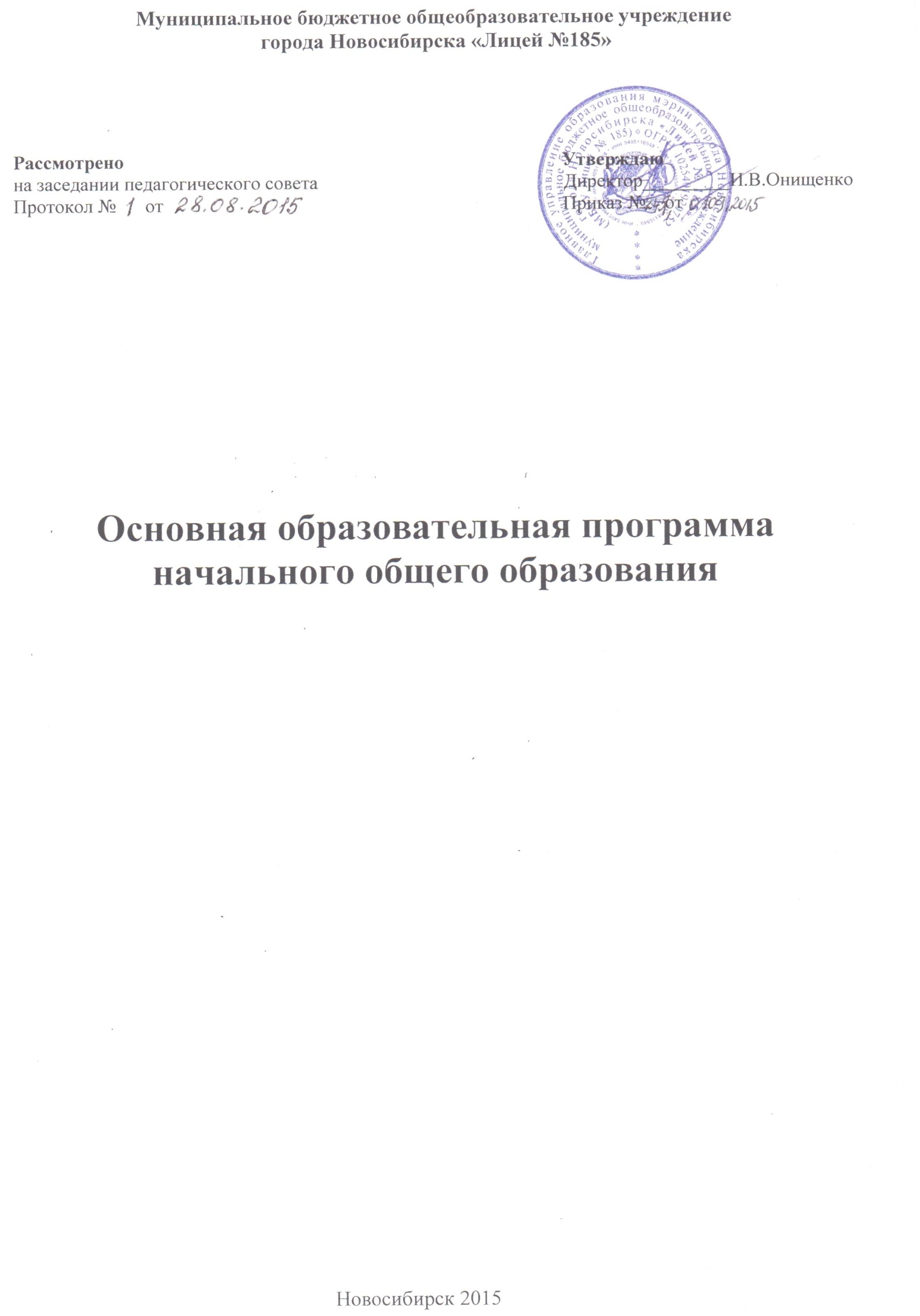                                                    СОДЕРЖАНИЕI . Целевой разделПояснительная записка.Планируемые	результаты	освоения	обучающимися	основной образовательной программы начального общего образования (далее - ООП НОО).Система оценки достижения планируемых результатов освоения ООП НОО.Содержательный раздел2.1. Программа формирования универсальных учебных действий у обучающихся на ступени НОО.2.2. Программы отдельных учебных предметов, курсов и курсов внеурочной деятельности.2.3. Программа духовно-нравственного развития и воспитания обучающихся на ступени НОО.2.4. Программа формирования экологической культуры, здорового и безопасного образа жизни.2.5.Программа коррекционной работы.Организационный раздел3.1. Учебный план НОО.3.2. План внеурочной деятельности.3.3. Система   условий   реализации	ООП  НОО  в  соответствии с требованиями Стандарта.I Целевой раздел1.1.	Пояснительная запискаОсновная образовательная программа начального общего образования разработана в соответствии с требованиями федерального государственного образовательного стандарта начального общего образования (далее — Стандарт) к структуре основной образовательной программы, определяет цель, задачи, планируемые результаты, содержание и организацию образовательного процесса на ступени начального общего образования. Нормативно-правовая база программыФедеральный уровеньПриказ Минобрнауки России от 06.10.09 г. №373, зарегистрирован Минюстом России 22 декабря 2009 г., рег. № 17785 «Об утверждении и введении в действие федерального образовательного стандарта начального общего образования»;Приказы и письма о внесении изменений во ФГОС НОО:Приказ Минобрнауки РФ от 26.11.2010 г. №1241, зарегистрирован Минюстом России 04 февраля 2011 г., рег. № 19707 «О внесении изменений в федеральный государственный образовательный стандарт начального общего образования, утверждённый приказом Министерства образования и науки Российской Федерации от 6 октября   2009 г. № 373»Приказ Минобрнауки РФ от 22.09.2011 г. №2357, зарегистрирован Минюстом России 12 декабря 2011 г., рег. № 22540 «О внесении изменений в федеральный государственный образовательный стандарт начального общего образования, утверждённый приказом Министерства образования и науки Российской Федерации от 6 октября   2009 г. № 373»;Приказ Минобрнауки РФ от 18.12.2012 г. №1060, зарегистрирован Минюстом России 11 февраля 2012 г., рег. № 26993 «О внесении изменений в федеральный государственный образовательный стандарт начального общего образования, утверждённый приказом Министерства образования и науки Российской Федерации от 6 октября   2009 г. № 373»;Приказ Минобрнауки РФ от 2014 года «О внесении изменений в приказ министерства образования и науки российской федерации от 6 октября 2009 г. №373 «Об утверждении и введении в действие федерального государственного образовательного стандарта начального общего образования»Письмо Минобрнауки России от 25.05.2015. г. № 08-761 «Об изучении предметных областей: «Основы религиозных культур и светской этики» и «Основы духовно-нравственной культуры народов России» Приказ Минобрнауки РФ от 19 декабря 2012 г. № 1067, зарегистрирован  в Минюсте РФ 30 января 2013 г., рег. № 26755, "Об утверждении федеральных перечней учебников, рекомендованных (допущенных) к использованию в образовательном процессе, в образовательных учреждениях, реализующих образовательные программы общего образования и имеющих государственную аккредитацию на 2013- 2014 учебный год»; Приказ Минобрнауки РФ от 27 декабря 2011 г. № 2885, зарегистрирован  в Минюсте РФ 21 февраля 2012 г., рег. № 23290, "Об утверждении федеральных перечней учебников, рекомендованных (допущенных) к использованию в образовательном процессе, в образовательных учреждениях, реализующих образовательные программы общего образования и имеющих государственную аккредитацию на 2012- 2013 учебный год»;Постановление Главного государственного санитарного врача Российской Федерации от 29 декабря 2010 г. № 189, зарегистрировано в Минюсте РФ 3 марта 2011 г., рег. № 19993, "Об утверждении СанПиН 2.4.2.2821-10 "Санитарно-эпидемиологические требования к условиям и организации обучения в общеобразовательных учреждениях";                    Приказ Министерства здравоохранения и социального развития Российской Федерации от 26 августа 2010 г. № 761н "Об утверждении Единого квалификационного справочника должностей руководителей, специалистов и служащих, раздел "Квалификационные характеристики должностей работников образования", зарегистрирован в Минюсте РФ  6 октября 2010 г., рег. № 18638;       Письмо Минобрнауки РФ от 25 февраля 2011 г. №03-114 «Модель мониторинга введения ФГОС начального общего образования»;Письмо Минобрнауки РФ от 12 мая 2011 г. № 03-296 «Об организации внеурочной деятельности при введении Федерального образовательного стандарта общего образования»;Письмо Минобрнауки РФ от 28 февраля 2012 г. № МД- 172/03 «О Федеральных перечнях учебников»;Письмо Минобрнауки РФ от 16 августа 2010 г. № 03-48  «О рекомендации  к использованию примерной основной образовательной программы начального общего образования»;Примерная основная образовательная программа образовательного учреждения. http://www.fgosreestr.ru/ (Одобрена решением федерального учебно- методического объединения по общему образованию (протокол от 8 апреля 2015   г.№ 1/15))Региональный уровеньПриказ Министерства образования, науки и инновационной политики Новосибирской области от 31.08.2010 № 1381 «О введении федерального государственного образовательного стандарта начального общего образования в образовательных учреждениях, расположенных на территории области»;Приказ Министерства образования, науки и инновационной политики Новосибирской области от 09 февраля 2011 г. № 268 «Об организации работы по введению федеральных государственных образовательных стандартов в общеобразовательных учреждениях Новосибирской области»;Письмо	Министерства  образования,  науки  инновационной  политики Новосибирской области от 28 июня 2012 г. № 2852-03/30 .Содержание основной образовательной программы образовательного учреждения отражает требования Стандарта и группируется в три основных  раздела: целевой, содержательный и организационный.Целевой раздел определяет общее назначение, цели, задачи и планируемые результаты реализации основной образовательной программы, конкретизированные в соответствии с требованиями Стандарта и учитывающие региональные, национальные и этнокультурные особенности народов Российской Федерации, а также способы определения достижения этих целей и результатов.Целевой раздел включает:пояснительную записку;планируемые результаты освоения обучающимися основной образовательной программы;систему оценки достижения планируемых результатов освоения основной образовательной программы.Содержательный раздел определяет общее содержание начального общего образования и включает образовательные программы, ориентированные на достижение личностных, предметных и метапредметных результатов, в том числе:программу формирования универсальных учебных действий у обучающихся, включающую формирование компетенций обучающихся в области использования информационно-коммуникационных технологий;программы учебных предметов, курсов и курсов внеурочной деятельности;программу духовно-нравственного развития и воспитания обучающихся;программу формирования экологической культуры, здорового и безопасного образа жизни;программу коррекционной работы.Организационный	раздел	устанавливает	общие	рамки	организацииобразовательного процесса, а также механизм реализации компонентов основной образовательной программы.Организационный раздел включает:учебный план начального общего образования;план внеурочной деятельности;систему условий реализации основной образовательной программы в соответствии с требованиями Стандарта.Цели реализации основной образовательной программы начального общего образования:обеспечить выполнение требований ФГОС НОО; обеспечить достижение планируемых результатов освоения основной образовательной программы начального общего образования всеми обучающимися, в том числе детьми с ограниченными возможностями здоровья.Достижение поставленных целей при разработке и реализации основной образовательной программы начального общего образования предусматривает решение следующих основных задач:формирование	общей	культуры,	духовно­нравственное, гражданское, социальное, личностное и интеллектуальное развитие, развитие творческих способностей, сохранение и укрепление здоровья;выявление и развитие способностей обучающихся, в том числе одарённых  детей, через систему клубов, секций, студий и кружков, организацию общественно- полезной деятельности, организация интеллектуальных и творческих соревнований, научно­технического творчества и проектно­исследовательской деятельности;участие обучающихся и их родителей (законных представителей), педагогических работников и общественности в проектировании и развитии внутришкольной социальной среды;обеспечение доступности получения качественного начального общего образования;обеспечение преемственности начального общего и основного общего образования. В основе реализации основной образовательной программы лежит системно­деятельностный подход, который предполагает:воспитание и развитие качеств личности, отвечающих требованияминформационного общества, инновационной экономики, задачам построения российского гражданского общества на основе принципов толерантности, диалога культур и уважения его многонационального,  поликультурного состава;переход к стратегии социального проектирования и конструирования на основе разработки содержания и технологий образования, определяющих пути и способы достижения социально желаемого уровня (результата) личностного и познавательного развития обучающихся;ориентацию на достижение цели и основного результата образования развитие личности обучающегося на основе освоения универсальных учебных действий, познания и освоения мира;признание решающей роли содержания образования, способов организации образовательной деятельности и учебного сотрудничества в достижении целей личностного и социального развития обучающихся;учёт индивидуальных возрастных, психологических и физиологических особенностей обучающихся, роли и значения видов деятельности и форм общения при определении образовательно­воспитательных целей и путей их достижения;Основная	образовательная	программа формируется с учётом особенностей первой ступени общего образования как фундамента всего последующего обучения.Начальная школа — особый этап в жизни ребёнка, связанный:- с изменением при поступлении в школу ведущей деятельности ребёнка;- с переходом к учебной деятельности (при сохранении значимости  игровой),  имеющей общественный характер и являющейся социальной по содержанию;с освоением новой социальной позиции, расширением сферы взаимодействия ребёнка с окружающим миром, развитием потребностей в общении, познании, социальном признании и самовыражении;с принятием и освоением ребёнком новой социальной роли ученика, выражающейся в формировании внутренней позиции, определяющей новый образ школьной жизни и перспективы личностного и познавательного развития;с      формированием       у       школьника       основ       умения       учиться  и способности к организации своей деятельности: принимать, сохранять цели и следовать им в учебной деятельности; планировать свою деятельность, осуществлять её контроль и оценку; взаимодействовать с учителем и сверстниками в учебном процессе;с изменением при этом самооценки ребёнка, которая приобретает черты адекватности и рефлексивности;с моральным развитием, которое существенным образом связано с характером сотрудничества со взрослыми и сверстниками, общением и межличностными отношениями дружбы, становлением основ гражданской идентичности и мировоззрения.Учитываются также характерные для младшего школьного возраста (от 6,5 до  11 лет):центральные психологические новообразования, формируемые на данной ступени образования: словесно­логическое мышление, произвольная смысловая память, произвольное внимание, письменная речь, анализ, рефлексия содержания, оснований и способов действий, планирование и умение действовать во внутреннем плане, знаково­символическое мышление, осуществляемое как моделирование существенных связей и отношений объектов;развитие целенаправленной и мотивированной активности обучающегося, направленной на овладение учебной деятельностью, основой которой выступает формирование устойчивой системы учебно­познавательных и социальных мотивов и личностного смысла учения.При определении стратегических характеристик основной образовательной программы учитываются существующий разброс в темпах и направлениях развития детей, индивидуальные различия в их познавательной деятельности, восприятии, внимании, памяти, мышлении, речи, моторике и т. д., связанные с возрастными, психологическими и физиологическими индивидуальными особенностями детей младшего школьного возраста.При этом успешность и своевременность формирования указанных новообразований познавательной сферы, качеств и свойств личности связываются с активной позицией учителя, а также с адекватностью построения образовательного процесса и выбора условий и методик обучения, учитывающих описанные выше особенности первой ступени общего образования.Основная образовательная программа начального общего образования в МБОУ Лицей № 185 реализуется через учебный план и план внеурочной деятельности.Общие подходы к организации внеурочной деятельностиВнеурочная деятельность – это образовательная деятельность, осуществляемая в формах, отличных от классно-урочной, и направленная на достижение младшими школьниками личностных и метапредметных результатов начального общего образования;Внеурочная деятельность организуется по следующим направлениям развития личности:-спортивно - оздоровительное;-духовно- нравственное;  -социальное;-общеинтеллектуальное;-общекультурное;В качестве организационного механизма выступает план внеурочной деятельности;При организации внеурочной деятельности используется сочетание базовой и оптимизационной моделей;Время, отводимое на внеурочную деятельность, используется на основании запросов обучающихся, родителей (законных представителей), а также имеющихся кадровых, материально - технических и др. условий;Формы занятий, применяемые во внеурочной деятельности: экскурсии, кружки, секции, факультативы, круглые столы, конференции, диспуты, школьные научные общества, олимпиады, соревнования, поисковые и научные исследования, общественно-полезные практики;Внеурочная деятельность организуется на основании программ, рекомендованных Минобрнауки РФ или авторских, имеющих внешнюю рецензию.Виды внеурочной деятельности: игровая и познавательная деятельность, проблемно-ценностное общение, досугово-развлекательная и трудовая деятельность, художественное и социальное творчество, спортивно-оздоровительная деятельность.Результаты и эффекты внеурочной деятельности. Воспитательный результат - непосредственное духовно- нравственное приобретение ребёнка благодаря его участию в том или ином виде деятельности. Воспитательный эффект - влияние (последствие) того или иного духовно- нравственного приобретения на процесс развития личности ребёнка.Классификация результатов  имеет  три уровня:первый уровень результатов - приобретение школьником социальных знаний, первичного понимания социальной реальности. Достигается при взаимодействии ученика со своими учителями.второй уровень результатов - получение школьником опыта переживания и позитивного отношения к базовым ценностям общества, ценностного отношения к социальной реальности в целом. Достигается при взаимодействии школьников между собой на уровне класса, школы.третий уровень результатов - получение школьником опыта самостоятельного общественного действия. Достигается при взаимодействии учащихся с социальными субъектами за пределами школы, в открытой общественной среде.1.2.Планируемые результаты освоения обучающимися основной образовательной программыПланируемые результаты освоения основной образовательной программы начального общего образования (далее — планируемые результаты) являются одним из важнейших механизмов реализации требований Стандарта к результатам обучающихся, освоивших основную образовательную программу. Они представляют собой систему обобщённых личностно ориентированных целей образования, допускающих дальнейшее уточнение и конкретизацию, что обеспечивает определение и выявление всех составляющих планируемых  результатов.Планируемые результаты:обеспечивают связь между   требованиями  Стандарта,  образовательным процессом и системой оценки результатов освоения основной образовательной программы начального общего образования, уточняя и конкретизируя общее понимание личностных, метапредметных и предметных результатов для каждой учебной программы с учётом ведущих целевых установок их освоения, возрастной специфики обучающихся и требований, предъявляемых системой оценки;являются содержательной и критериальной основой для разработки основной образовательной программы начального общего образования, рабочих программ учебных предметов, курсов внеурочной деятельности, системы оценки качества освоения обучающимися основной образовательной программы начального общего образования.В соответствии с системно­деятельностным подходом содержание планируемых результатов описывает и  характеризует обобщённые способы действий  с  учебнымматериалом, позволяющие обучающимся успешно решать учебные и учебно­практические задачи, в том числе задачи, направленные на отработку теоретических моделей и понятий, и задачи, по возможности максимально приближенные к реальным жизненным ситуациям.Иными словами, система планируемых результатов даёт представление о том, какими именно действиями — познавательными, личностными, регулятивными, коммуникативными, преломлёнными через специфику содержания того или иного предмета — овладеют обучающиеся в ходе образовательного процесса. В системе планируемых результатов особо выделяется учебный материал, имеющий опорный характер, т.  е. служащий основой для последующего  обучения.Структура планируемых результатов учитывает необходимость:определения динамики развития обучающихся на основе выделения достигнутого уровня развития и ближайшей перспективы — зоны ближайшего развития ребёнка;определения	возможностей овладения обучающимися учебными действиями на уровне, соответствующем зоне ближайшего развития, в отношении знаний, расширяющих и углубляющих систему опорных знаний,  а  также знаний и умений, являющихся подготовительными для данного предмета;выделения основных направлений оценочной деятельности — оценки результатов деятельности систем образования различного уровня, педагогов, обучающихся.С этой целью в структуре планируемых результатов по каждой учебной программе (предметной, междисциплинарной) выделяются следующие уровни описания.Цели ­ ориентиры, определяющие ведущие целевые установки и основные ожидаемые результаты изучения данной учебной программы. Их включение в структуру планируемых результатов призвано дать ответ на вопрос о смысле изучения   данного   предмета,   его    вкладе    в    развитие    личности обучающихся. Планируемые результаты, описывающие эту группу целей, представлены    в    первом,    общецелевом    блоке,    предваряющем   планируемые результаты по отдельным разделам учебной программы. Этот блок результатов описывает основной, сущностный вклад данной программы в развитие личности обучающихся, в развитие их способностей; отражает такие общие цели образования, как формирование ценностных и мировоззренческих установок, развитие интереса, формирование определённых познавательных потребностей обучающихся. Оценка достижения этих целей ведётся в ходе процедур, допускающих предоставление и использование исключительно неперсонифицированной информации, а полученные результаты характеризуют деятельность системы образования. Цели, характеризующие систему учебных действий в отношении опорного учебного материала. Планируемые результаты, описывающие эту группу целей, приводятся в блоках «Выпускник научится» к каждому разделу учебной  программы. Они ориентируют пользователя в том, какой уровень  освоения опорного учебного материала ожидается от выпускников. Критериями отбора данных результатов служат: их значимость для решения основных задач  образования на данной ступени, необходимость для последующего обучения, а также потенциальная возможность их достижения большинством обучающихся, как минимум, на уровне, характеризующем исполнительскую компетентность обучающихся. Иными  словами,  в  эту  группу  включается  такая  система  знанийи учебных действий, которая, во­первых, принципиально необходима для успешного обучения в начальной и основной школе и, во­вторых, при наличии специальной целенаправленной работы учителя  может  быть  освоена  подавляющим большинством детей.Достижение планируемых результатов этой группы выносится на итоговую оценку, которая может осуществляться как в ходе освоения данной программы посредством накопительной системы оценки (например, портфеля достижений), так и по итогам её освоения (с помощью итоговой работы). Оценка освоения опорного материала на уровне, характеризующем исполнительскую компетентность обучающихся, ведётся с помощью заданий базового уровня, а на уровне действий, соответствующих зоне ближайшего развития, с помощью заданий   повышенного уровня. Успешное выполнение    обучающимися заданий базового уровня служит единственным основанием для положительного решения вопроса о возможности перехода на следующую ступень обучения.Цели, характеризующие систему учебных действий в отношении знаний, умений, навыков, расширяющих и углубляющих опорную систему или выступающих как пропедевтика для дальнейшего изучения данного предмета. Планируемые результаты, описывающие указанную группу целей, приводятся в блоках «Выпускник получит возможность научиться» к каждому разделу примерной программы учебного предмета и выделяются курсивом. Уровень достижений, соответствующий	планируемым результатам этой группы, могут продемонстрировать только отдельные обучающиеся, имеющие более высокий уровень мотивации и способностей. В повседневной практике обучения эта группа целей не отрабатывается со всеми без исключения обучающимися, как в силу повышенной сложности учебных действий для обучающихся, так и в силу повышенной сложности учебного материала и/или его пропедевтического характера на данном уровне образования. Оценка достижения этих целей ведётся преимущественно в ходе процедур, допускающих предоставление и использование исключительно неперсонифицированной информации. Частично задания, ориентированные на оценку достижения этой группы планируемых результатов, могут включаться в материалы итогового контроля. Основные цели такого включения — предоставить возможность обучающимся продемонстрировать овладение более высокими (по сравнению с базовым) уровнями достижений и выявить динамику роста численности группы наиболее подготовленных обучающихся. При этом невыполнение обучающимися заданий, с помощью которых ведётся оценка достижения планируемых результатов этой группы, не является препятствием для перехода на следующую ступень обучения. В ряде случаев учёт достижения планируемых результатов этой группы целесообразно вести в ходе текущего и промежуточного оценивания, а полученные результаты фиксировать посредством накопительной системы оценки (например, в форме портфеля достижений) и учитывать при определении итоговой оценки.Подобная структура представления планируемых результатов подчёркивает тот факт, что при организации образовательного процесса, направленного  на реализацию и достижение планируемых результатов, от учителя требуется использование таких педагогических технологий, которые основаны на дифференциации требований к подготовке обучающихся.На уровне начального общего образования устанавливаются планируемые результаты освоения:междисциплинарной программы «Формирование универсальных учебных действий», а также её разделов «Чтение. Работа с текстом» и «Формирование ИКТ­компетентности обучающихся»;программ по всем учебным предметам — «Русский язык», «Литературное чтение», «Иностранный язык», «Математика и информатика», «Окружающий  мир»,«Основы  религиозных  культур  и  светской  этики»,  «Изобразительное  искусство»,«Музыка», «Технология», «Физическая культура».В данном разделе основной образовательной программы приводятся планируемые результаты освоения всех обязательных учебных предметов на ступени начального общего образования.Формирование универсальных учебных действий(личностные и метапредметные результаты)В результате изучения всех без исключения предметов на уровне начального общего образования у выпускников будут сформированы личностные, регулятивные, познавательные и коммуникативные универсальные учебные действия как основа умения учиться. Личностные универсальные учебные действияУ выпускника будут сформированы:внутренняя позиция школьника на уровне положительного отношения к школе, ориентации на содержательные моменты школьной действительности и принятия образца «хорошего ученика»;широкая мотивационная основа учебной деятельности, включающая социальные, учебно­познавательные и внешние мотивы;учебно­познавательный интерес к новому учебному материалу и способам решения новой задачи;ориентация на понимание причин успеха в учебной деятельности, в том  числе на самоанализ и самоконтроль результата, на  анализ  соответствия результатов требованиям конкретной задачи, на понимание оценок учителей, товарищей, родителей и других людей;способность к оценке своей учебной деятельности;основы гражданской идентичности, своей этнической принадлежности в форме осознания «Я» как члена семьи, представителя народа, гражданина России, чувства сопричастности и гордости за свою Родину, народ и историю, осознание ответственности человека за общее благополучие;ориентация в нравственном содержании и смысле как собственных поступков, так и поступков окружающих людей;знание основных моральных норм и ориентация на их выполнение;развитие этических чувств — стыда, вины, совести как регуляторов морального поведения; понимание чувств других людей и сопереживание им;установка на здоровый образ жизни;основы    экологической    культуры:    принятие     ценности     при­ родного     мира,     готовность     следовать     в      своей     деятельности       нор­ мам природоохранного, нерасточительного, здоровьесберегающего поведения;чувство прекрасного и эстетические чувства на основе знакомства с мировой и отечественной художественной культурой.Выпускник получит возможность для формирования:внутренней позиции обучающегося на уровне положительного отношения к образовательному учреждению, понимания необходимости учения, выраженного в преобладании учебно­познавательных мотивов и предпочтении социального способа оценки знаний;выраженной устойчивой учебно­познавательной мотивации учения;устойчивого учебно­познавательного интереса к новым общим способам  решения задач;адекватного понимания причин успешности/неуспешности учебной деятельности;положительной адекватной дифференцированной самооценки на основе критерия успешности реализации социальной роли «хорошего ученика»;компетентности в реализации основ гражданской идентичности в поступках и деятельности;морального сознания на конвенциональном уровне, способности к решению моральных дилемм на основе учёта позиций партнёров в общении, ориентации на их мотивы и чувства, устойчивое следование в поведении моральным нормам и этическим требованиям;установки на здоровый образ жизни и реализации её в реальном поведении и поступках;осознанных устойчивых эстетических предпочтений и ориентации на искусство как значимую сферу человеческой жизни; осознанного понимания чувств других людей и сопереживания им, выражающихся в поступках, направленных на помощь другим и обеспечение их благополучия. Регулятивные универсальные учебные действияВыпускник научится:принимать и сохранять учебную задачу;учитывать     выделенные     учителем     ориентиры     действия     в      новом учебном материале в сотрудничестве с учителем;планировать свои действия в соответствии с поставленной задачей и условиями её реализации, в том числе во внутреннем плане;учитывать	установленные	правила	в	планировании	и	контроле способа решения;осуществлять	итоговый	и	пошаговый	контроль	по	результату;оценивать	правильность	выполнения	действия	на	уровне	адекватной ретроспективной оценки соответствия результатов требованиям данной задачи;адекватно	воспринимать	предложения	и	оценку	учителей,     товарищей, родителей и других людей;различать способ и результат действия;вносить необходимые коррективы в действие после его завершения на основе его оценки и учёта характера сделанных ошибок, использовать предложения и  оценки для создания нового, более совершенного результата, использовать запись в цифровой форме хода и результатов решения задачи, собственной звучащей речи на русском, родном и иностранном языках.Выпускник получит возможность научиться:в сотрудничестве с учителем ставить новые учебные задачи;преобразовывать практическую задачу в познавательную;проявлять познавательную инициативу в учебном сотрудничестве;самостоятельно учитывать выделенные учителем ориентиры действия в новом учебном материале;осуществлять констатирующий и предвосхищающий контроль по результату и по способу действия, актуальный контроль на уровне произвольного внимания;самостоятельно оценивать правильность выполнения действия и вносить необходимые коррективы в исполнение как по ходу его реализации, так и в конце действия.Познавательные универсальные учебные действияВыпускник научится:осуществлять поиск необходимой информации для выполнения учебных заданий с использованием учебной литературы, энциклопедий, справочников (включая электронные, цифровые), в открытом информационном пространстве, в том числе контролируемом пространстве Интернета;осуществлять запись (фиксацию) выборочной информации об окружающем мире и о себе самом, в том числе с помощью инструментов ИКТ;использовать знаково­символические средства, в том числе модели (включая виртуальные) и схемы (включая концептуальные), для решения задач;строить сообщения в устной и письменной форме;ориентироваться на разнообразие способов решения задач;основам смыслового восприятия художественных и познавательных текстов, выделять существенную информацию из сообщений разных видов (в первую  очередь текстов);осуществлять анализ объектов с выделением существенных и несущественных признаков;осуществлять синтез как составление целого из частей;проводить сравнение, сериацию и классификацию по заданным  критериям;устанавливать причинно­следственные связи в изучаемом круге  явлений;строить рассуждения в форме связи простых суждений об объекте, его строении, свойствах и связях;обобщать, т. е. осуществлять генерализацию и выведение общности для целого ряда или класса единичных объектов, на основе выделения сущностной связи;осуществлять подведение под понятие на основе распознавания объектов, выделения существенных признаков и их синтеза;устанавливать аналогии;владеть рядом общих приёмов решения задач.Выпускник получит возможность научиться:осуществлять расширенный поиск информации с использованием ресурсов библиотек и Интернета;записывать, фиксировать информацию об окружающем мире с помощью инструментов ИКТ;создавать и преобразовывать модели и схемы для решения задач;осознанно и произвольно строить сообщения в устной и письменной форме;осуществлять выбор наиболее эффективных способов решения задач в зависимости от конкретных условий;осуществлять синтез как составление целого из частей, самостоятельно достраивая и восполняя недостающие компоненты;осуществлять	сравнение,	сериацию	и	классификацию,	самостоятельно выбирая основания и критерии для указанных логических операций;строить логическое  рассуждение, включающее установление причинно ­ следственных связей;произвольно и осознанно владеть общими приёмами решения  задач. Коммуникативные универсальные учебные действияВыпускник научится:адекватно использовать коммуникативные, прежде всего речевые,  средства для решения различных коммуникативных задач, строить монологическое высказывание (в том числе сопровождая его аудиовизуальной поддержкой), владеть диалогической формой коммуникации, используя в том числе средства и инструменты ИКТ и дистанционного общения;допускать возможность существования у людей различных точек зрения, в том числе не совпадающих с его собственной, и ориентироваться на позицию партнёра в общении и взаимодействии;учитывать разные мнения и стремиться к координации различных позиций в сотрудничестве;формулировать собственное мнение и позицию;договариваться и приходить к общему решению в совместной деятельности, в том числе в ситуации столкновения интересов;строить понятные для партнёра высказывания, учитывающие, что партнёр знает и видит, а что нет;задавать вопросы;контролировать действия партнёра;использовать речь для регуляции своего действия;адекватно использовать речевые средства для решения различных коммуникативных задач, строить монологическое высказывание, владеть диалогической формой речи.Выпускник получит возможность научиться:учитывать и координировать в сотрудничестве позиции других людей, отличные от собственной;учитывать разные мнения и интересы и обосновывать собственную позицию;понимать относительность мнений и подходов к решению проблемы;аргументировать свою позицию и координировать её с позициями партнёров в сотрудничестве при выработке общего решения в совместной деятельности;продуктивно содействовать разрешению конфликтов на основе учёта интересов и позиций всех участников;с учётом целей коммуникации достаточно точно, последовательно и полно передавать партнёру необходимую информацию как ориентир для построения действия;задавать вопросы, необходимые для организации собственной деятельности и сотрудничества с партнёром;осуществлять взаимный контроль и оказывать в сотрудничестве необходимую взаимопомощь;     - адекватно использовать речевые средства для эффективного решения разнообразных коммуникативных задач, планирования и регуляции своей деятельности      ПРЕДМЕТНАЯ ОБЛАСТЬ «Филология»                                        Чтение. Работа с текстом(метапредметные результаты)	В результате изучения всех без исключения учебных предметов на уровне начального общего образования выпускники приобретут первичные навыки работы с содержащейся в текстах информацией в процессе чтения соответствующих возрасту литературных, учебных, научно ­ познавательных текстов, инструкций. Работа с текстом: поиск информации и понимание прочитанногоВыпускник научится:находить в тексте конкретные сведения, факты, заданные в явном виде;определять тему и главную мысль текста;делить тексты на смысловые части, составлять план текста;вычленять содержащиеся в тексте основные события и устанавливать их последовательность;упорядочивать информацию по заданному основанию;сравнивать между собой объекты, описанные в тексте, выделяя 2 – 3 существенных признака;понимать информацию, представленную в неявном виде (например, находить  в тексте несколько примеров, доказывающих приведённое утверждение; характеризовать явление по его описанию; выделять общий признак группы элементов);понимать информацию, представленную разными способами: словесно, в виде таблицы, схемы, диаграммы;понимать текст, опираясь не только на содержащуюся в нём информацию, но и на жанр, структуру, выразительные средства текста;использовать различные виды чтения: ознакомительное, изучающее, поисковое, выбирать нужный вид чтения в соответствии с целью чтения;ориентироваться в соответствующих возрасту словарях и справочниках.Выпускник получит возможность научиться:использовать формальные элементы текста (например, подзаголовки, сноски) для поиска нужной информации;работать с несколькими источниками информации;сопоставлять информацию, полученную из нескольких источников.Работа с текстом: преобразование и интерпретация информацииВыпускник научится:пересказывать текст подробно и сжато, устно и письменно;соотносить факты с общей идеей текста, устанавливать простые связи, не показанные в тексте напрямую;формулировать	несложные	выводы,	основываясь	на	тексте;	находить аргументы, подтверждающие вывод;сопоставлять и обобщать содержащуюся в разных частях текста информацию;составлять на основании текста небольшое монологическое высказывание, отвечая на поставленный вопрос.Выпускник получит возможность научиться:делать выписки из прочитанных текстов с учётом цели их дальнейшего использования;составлять	небольшие письменные	аннотации	к	тексту,	отзывы о прочитанном.Работа с текстом: оценка информацииВыпускник научится:высказывать оценочные суждения и свою точку зрения о прочитанном тексте;оценивать содержание, языковые особенности и структуру текста; определять место и роль иллюстративного ряда в тексте;на основе имеющихся знаний, жизненного опыта подвергать сомнению достоверность прочитанного, обнаруживать  недостоверность  получаемых сведений, пробелы в участвовать в учебном диалоге при обсуждении прочитанного или прослушанного текста.Выпускник получит возможность научиться:сопоставлять различные точки зрения;соотносить позицию автора с собственной точкой зрения;в процессе работы с одним или несколькими источниками выявлять достоверную (противоречивую) информацию.Формирование ИКТ­компетентности обучающихся  (метапредметные результаты)В результате изучения всех без исключения предметов на ступени начального общего образования начинается формирование навыков, необходимых для жизни и работы в современном высокотехнологичном обществе.Обучающиеся приобретут опыт работы с гипермедийными информационными объектами, в которых объединяются текст, наглядно ­ графические изображения, цифровые данные, неподвижные и движущиеся изображения, звук, ссылки и базы данных и которые могут передаваться как устно, так и с помощью телекоммуникационных технологий или размещаться в Интернете.Знакомство со средствами ИКТ, гигиена работы с компьютеромВыпускник научится:использовать безопасные для органов зрения, нервной системы, опорно ­ двигательного аппарата эргономичные приёмы работы с компьютером и другими средствами ИКТ; выполнять компенсирующие физические упражнения (мини­зарядку);-    организовывать систему папок для хранения собственной информации в компьютере.Технология ввода информации в компьютер:ввод текста, запись звука, изображения, цифровых данныхВыпускник научится:информации и находить пути восполнения этих пробелов;вводить информацию в компьютер с использованием различных технических средств (фото- и видеокамеры, микрофона и т. д.), сохранять полученную информацию;владеть компьютерным письмом на русском языке; набирать текст на родном языке; набирать текст на иностранном языке, использовать экранный перевод отдельных слов;рисовать изображения на графическом планшете;сканировать рисунки и тексты.Выпускник получит возможность научиться использовать программу распознавания сканированного текста на русском языке.Обработка и поиск информацииВыпускник научится:подбирать оптимальный по содержанию, эстетическим параметрам и техническому качеству результат видеозаписи и фотографирования, использовать сменные носители (флэш­карты);описывать по определённому алгоритму объект или процесс наблюдения, записывать аудиовизуальную и числовую информацию о нём, используя инструменты ИКТ;собирать числовые данные в естественно­научных наблюдениях и экспериментах, используя цифровые датчики, камеру, микрофон и другие средства  ИКТ, а также в ходе опроса людей;- редактировать цепочки экранов сообщения и содержание экранов в соответствии с коммуникативной или учебной задачей, включая редактирование текста, цепочек изображений, видео- и аудиозаписей, фотоизображений;- пользоваться основными функциями стандартного текстового редактора, следовать основным правилам оформления текста; использовать полуавтоматический орфографический контроль;  - использовать,  добавлять  и удалять ссылки в сообщениях разного вида; искать информацию в соответствующих возрасту цифровых словарях и справочниках, базах данных, контролируемом Интернете, системе поиска внутри компьютера; составлять список используемых информационных источников (в    том числе с использованием ссылок);-  заполнять учебные базы данных.Выпускник получит возможность научиться грамотно формулировать запросы при поиске в Интернете и базах данных, оценивать, интерпретировать и сохранять найденную информацию; критически относиться к информации и к выбору источника информации.Создание, представление и передача сообщенийВыпускник научится:создавать текстовые сообщения с использованием средств ИКТ: редактировать, оформлять и сохранять их;создавать сообщения в виде аудио- и видеофрагментов или цепочки экранов с использованием иллюстраций, видеоизображения, звука, текста;готовить и проводить презентацию перед небольшой аудиторией: создавать план презентации, выбирать аудиовизуальную поддержку, писать пояснения и тезисы для презентации;создавать диаграммы, планы территории и пр.;создавать изображения, пользуясь графическими возможностями компьютера; составлять новое изображение из готовых фрагментов (аппликация);размещать	сообщение	в	информационной	образовательной	среде образовательного учреждения;пользоваться основными средствами телекоммуникации; участвовать в коллективной коммуникативной деятельности в информационной образовательной среде, фиксировать ход и результаты общения на экране и в файлаВыпускник получит возможность научиться:представлять данные;создавать	музыкальные	произведения	с	использованием	компьютера	и музыкальной  клавиатуры,  в  том  числе  из  готовых  музыкальных  фрагментов   и«музыкальных петель».Планирование деятельности, управление и организацияВыпускник научится:создавать движущиеся модели и управлять ими в компьютерно- управляемых средах;определять последовательность выполнения действий, составлять инструкции (простые алгоритмы) в несколько действий, строить программы для компьютерного исполнителя с использованием конструкций последовательного выполнения и повторения;планировать несложные исследования объектов и процессов внешнего  мира.Выпускник получит возможность научиться:проектировать несложные объекты и процессы реального мира, своей собственной деятельности и деятельности группы;моделировать объекты и процессы реального мира.РУССКИЙ ЯЗЫКВ результате изучения курса русского языка обучающиеся на уровне начального общего образования научатся осознавать язык как основное средство человеческого общения и явление национальной культуры, у них начнёт формироваться позитивное эмоционально­ценностное отношение к русскому и родному языкам, стремление к их грамотному использованию, русский язык и родной язык станут для учеников основой всего процесса обучения, средством развития их мышления, воображения, интеллектуальных и  творческих способностей.В результате изучения курса русского языка и родного языка у выпускников, освоивших основную образовательную программу начального общего образования, будет сформирован учебно ­ познавательный интерес к новому учебному материалу по русскому и родному языкам и способам решения новой языковой задачи, что заложит основы успешной учебной деятельности при продолжении изучения курса русского языка и родного языка на следующей ступени образования.Содержательная линия «Система языка»Раздел «Фонетика и графика»Выпускник научится:различать звуки и буквы;характеризовать звуки русского языка: гласные ударные/безударные; согласные твёрдые/мягкие, парные/непарные твёрдые и мягкие; согласные звонкие/глухие, парные/непарные звонкие и глухие;знать последовательность букв в русском алфавите, пользоваться алфавитом для упорядочивания слов и поиска нужной информации.Выпускник получит возможность научиться проводить фонетико ­ графический (звуко­буквенный) разбор слова самостоятельно по предложенному в учебнике алгоритму, оценивать правильность проведения  фонетико­графичес­  кого (звуко­буквенного) разбора слов.Раздел «Орфоэпия»Выпускник получит возможность научиться:соблюдать нормы русского и родного литературного языка в собственной речи и оценивать соблюдение этих норм в речи собеседников (в объёме представленного в учебнике материала);находить при сомнении в правильности постановки ударения или произношения слова ответ самостоятельно (по словарю учебника)  либо обращаться за помощью к учителю, родителям и  др.Раздел «Состав слова (морфемика)»Выпускник научится:различать изменяемые и неизменяемые слова;различать родственные (однокоренные) слова и формы  слова;находить в словах с однозначно выделяемыми морфемами окончание, корень, приставку, суффикс. Выпускник получит возможность научиться разбирать по составу слова с однозначно выделяемыми морфемами в соответствии с предложенным в учебнике алгоритмом, оценивать правильность проведения разбора слова по составу.Раздел «Лексика»Выпускник научится:выявлять слова, значение которых требует уточнения;определять значение слова по тексту или уточнять с помощью толкового словаря.Выпускник получит возможность научиться:подбирать синонимы для устранения повторов в тексте;подбирать	антонимы	для	точной	характеристики	предметов	при	их сравнении;различать употребление в тексте слов в прямом и переносном значении (простые случаи);оценивать уместность использования слов в тексте;выбирать	слова	из	ряда	предложенных	для	успешного	решения коммуникативной задачиРаздел «Морфология»Выпускник научится:определять грамматические признаки имён существительных — род, число, падеж, склонение;определять грамматические признаки имён прилагательных — род, число, падеж;определять грамматические признаки глаголов — число, время, род (в прошедшем времени), лицо (в настоящем и будущем времени), спряжение.Выпускник получит возможность научиться:проводить морфологический разбор имён существительных, имён прилагательных, глаголов по предложенному в учебнике алгоритму; оценивать правильность проведения морфологического разбора;находить в тексте такие части речи, как личные местоимения и наречия, предлоги вместе с существительными и личными местоимениями, к которым они относятся, союзы и, а, но, частицу не при глаголах.Раздел «Синтаксис»Выпускник научится:различать предложение, словосочетание, слово;устанавливать при помощи смысловых вопросов связь между словами в словосочетании и предложении;классифицировать	предложения	по	цели	высказывания,	находить повествовательные/побудительные/вопросительные  предложения;определять восклицательную/невосклицательную интонацию предложения;находить	главные	и	второстепенные	(без	деления	на	виды)	члены предложения;выделять предложения с однородными членами.Выпускник получит возможность научиться:различать второстепенные члены предложения — определения, дополнения, обстоятельства;выполнять в соответствии с предложенным в учебнике алгоритмом разбор простого предложения (по членам предложения, синтаксический), оценивать правильность разбора;различать простые и сложные предложения.Содержательная линия «Орфография и пунктуация»Выпускник научится:применять правила правописания (в объёме содержания курса);определять	(уточнять)	написание	слова	по	орфографическому	словарю учебника;безошибочно списывать текст объёмом 80—90 слов;писать	под	диктовку	тексты	объёмом	75—80   слов	в	соответствии	с изученными правилами правописания;проверять	собственный	и	предложенный	текст,	находить	и	исправлять орфографические и пунктуационные ошибки.Выпускник получит возможность научиться:осознавать место возможного возникновения орфографической ошибки;подбирать примеры с определённой орфограммой;при составлении собственных текстов перефразировать записываемое, чтобы избежать орфографических и пунктуационных ошибок;при работе над ошибками осознавать причины появления ошибки и определять способы действий, помогающих предотвратить её в последующих письменных работах.Содержательная линия «Развитие речи»Выпускник научится:оценивать правильность (уместность) выбора языковых и неязыковых средств устного общения на уроке, в школе, в быту, со знакомыми и незнакомыми,  с  людьми разного возраста;соблюдать в повседневной жизни нормы речевого этикета и правила устного общения (умение слышать, реагировать на реплики, поддерживать разговор);выражать собственное мнение и аргументировать его;самостоятельно озаглавливать текст;составлять план текста;сочинять письма, поздравительные открытки, записки и другие небольшие тексты для конкретных ситуаций общения.Выпускник получит возможность научиться:создавать тексты по предложенному заголовку;подробно или выборочно пересказывать текст;пересказывать текст от другого лица;составлять устный рассказ на определённую тему с использованием разных типов речи: описание, повествование, рассуждение;анализировать	и	корректировать	тексты	с	нарушенным	порядком предложений, находить в тексте смысловые пропуски;корректировать тексты, в которых допущены нарушения культуры речи;анализировать последовательность собственных действий при работе над изложениями и сочинениями и соотносить их с разработанным алгоритмом; оценивать  правильность  выполнения  учебной  задачи:  соотносить   собственныйтекст с исходным (для изложений) и с назначением, задачами, условиями общения (для самостоятельно создаваемых текстов);соблюдать нормы речевого взаимодействия при интерактивном общении (sms­сообщения, электронная почта, Интернет и другие виды и способы связи).                                          ЛИТЕРАТУРНОЕ ЧТЕНИЕВыпускники начальной школы осознáют значимость чтения для своего дальнейшего развития и успешного обучения по другим предметам. У учащихся будет формироваться потребность в систематическом чтении как средстве познания мира и самого себя. Младшие школьники полюбят чтение художественных произведений, которые помогут им сформировать собственную позицию в жизни, расширят кругозор.Учащиеся получат возможность познакомиться с культурно ­ историческим наследием России и общечеловеческими ценностями.Младшие школьники будут учиться полноценно воспринимать художественную литературу, эмоционально отзываться на прочитанное, высказывать свою  точку зрения и уважать мнение собеседника. Они получат возможность воспринимать художественное произведение как особый вид искусства, соотносить его с другими видами искусства, познакомятся с некоторыми коммуникативными и эстетическими возможностями родного языка, используемыми в художественных произведениях.К концу обучения в начальной школе дети будут готовы к дальнейшему обучению, будет достигнут необходимый уровень читательской компетентности, речевого развития, сформированы универсальные действия, отражающие учебную самостоятельность и познавательные интересы.Выпускники овладеют техникой чтения, приёмами понимания прочитанного и прослушанного произведения, элементарными приёмами анализа, интерпретации и преобразования художественных, научно ­ популярных и учебных текстов.  Научатся самостоятельно выбирать интересующую литературу, пользоваться словарями и справочниками, осознают себя как грамотного читателя, способного к творческой деятельности.    Школьники научатся вести диалог в различных коммуникативных ситуациях, соблюдая правила речевого этикета, участвовать в обсуждении прослушанного (прочитанного) произведения. Они будут составлять несложные монологические высказывания о произведении (героях, событиях), устно передавать содержание текста по плану, составлять небольшие тексты повествовательного характера с элементами рассуждения и описания. Выпускники научатся декламировать (читать наизусть) стихотворные произведения.     Они	получат	возможность научиться выступать перед знакомой аудиторией (сверстниками, родителями, педагогами) с небольшими сообщениями, используя иллюстративный ряд (плакаты, презентацию).Выпускники начальной школы приобретут первичные умения работы с учебной   и научно ­ популярной литературой, будут находить и использовать информацию для практической работы.Выпускники овладеют основами коммуникативной деятельности, на практическом уровне осознают значимость работы в группе и освоят правила групповой работы.Виды речевой и читательской деятельностиВыпускник научится:осознавать значимость чтения для дальнейшего обучения, саморазвития; воспринимать чтение с учётом его цели как источник эстетического, нравственного,познавательного опыта (приобретение опыта чтения, поиска фактов и суждений, аргументации, иной информации);читать со скоростью, позволяющей понимать смысл прочитанного (для всех видов текстов);читать (вслух) выразительно доступные для данного возраста прозаические произведения и декламировать стихотворные произведения после предварительной подготовки (только для художественных текстов);использовать различные виды чтения: ознакомительное, изучающее, просмотровое, поисковое/выборочное — в соответствии с целью чтения (для всех видов текстов);ориентироваться в содержании художественного и научно­популярного текстов, понимать их смысл (при чтении вслух и про себя, при прослушивании): для художественных текстов: определять главную мысль и героев произведения; определять основные события и устанавливать их последовательность; озаглавливать текст, передавая в заголовке главную мысль текста; находить в тексте требуемую информацию (конкретные сведения, факты, описания), заданную в явном виде; задавать вопросы по содержанию произведения  и отвечать на них, подтверждая ответ примерами из текста; объяснять значение слова с опорой на контекст, с использованием словарей и другой справочной литературы;для научно ­ популярных текстов: определять основное содержание текста; озаглавливать текст, в краткой форме отражая в названии основное содержание текста; находить в тексте требуемую информацию (конкретные сведения, факты, описания явлений, процессов), заданную в явном виде; задавать вопросы по содержанию текста и отвечать на них, подтверждая ответ примерами из текста; объяснять значение слова с опорой на контекст, с использованием словарей и  другой справочной литературы; использовать простейшие приёмы анализа различных видов текстов:для художественных текстов: делить текст на части, озаглавливать их; составлять простой план; устанавливать взаимосвязь между событиями, фактами, поступками, мыслями, чувствами героев, опираясь на содержание текста;для научно ­ популярных текстов: делить текст на части, озаглавливать их; составлять простой план; устанавливать взаимосвязь между отдельными фактами, событиями, явлениями, описаниями, процессами и между отдельными частями текста, опираясь на его содержание; использовать различные формы интерпретации содержания текстов: для художественных текстов: формулировать простые выводы, основываясь на содержании текста; интерпретировать текст, опираясь на некоторые  его  жанровые, структурные, языковые особенности; устанавливать связи, отношения, не высказанные в тексте напрямую, например, соотносить ситуацию и поступки героев, объяснять (пояснять) поступки героев, опираясь на содержание текста; для научно­популярных текстов: формулировать простые выводы, основываясь на тексте; устанавливать связи, отношения, не высказанные в тексте напрямую, например, объяснять явления природы, пояснять описываемые события, соотнося их с содержанием текста;ориентироваться в нравственном содержании прочитанного, самостоятельно делать выводы, соотносить поступки героев с нравственными нормами (только для художественных текстов);передавать содержание прочитанного или прослушанного с учётом специфики текста в виде пересказа (полного или краткого) (для всех видов текстов);участвовать в обсуждении прослушанного/прочитанного текста (задавать вопросы, высказывать и обосновывать собственное мнение, соблюдая правила речевого этикета и правила работы в группе), опираясь на текст или собственный опыт (для всех видов текстов).Выпускник получит возможность научиться:удовлетворять читательский интерес и приобретать опыт чтения;осознанно выбирать виды чтения (ознакомительное, изучающее, выборочное, поисковое) в зависимости от цели чтения;различать на практическом уровне виды текстов (художественный и   научнопопулярный), опираясь на особенности каждого вида текста;осмысливать эстетические и нравственные ценности художественного текста и высказывать собственное суждение;высказывать собственное суждение о прочитанном (прослушанном) произведении, доказывать и подтверждать его фактами со ссылками на текст;составлять по аналогии устные рассказы (повествование, рассуждение, описание).Круг детского чтения (для всех видов текстов)      осуществлять	выбор	книги	в	библиотеке	по	заданной тематике или по собственному желанию;вести список прочитанных книг с целью использования его в учебной и внеучебной деятельности, в том числе для планирования своего круга чтения;составлять аннотацию и краткий отзыв на прочитанное произведение по заданному образцу.Выпускник получит возможность научиться:работать с тематическим каталогом;работать с детской периодикой;самостоятельно писать отзыв о прочитанной книге (в свободной форме).                            Литературоведческая пропедевтика            (только для художественных текстов)Выпускник научится:распознавать некоторые отличительные особенности художественных произведений (на примерах художественных образов и средств художественной выразительности);отличать	на	практическом	уровне	прозаический	текст от стихотворного, приводить примеры прозаических и стихотворных текстов;различать художественные произведения разных жанров (рассказ, басня, сказка, загадка, пословица), приводить примеры этих произведений.Выпускник получит возможность научиться:воспринимать художественную литературу как вид искусства, приводить примеры проявления художественного вымысла в произведениях; находить средства художественной выразительности (метафора, эпитет);сравнивать, сопоставлять, делать элементарный анализ различных текстов, используя ряд литературоведческих понятий (фольклорная и авторская литература, структура текста, герой, автор) и средств художественной выразительности (сравнение, олицетворение, метафора, эпитет);определять позиции героев художественного текста, позицию автора художественного текста.Творческая деятельность (только для художественных текстов)Выпускник научится:создавать по аналогии собственный текст в жанре сказки и загадки;восстанавливать текст, дополняя его начало или окончание или пополняя его событиями;составлять устный рассказ по репродукциям картин художников и/или на основе личного опыта;составлять устный рассказ на основе прочитанных произведений с учётом коммуникативной задачи (для разных адресатов).Выпускник получит возможность научиться:вести рассказ (или повествование) на основе сюжета известного литературного произведения, дополняя и/или изменяя его содержание, например рассказывать известное литературное произведение от имени одного из действующих лиц или неодушевлённого предмета;создавать серии иллюстраций с короткими текстами по содержанию прочитанного (прослушанного) произведения;работать в группе, создавая сценарии и инсценируя прочитанное (прослушанное, созданное самостоятельно) художественное произведение  ИНОСТРАННЫЙ ЯЗЫКВ     результате     изучения     иностранного     языка     на     ступени    начального общего образования у обучающихся будут сформированы первоначальные представления о роли и значимости иностранного языка в жизни современного человека и поликультурного мира. Обучающиеся приобретут начальный опыт использования иностранного языка как средства межкультурного общения, как нового инструмента познания мира и культуры других народов, осознают личностный смысл овладения иностранным языком.АНГЛИЙСКИЙ ЯЗЫК                                  Коммуникативные умения ГоворениеВыпускник научится:- участвовать в элементарных диалогах, соблюдая нормы речевого этикета, принятые в англоязычных странах;- составлять небольшое описание предмета, картинки, персонажа;  - рассказывать о себе, своей семье, друге.Выпускник получит возможность научиться:воспроизводить наизусть небольшие произведения детского фольклора;составлять краткую характеристику персонажа;кратко излагать содержание прочитанного текста.                                          АудированиеВыпускник научится:понимать на слух речь учителя и одноклассников при непосредственном общении и вербально/невербально реагировать на услышанное;воспринимать на слух в аудиозаписи и понимать основное содержание небольших сообщений, рассказов, сказок, построенных в основном на знакомом языковом материале.Выпускник получит возможность научиться:воспринимать на слух аудиотекст и полностью понимать содержащуюся в нём информацию;использовать контекстуальную или языковую догадку при восприятии на слух текстов, содержащих некоторые незнакомые слова.                                              ЧтениеВыпускник научится:соотносить графический образ английского слова с его звуковым образом;читать вслух небольшой текст, построенный на изученном языковом материале, соблюдая правила произношения и соответствующую интонацию;читать про себя и понимать содержание небольшого текста, построенного в основном на изученном языковом материале;читать про себя и находить в тексте необходимую информацию.Выпускник получит возможность научиться:догадываться о значении незнакомых слов по контексту;не обращать внимания на незнакомые слова, не мешающие понимать основное содержание текста.                                              ПисьмоВыпускник научится:выписывать из текста слова, словосочетания и предложения;писать	поздравительную	открытку	с	Новым	годом,	Рождеством, днём рождения (с опорой на образец);писать по образцу краткое письмо зарубежному другу.правильно оформлять конверт, сервисные поля в системе электронной почты (адрес, тема сообщения).                      Языковые средства  и навыки оперирования имиГрафика, каллиграфия, орфографияВыпускник научится:воспроизводить	графически	и	каллиграфически	корректно	все буквы английского алфавита (полупечатное написание букв, буквосочетаний, слов);пользоваться английским алфавитом, знать последовательность букв в  нём;списывать текст;восстанавливать слово в соответствии с решаемой учебной задачей;отличать буквы от знаков транскрипции.Выпускник получит возможность научиться:сравнивать	и	анализировать	буквосочетания	английского	языка	и	их транскрипцию;группировать слова в соответствии с изученными правилами чтения;уточнять написание слова по словарю;использовать	экранный	перевод	отдельных	слов	(с	русского	языка на иностранный и обратно).Фонетическая сторона речиВыпускник научится:различать на слух и адекватно произносить все звуки английского языка, соблюдая нормы произношения звуков;соблюдать правильное ударение в изолированном слове, фразе;различать коммуникативные типы предложений по интонации;корректно произносить предложения с точки зрения их ритмико-интонационных особенностей.Выпускник получит возможность научиться:распознавать связующее r в речи и уметь его использовать;соблюдать интонацию перечисления;соблюдать правило отсутствия ударения на служебных словах (артиклях, союзах, предлогах);читать изучаемые слова по транскрипции.                         Лексическая сторона речиВыпускник научится:узнавать в письменном и устном тексте изученные лексические единицы, в том числе словосочетания, в пределах тематики на ступени начальной школы;оперировать   в   процессе   общения   активной    лексикой   в	соответствии  с коммуникативной задачей;восстанавливать текст в соответствии с решаемой учебной задачей.Выпускник получит возможность научиться:          - узнавать простые словообразовательные элементы;опираться	на	языковую	догадку	в	процессе	чтения	и	аудирования (интернациональные и сложные слова).                            Грамматическая сторона речиВыпускник научится:распознавать и употреблять в речи основные коммуникативные типы предложений;распознавать в тексте и употреблять в речи изученные части речи: существительные с определённым/неопределённым/нулевым артиклем; существительные в единственном и множественном числе; глагол­связку to be; глаголы в Present, Past, Future Simple; модальные глаголы can, may, must; личные, притяжательные  и  указательные  местоимения;  прилагательные  в положительной,сравнительной и превосходной степени; количественные (до 100) и порядковые   (дочислительные; наиболее употребительные предлоги для выражения временны´ х и пространственных отношений.Выпускник получит возможность научиться:узнавать сложносочинённые предложения с союзами and и  but;использовать в речи безличные предложения (It’s cold. It’s 5 o’clock. It’s interesting), предложения с конструкцией there is/there are;оперировать в речи неопределёнными местоимениями some, any (некоторые случаи употребления: Can I have some tea? Is there any milk in the fridge? — No, there isn’t any);оперировать    в     речи     наречиями     времени     (yesterday,     to­   morrow, never, usually, often, sometimes); наречиями степени (much, little, very);распознавать в тексте и дифференцировать слова по определённым признакам (существительные, прилагательные, модальные/смысловые глаголы).ФРАНЦУЗСКИЙ ЯЗЫККоммуникативные умения ГоворениеВыпускник научится:участвовать в элементарных диалогах, соблюдая нормы речевого этикета, принятые во франкоязычных странах;составлять небольшое описание предмета, картинки, персонажа;рассказывать о себе, своей семье, друге.Выпускник получит возможность научиться:воспроизводить наизусть небольшие произведения детского фольклора;составлять краткую характеристику персонажа;кратко излагать содержание прочитанного текста.АудированиеВыпускник научится:понимать на слух речь учителя и одноклассников при непосредственном общении и вербально/невербально реагировать на услышанное;воспринимать на слух в аудиозаписи и понимать основное содержание небольших сообщений, рассказов, сказок, построенных в основном на знакомом языковом материале.Выпускник получит возможность научитьсявоспринимать на слух аудиотекст и полностью понимать содержащуюся в нём информацию;использовать контекстуальную или языковую догадку при восприятии на слух текстов, содержащих некоторые незнакомые слова.ЧтениеВыпускник научится:соотносить графический образ французского слова с его звуковым образом;читать вслух небольшой текст, построенный на изученном языковом материале, соблюдая правила произношения и соответствующую интонацию;читать про себя и понимать содержание небольшого текста, построенного в основном на изученном языковом материале;читать про себя и находить в тексте необходимую информацию.Выпускник получит возможность научиться:догадываться о значении незнакомых слов по контексту;не обращать внимания на незнакомые слова, не мешающие понимать основное содержание текста.ПисьмоВыпускник научится:выписывать из текста слова, словосочетания и предложения;писать	поздравительную	открытку	с	Новым	годом,	Рождеством,	днём рождения (с опорой на образец);писать по образцу краткое письмо зарубежному другу.Выпускник получит возможность научиться:в письменной форме кратко отвечать на вопросы к тексту;составлять рассказ в письменной форме по плану/ключевым  словам;заполнять простую анкету;правильно оформлять конверт, сервисные поля в системе электронной почты (адрес, тема сообщения).Языковые средства и навыки оперирования имиГрафика, каллиграфия, орфографияВыпускник научится:воспроизводить	графически	и	каллиграфически	корректно	все	буквы французского алфавита (полупечатное написание букв, буквосочетаний, слов);пользоваться французским алфавитом, знать последовательность букв в  нём;списывать текст;восстанавливать слово в соответствии с решаемой учебной задачей;отличать буквы от знаков транскрипции.Выпускник получит возможность научиться:сравнивать	и	анализировать	буквосочетания	французского 	языка	и	их транскрипцию;группировать слова в соответствии с изученными правилами чтения;уточнять написание слова по словарю;использовать	экранный	перевод	отдельных	слов	(с	русского	языка	на иностранный и обратно).Фонетическая сторона речиВыпускник научится:различать на слух и адекватно произносить все звуки французского языка, соблюдая нормы произношения звуков;соблюдать правильное ударение в изолированном слове, фразе;различать коммуникативные типы предложений по интонации;корректно	произносить	предложения	с	точки	зрения	их ритмико-интонационных особенностей.Выпускник получит возможность научиться:- распозновать все буквы французского языка;  - соблюдать нормы произношения звуков французского языка (отсутствие оглушения звонких согласных, отсутствие редукции неударных гласных, открытость и закрытость гласных, назализованность и неназализованность гласных);  - членить предложения на смысловые ритмические группы;   - соблюдать ударение в изолированном слове, ритмической группе, фразе;   - соблюдать фонетическое сцепление (liaison) и связывание  (enchaînement) слов внутри ритмической группы;  - соблюдать ритмико-интонационные особенности повествовательного, побудительного и вопросительного предложений.Лексическая сторона речиВыпускник научится:узнавать в письменном и устном тексте изученные лексические единицы, в том числе словосочетания, в пределах тематики на ступени начальной школы;оперировать   в   процессе   общения   активной    лексикой   в	соответствии  с коммуникативной задачей;восстанавливать текст в соответствии с решаемой учебной задачей.Выпускник получит возможность научиться:узнавать простые словообразовательные элементы;опираться	на	языковую	догадку	в	процессе	чтения	и	аудирования (интернациональные и сложные слова).Грамматическая сторона речиВыпускник научится:распознавать и употреблять в речи: основные коммуникативные типы предложений;-     существительные с определённым/неопределённым артиклем; -     существительные в единственном и множественном числе; вопросительные обороты est-ce que, qu’est-ce que и вопросительные слова qui, quand, où, combien, pourqoi, quel/quelle;простое предложение с простым глагольным (Je vais à l’école.), составным именным (Ma famille est grande.) и составным глагольным (Je sais danser.) сказуемым, безличные предложения (Il neige. Il fait beau.), конструкции c’est, ce sont, il faut, il y a. нераспространённые и распространённые предложения. сложносочинённые предложения с союзом et;грамматические формы изъявительного наклонения (l’indicatif), le Présent, le Passé Composé, le Futur Immédiat, le Futur Simple. Особенности спряжения глаголов I и II группы, наиболее частотных глаголов III группы (avoir, être, aller, faire). Форма Passé Composé наиболее распространённых регулярные глаголы (преимущественно рецептивно); неопределённую форму (l’infinitif); повелительное наклонение регулярных глаголов (l’impéfatif). модальные глаголы vouloir, pouvoir, devoir. личные, притяжательные  и  указательные  местоимения;         Выпускник получит возможность научиться:узнавать сложносочинённые предложения с союзами car и parce que ;распознавать в тексте и дифференцировать слова по определённым признакам (существительные, прилагательные, модальные/смысловые глаголы).НЕМЕЦКИЙ ЯЗЫК                                 Коммуникативные умения                     ГоворениеВыпускник научится:участвовать в элементарных диалогах, соблюдая нормы речевого этикета, принятые в англоязычных странах;составлять небольшое описание предмета, картинки, персонажа;рассказывать о себе, своей семье, друге.Выпускник получит возможность научиться:воспроизводить наизусть небольшие произведения детского фольклора;составлять краткую характеристику персонажа;кратко излагать содержание прочитанного текста.АудированиеВыпускник научится:понимать на слух речь учителя и одноклассников при непосредственном общении и вербально/невербально реагировать на услышанное;воспринимать на слух в аудиозаписи и понимать основное содержание небольших сообщений, рассказов, сказок, построенных в основном на знакомом языковом материале.Выпускник получит возможность научиться:воспринимать на слух аудиотекст и полностью понимать содержащуюся в нём информацию;использовать контекстуальную или языковую догадку при восприятии на слух текстов, содержащих некоторые незнакомые слова.ЧтениеВыпускник научится:соотносить графический образ немецкого слова с его звуковым образом;читать вслух небольшой текст, построенный на изученном языковом материале, соблюдая правила произношения и соответствующую интонацию;читать про себя и понимать содержание небольшого текста, построенного в основном на изученном языковом материале;читать про себя и находить в тексте необходимую информацию.Выпускник получит возможность научиться:догадываться о значении незнакомых слов по контексту;не обращать внимания на незнакомые слова, не мешающие понимать основное содержание текста.ПисьмоВыпускник научится:выписывать из текста слова, словосочетания и предложения;писать	поздравительную	открытку	с	Новым	годом,	Рождеством,	днём рождения (с опорой на образец);писать по образцу краткое письмо зарубежному другу.Выпускник получит возможность научиться:в письменной форме кратко отвечать на вопросы к тексту;составлять рассказ в письменной форме по плану/ключевым  словам;заполнять простую анкету;правильно оформлять конверт, сервисные поля в системе электронной почты (адрес, тема сообщения).Языковые средства  и навыки оперирования имиГрафика, каллиграфия, орфографияВыпускник научится:воспроизводить	графически	и	каллиграфически	корректно	все буквы  немецкого алфавита (полупечатное написание букв, буквосочетаний, слов);пользоваться немецким алфавитом, знать последовательность букв в  нём;списывать текст;восстанавливать слово в соответствии с решаемой учебной задачей;отличать буквы от знаков транскрипции.Выпускник получит возможность научиться:сравнивать	и	анализировать	буквосочетания	немецкого	языка	и их транскрипцию;группировать слова в соответствии с изученными правилами чтения;уточнять написание слова по словарю;использовать	экранный	перевод	отдельных	слов	(с	русского	языка на иностранный и обратно).Фонетическая сторона речиВыпускник научится:различать на слух и адекватно произносить все звуки немецкого языка, соблюдая нормы произношения звуков;соблюдать правильное ударение в изолированном слове, фразе;различать коммуникативные типы предложений по интонации;корректно	произносить	предложения	с	точки	зрения	их ритмико-интонационных особенностей.Выпускник получит возможность научиться:соблюдать правило отсутствия ударения на служебных словах (артиклях, союзах, предлогах);читать изучаемые слова по транскрипции.Лексическая сторона речиВыпускник научится:узнавать в письменном и устном тексте изученные лексические единицы, в том числе словосочетания, в пределах тематики на ступени начальной школы;оперировать   в   процессе   общения   активной    лексикой   в	соответствии  с коммуникативной задачей;восстанавливать текст в соответствии с решаемой учебной задачей.Выпускник получит возможность научиться:узнавать простые словообразовательные элементы;опираться	на	языковую	догадку	в	процессе	чтения	и	аудирования (интернациональные и сложные слова).Грамматическая сторона речиВыпускник научится:распознавать и употреблять в речи основные коммуникативные типы предложений;распознавать в тексте и употреблять в речи изученные части речи: существительные с определённым/неопределённым/нулевым артиклем; существительные в единственном и множественном числе; вспомогательные глаголы haben, sein, werden; глаголы в Infinitiv, Präsens; модальные глаголы können, wollen, müssen, sollen; личные, притяжательные  и  указательные  местоимения;  прилагательные  в положительной, сравнительной и превосходной степени; количественные (до 100) и порядковые   (до 30) числительные; наиболее употребительные предлоги для выражения временных и пространственных отношений.Выпускник получит возможность научиться:узнавать сложносочинённые предложения с союзами und и  aber;узнавать  в тексте прошедшее время Perfekt (некоторые случаи употребления: Ich habe die Hausaufgabe gemacht. Ich habe meine Katze gemalt);использовать в речи безличные предложения (Es ist kalt. Es schneit.Es ist Winter.), предложения с конструкцией Das ist ../Das sind..;оперировать в речи отрицаниями kein, keine, nicht (некоторые случаи употребления: Ich lese nicht. Ich habe kein Lehrbuch.);оперировать    в     речи     наречиями     времени     (heute, gestern, morgen, oft, immer, nie, schnell); распознавать в тексте и дифференцировать слова по определённым признакам (существительные, прилагательные, модальные/смысловые глаголы).ПРЕДМЕТНАЯ ОБЛАСТЬ «МАТЕМАТИКА И ИНФОРМАТИКА»                                                     МатематикаВ результате изучения курса математики обучающиеся на уровне начального общего образования овладеют основами логического и алгоритмического мышления, пространственного воображения и математической речи, приобретут необходимые вычислительные навыки.Числа и величиныВыпускник научится:читать, записывать, сравнивать, упорядочивать числа от нуля до миллиона;устанавливать закономерность — правило, по которому составлена              числовая последовательность,	и  составлять последовательность	по  заданному или самостоятельно выбранному правилу (увеличение/уменьшение числа на несколько единиц, увеличение/уменьшение числа в несколько раз);группировать числа по заданному или самостоятельно установленному признаку;читать, записывать и сравнивать величины (массу, время, длину, площадь, скорость), используя основные единицы измерения величин и соотношения между ними (килограмм — грамм; час — минута, минута — секунда; километр — метр, метр — дециметр, дециметр — сантиметр, метр — сантиметр, сантиметр — миллиметр).Выпускник получит возможность научиться:классифицировать     числа     по     одному     или     нескольким основаниям, объяснять свои действия;выбирать единицу для измерения данной величины (длины, массы, площади, времени), объяснять свои действия.Арифметические действияВыпускник научится:выполнять письменно действия с многозначными числами (сложение, вычитание, умножение и деление на однозначное, двузначное числа в пределах 10.000) с использованием таблиц сложения и умножения чисел, алгоритмов письменных арифметических действий (в том числе деления с остатком);выполнять устно сложение, вычитание, умножение и деление однозначных, двузначных и трёхзначных чисел в случаях, сводимых к действиям в пределах 100 (в том числе с нулём и числом 1);выделять неизвестный компонент арифметического действия и находить его значение;вычислять значение числового выражения (содержащего 2—3 арифметических действия, со скобками и без скобок).Выпускник получит возможность научиться:-выполнять действия с величинами;-использовать свойства арифметических действий для удобства вычислений;-проводить	  проверку	правильности	вычислений	(с	помощью	обратного действия, прикидки и оценки результата действия и др.).Работа с текстовыми задачамиВыпускник научится:устанавливать зависимость между величинами, представленными в задаче, планировать ход решения задачи, выбирать и объяснять выбор действий;решать арифметическим способом (в 1—2 действия) учебные задачи и задачи, связанные с повседневной жизнью;  - оценивать правильность хода решения и реальность ответа на вопрос задачи.Выпускник получит возможность научиться:решать задачи на нахождение доли величины и величины по значению её доли (половина, треть, четверть, пятая, десятая часть);решать задачи в 3—4 действия;находить разные способы решения задачи.Выпускник научится:Пространственные отношения.Геометрические фигурыописывать взаимное расположение предметов в пространстве и на  плоскости;распознавать, называть, изображать геометрические фигуры (точка, отрезок, ломаная, прямой угол, многоугольник, треугольник, прямоугольник, квадрат, окружность, круг);выполнять построение геометрических фигур с заданными измерениями (отрезок, квадрат, прямоугольник) с помощью линейки, угольника;использовать свойства прямоугольника и квадрата для решения  задач;распознавать и называть геометрические тела (куб, шар);соотносить реальные объекты с моделями геометрических  фигур.Выпускник получит возможность научиться распознавать, различать и называть геометрические тела: параллелепипед, пирамиду, цилиндр, конус.Геометрические величиныВыпускник научится:        -  измерять длину отрезка;вычислять периметр треугольника, прямоугольника и квадрата, площадь прямоугольника и квадрата;оценивать размеры геометрических объектов, расстояния приближённо (на глаз).Выпускник	получит	возможность	научиться	вычислять	периметр многоугольника, площадь фигуры, составленной из прямоугольников.Работа с информациейВыпускник научится:читать несложные готовые таблицы;заполнять несложные готовые таблицы;читать несложные готовые столбчатые диаграммы.Выпускник получит возможность научиться:читать несложные готовые круговые диаграммы;достраивать несложную готовую столбчатую диаграмму;сравнивать и обобщать информацию, представленную в строках и столбцах несложных таблиц и диаграмм;понимать простейшие выражения, содержащие логические связки и слова («…и…»,  «если…  то…»,  «верно/неверно,  что…»,  «каждый»,  «все», «некоторые»,«не»);составлять, записывать и выполнять инструкцию (простой алгоритм), план поиска информации;распознавать одну и ту же информацию, представленную в разной форме (таблицы и диаграммы);планировать несложные исследования, собирать и представлять полученную информацию с помощью таблиц и диаграмм;интерпретировать информацию, полученную при проведении несложных исследований (объяснять, сравнивать и обобщать данные, делать выводы и прогнозы).ПРЕДМЕТНАЯ ОБЛАСТЬ«ОБЩЕСТВОЗНАНИЕ И ЕСТЕСТВОЗНАНИЕ (ОКРУЖАЮЩИЙ МИР)»                           ОКРУЖАЮЩИЙ МИРВ результате изучения курса «Окружающий мир» обучающиеся на ступени начального общего образования  получат возможность расширить,  систематизировать и углубить исходные представления о природных и социальных объектах и явлениях как компонентах единого мира, овладеть основами практико­ориентированных знаний о природе, человеке и обществе, приобрести целостный взгляд на мир в его органичном единстве и разнообразии природы, народов, культур и религий.В результате изучения курса выпускники заложат фундамент своей экологической и культурологической грамотности, получат возможность научиться соблюдать правила поведения в мире природы и людей, правила здорового образа жизни,         освоят          элементарные          нормы          адекватного          природо­ и культуросообразного поведения в окружающей природной и социальной среде.Человек и природаВыпускник научится:узнавать изученные объекты и явления живой и неживой природы;описывать на основе предложенного плана изученные объекты и явления живой и неживой природы, выделять их существенные признаки;сравнивать объекты живой и неживой природы на основе внешних признаков или известных характерных свойств и проводить простейшую классификацию изученных объектов природы;проводить несложные наблюдения в окружающей среде и ставить опыты, используя простейшее лабораторное оборудование и измерительные приборы; следовать инструкциям и правилам техники безопасности при проведении наблюдений и опытов;использовать естественно­научные тексты (на бумажных и электронных носителях, в том числе в контролируемом Интернете) с целью поиска и извлечения информации, ответов на вопросы, объяснений, создания собственных устных или письменных высказываний;использовать различные справочные издания (словарь по естествознанию, определитель растений и животных на основе иллюстраций, атлас карт, в том числе и компьютерные издания) для поиска необходимой информации;использовать готовые модели (глобус, карту, план) для объяснения явлений или описания свойств объектов;обнаруживать простейшие взаимосвязи между живой и неживой природой, взаимосвязи в живой природе; использовать их для объяснения необходимости бережного отношения к природе;определять характер взаимоотношений человека и природы, находить примеры влияния этих отношений на природные объекты, здоровье и безопасность человека;понимать необходимость здорового образа жизни, соблюдения правил безопасного поведения; использовать знания о строении и функционировании организма человека для сохранения и укрепления своего здоровья.Выпускник получит возможность научиться:использовать при проведении практических работ инструменты ИКТ (фото- и видеокамеру, микрофон и др.) для записи и обработки информации, готовить небольшие презентации по результатам наблюдений и опытов;моделировать объекты и отдельные процессы реального мира с использованием виртуальных лабораторий и механизмов, собранных из конструктора;осознавать ценность природы и необходимость нести ответственность за её сохранение, соблюдать правила экологичного поведения в школе и в быту (раздельный сбор мусора, экономия воды и электроэнергии) и природной среде;пользоваться простыми навыками самоконтроля самочувствия для сохранения здоровья; осознанно соблюдать режим дня, правила рационального питания и личной гигиены;выполнять правила безопасного поведения в доме, на улице, природной среде, оказывать первую помощь при несложных несчастных случаях;планировать, контролировать и оценивать учебные действия в процессе познания окружающего мира в соответствии с поставленной задачей и условиями её реализации.Человек и обществоВыпускник научится:узнавать государственную символику Российской Федерации и своего региона; описывать достопримечательности столицы и родного края; находить на карте мира Российскую Федерацию, на карте России Москву, свой регион и его главный город;различать прошлое, настоящее, будущее; соотносить изученные исторические события с датами, конкретную дату с веком; находить место изученных событий на  «ленте времени»;используя дополнительные источники информации (на бумажных и электронных носителях, в том числе в контролируемом Интернете), находить  факты, относящиеся к образу жизни, обычаям и верованиям своих предков; на основе имеющихся знаний отличать реальные исторические факты от вымыслов;оценивать характер взаимоотношений людей в различных социальных группах (семья, группа сверстников, этнос), в том числе с позиции развития этических чувств, доброжелательности и эмоционально ­ нравственной отзывчивости, понимания чувств других людей и сопереживания им;использовать различные справочные издания (словари, энциклопедии) и детскую литературу о человеке и обществе с целью поиска информации, ответов на вопросы, объяснений, для создания собственных устных или письменных высказываний.Выпускник получит возможность научиться:осознавать свою неразрывную связь с разнообразными окружающими социальными группами;ориентироваться в важнейших для страны и личности событиях и фактах прошлого и настоящего; оценивать их возможное влияние на будущее, приобретая тем самым чувство исторической перспективы;наблюдать и описывать проявления богатства внутреннего мира человека в его созидательной деятельности на благо семьи, в интересах образовательного учреждения, социума, этноса, страны;проявлять уважение и готовность выполнять совместно установленные договорённости и правила, в том числе правила общения со взрослыми и сверстниками в официальной обстановке; участвовать в коллективной коммуникативной деятельности в информационной образовательной среде;определять общую цель в совместной деятельности и пути её достижения; договариваться о распределении функций и ролей; осуществлять взаимный контроль в совместной деятельности; адекватно оценивать собственное поведение и поведение окружающих.ПРЕДМЕТНАЯ ОБЛАСТЬ«ОСНОВЫ РЕЛИГИОЗНЫХ КУЛЬТУР И СВЕТСКОЙ ЭТИКИ»Модули:Основы мировых религиозных культурОсновы светской этикиОсновы православной культурыОсновы исламской культуры Основы иудейской культуры Основы буддийской культурыПланируемые результаты изучения «Основ религиозных культур и светской этики»Личностные результаты:Формирование основ российской гражданской идентичности,  чувства гордости за свою Родину, российский народ и историю России, осознание своей этнической и национальной принадлежности; формирование ценностей многонационального российского общества; Формирование целостного, социально ориентированного взгляда на мир в его органичном единстве и разнообразии природы, народов, культур и религий;Формирование уважительного отношения к иному мнению, истории и культуре других народов;Метапредметные результаты:Освоение учащимися универсальных способов деятельности, применяемых, как в рамках образовательного процесса, так и в реальных жизненных ситуациях: умение выделять признаки и свойства, особенности объектов, процессов и явлений действительности (в т.ч. социальных и культурных) в соответствии с содержанием учебного предмета «Основы религиозных культур и светской этики», высказывать суждения на основе сравнения функциональных, эстетических качеств, конструктивных особенностей объектов, процессов и явлений действительности; осуществлять поиск и обработку информации (в том числе с использованием компьютера).Предметные результаты:-Готовность к нравственному самосовершенствованию, духовному саморазвитию;-Знакомство с основными нормами светской и религиозной морали, понимание их значения в выстраивании конструктивных отношений в семье и обществе;-Понимание значения нравственности, веры и религии в жизни человека и общества;-Формирование первоначальных представлений о светской этике, о традиционных религиях, их роли в культуре, истории и современности России;Первоначальные представления об исторической роли традиционных религий в становлении российской государственности;Становление внутренней установки личности поступать согласно своей совести; воспитание нравственности, основанной на свободе совести и вероисповедания, духовных традициях народов России;Осознание ценности человеческой жизни.В результате изучения «Основ религиозных культур и светской этики»выпускник научится:знать/понимать:основные понятия религиозных культур;историю возникновения религиозных культур;историю развития различных религиозных культур в истории России;особенности и традиции религий;описание основных содержательных составляющих священных книг, сооружений, праздников и святынь;Выпускник получит возможность научиться:описывать различные явления религиозных традиций и культур;устанавливать взаимосвязь между религиозной культурой и поведением людей;излагать свое мнение по поводу значения религиозной культуры (культур) в жизни людей и общества;соотносить нравственные формы поведения с нормами религиозной культуры;строить толерантное отношение с представителями разных мировоззрений и культурных традиций;осуществлять поиск необходимой информации для выполнения заданий;участвовать в диспутах: слушать собеседника и излагать свое мнение;готовить сообщения по выбранным темам.                     ПРЕДМЕТНАЯ ОБЛАСТЬ «ИСКУССТВО»ИЗОБРАЗИТЕЛЬНОЕ ИСКУССТВОВ результате изучения изобразительного искусства на ступени начального общего образования у обучающихся будут сформированы основы художественной культуры: представление о специфике изобразительного искусства, потребность в художественном творчестве и в общении с искусством, первоначальные понятия о выразительных возможностях языка искусства.Восприятие искусства и виды художественной деятельностиВыпускник научится:различать основные виды художественной деятельности (рисунок, живопись, скульптура, художественное конструирование и дизайн, декоративно ­ прикладное искусство) и участвовать в художественно ­ творческой деятельности, используя различные художественные материалы и приёмы работы с ними для передачи собственного замысла;различать основные виды и жанры пластических искусств, понимать их специфику;эмоционально ­ценностно относиться к природе, человеку, обществу; различать  и передавать в художественно ­ творческой деятельности характер, эмоциональные состояния и своё отношение к ним средствами художественного образного языка;узнавать, воспринимать, описывать и эмоционально оценивать шедевры своего национального, российского и мирового искусства, изображающие природу, человека, различные стороны (разнообразие, красоту, трагизм и т. д.) окружающего мира и жизненных явлений;приводить примеры ведущих художественных музеев России и художественных музеев своего региона, показывать на примерах их роль и назначение.Выпускник получит возможность научиться:воспринимать	произведения	изобразительного	искусства; участвовать в обсуждении их содержания и выразительных средств; различать сюжет и содержание в знакомых произведениях;видеть проявления прекрасного в произведениях искусства (картины, архитектура, скульптура и  т.  д.), в природе, на улице, в быту;высказывать аргументированное суждение о художественных произведениях, изображающих природу и человека в различных эмоциональных состояниях.Азбука искусства. Как говорит искусство?Выпускник научится:создавать простые композиции на заданную тему на плоскости и в пространстве;использовать выразительные средства изобразительного искусства: композицию, форму, ритм, линию, цвет, объём, фактуру;  различные художественные материалы для воплощения собственного художественно ­ творческого замысла;различать основные и составные, тёплые и холодные цвета; изменять их эмоциональную напряжённость с помощью смешивания с белой и чёрной красками; использовать их для передачи художественного замысла в собственной учебно ­ творческой деятельности;создавать    средствами    живописи,    графики,    скульптуры,   декоративно ­ прикладного искусства образ человека: передавать на плоскости и в объёме пропорции лица, фигуры; передавать характерные черты внешнего облика, одежды, украшений человека;наблюдать, сравнивать, сопоставлять и анализировать пространственную форму предмета;  изображать  предметы  различной  формы;  использовать  простые формыдля	создания	выразительных	образов	в	живописи,	скульптуре, графике, художественном конструировании;использовать декоративные элементы, геометрические, растительные узоры для украшения своих изделий и предметов быта; использовать ритм и стилизацию форм для создания орнамента; передавать в собственной художественно ­ творческой деятельности специфику стилистики произведений народных художественных промыслов в России (с учётом местных условий).Выпускник получит возможность научиться:пользоваться средствами выразительности языка живописи, графики, скульптуры, декоративно ­ прикладного искусства, художественного конструирования в собственной художественно ­ творческой деятельности; передавать разнообразные эмоциональные состояния, используя  различные оттенки цвета, при создании живописных композиций на заданные темы;моделировать новые формы, различные ситуации путём трансформации известного, создавать новые образы природы, человека, фантастического существа и построек средствами изобразительного искусства и компьютерной графики;выполнять простые рисунки и орнаментальные композиции, используя язык компьютерной графики в программе Paint.Значимые темы искусства. О чём говорит искусство?Выпускник научится:осознавать значимые темы искусства и отражать их в собственной художественно ­ творческой деятельности;выбирать художественные материалы, средства художественной выразительности для создания образов природы, человека, явлений и передачи своего отношения к ним; решать художественные задачи (передавать характер и намерения объекта — природы, человека, сказочного героя, предмета, явления и т.  д. —  в  живописи,  графике  и  скульптуре,  выражая  своё  отношение  к   качествамданного объекта) с опорой на правила перспективы, цветоведения, усвоенные  способы действия.Выпускник получит возможность научиться:видеть, чувствовать и изображать красоту и разнообразие природы, человека, зданий, предметов;понимать и передавать в художественной работе разницу представлений о красоте человека в разных культурах мира; проявлять терпимость к другим  вкусам и мнениям;изображать пейзажи, натюрморты, портреты, выражая своё отношение к ним;изображать многофигурные композиции на значимые жизненные темы и участвовать в коллективных работах на эти темы.1.2.7.2 МУЗЫКАВ результате изучения музыки на ступени начального общего образования у обучающихся будут сформированы основы музыкальной культуры через эмоционально активное восприятие; развит художественный вкус, интерес к музыкальному искусству и музыкальной деятельности; воспитаны нравственные и эстетические чувства: любовь к Родине, гордость за достижения отечественного и мирового музыкального искусства, уважение к истории и духовным традициям России, музыкальной культуре её народов; начнут развиваться образное и ассоциативное мышление и воображение, музыкальная память и слух, певческий голос, учебно­творческие способности в различных видах музыкальной деятельности.Музыка в жизни человекаВыпускник научится:воспринимать музыку различных жанров; размышлять о музыкальных произведениях как способе выражения чувств и мыслей человека; эмоционально, эстетически откликаться на искусство, выражая своё отношение к нему в различных видах музыкально ­ творческой деятельности;ориентироваться в музыкально ­ поэтическом творчестве, в многообразии музыкального фольклора России, в том числе родного края; сопоставлять различные образцы народной и профессиональной музыки; ценить отечественные народные музыкальные традиции;воплощать художественно ­ образное содержание и интонационно ­ мелодические особенности профессионального и народного творчества (в пении, слове, движении, играх, действах и др.).Выпускник получит возможность научиться:реализовывать творческий потенциал, осуществляя собственные музыкально ­ исполнительские замыслы в различных видах деятельности;организовывать культурный досуг, самостоятельную музыкально ­ творческую деятельность; музицировать.Выпускник научится:Основные закономерности музыкального искусствасоотносить выразительные и изобразительные интонации; узнавать характерные черты музыкальной речи разных композиторов; воплощать особенности музыки в исполнительской деятельности на основе полученных  знаний;наблюдать за процессом и результатом музыкального развития на основе сходства и различий интонаций, тем, образов и распознавать художественный  смысл различных форм построения музыки;общаться и взаимодействовать в процессе ансамблевого, коллективного (хорового и инструментального) воплощения различных художественных образов.Выпускник получит возможность научиться:реализовывать собственные творческие замыслы в различных видах музыкальной  деятельности  (в  пении  и  интерпретации  музыки,  игре  на     детскихэлементарных музыкальных инструментах, музыкально ­ пластическом движении и импровизации);использовать систему графических знаков для ориентации в нотном письме при пении простейших мелодий;владеть певческим голосом как инструментом духовного самовыражения и участвовать в коллективной творческой деятельности при воплощении заинтересовавших его музыкальных образов.Музыкальная картина мираВыпускник научится:исполнять музыкальные произведения разных форм и жанров (пение, драматизация, музыкально ­ пластическое движение, инструментальное музицирование, импровизация и  др.);определять виды музыки, сопоставлять музыкальные образы в звучании различных музыкальных инструментов, в том числе и современных электронных;оценивать и соотносить музыкальный язык народного и профессионального музыкального творчества разных стран мира.Выпускник получит возможность научиться:адекватно оценивать явления музыкальной культуры и проявлять инициативу в выборе образцов профессионального и музыкально ­ поэтического творчества народов мира;оказывать помощь в организации и проведении школьных культурно ­ массовых мероприятий; представлять широкой публике результаты собственной   музыкальнотворческой деятельности  (пение, инструментальное музицирование, драматизация и  др.); собирать музыкальные коллекции (фонотека, видеотека).ПРЕДМЕТНАЯ ОБЛАСТЬ «ТЕХНОЛОГИЯ»ТЕХНОЛОГИЯВ результате изучения курса «Технология» обучающиеся на ступени начального общего образования получат начальные представления о материальной культуре как продукте творческой предметно ­ преобразующей деятельности человека, о предметном мире как основной среде обитания современного человека.В ходе преобразовательной творческой деятельности у обучающихся будут заложены основы таких социально ценных личностных и нравственных качеств, как трудолюбие,   организованность,    добросовестное    и    ответственное    отношение к делу, инициативность, любознательность, потребность помогать другим, уважение к чужому труду и результатам труда, культурному наследию.Общекультурные и общетрудовые компетенции. Основы культуры труда, самообслуживаниеВыпускник научится:иметь представление о наиболее распространённых в своём регионе традиционных народных промыслах и ремёслах, современных профессиях (в том числе профессиях своих родителей) и описывать их особенности;понимать общие правила создания предметов рукотворного мира: соответствие изделия обстановке, удобство (функциональность), прочность, эстетическую выразительность — и руководствоваться ими в практической деятельности;планировать и выполнять практическое задание (практическую работу) с опорой на инструкционную карту; при необходимости вносить коррективы в выполняемые действия;выполнять доступные действия по самообслуживанию и доступные виды домашнего труда.Выпускник получит возможность научиться:уважительно относиться к труду людей;понимать культурно ­ историческую ценность традиций, отражённых в предметном мире, в том числе традиций трудовых династий как своего региона, так и страны, и уважать их;понимать особенности проектной деятельности, осуществлять под руководством учителя элементарную проектную деятельность в малых группах: разрабатывать замысел, искать пути его реализации, воплощать его в продукте, демонстрировать готовый продукт (изделия, комплексные работы, социальные услуги).Технология ручной обработки материалов.Элементы графической грамотыВыпускник научится:на основе полученных представлений о многообразии материалов, их видах, свойствах, происхождении, практическом применении в жизни осознанно подбирать доступные в обработке материалы для изделий по декоративно ­ художественным и конструктивным свойствам в соответствии с поставленной задачей;отбирать и выполнять в зависимости от свойств освоенных материалов оптимальные и доступные технологические приёмы их ручной обработки (при разметке деталей, их выделении из заготовки, формообразовании, сборке и отделке изделия);применять приёмы рациональной безопасной работы ручными инструментами: чертёжными (линейка, угольник, циркуль), режущими (ножницы) и колющими (швейная игла);- выполнять символические действия моделирования и преобразования  модели  и работать с простейшей технической документацией: распознавать простейшие чертежи и эскизы, читать их и выполнять разметку с опорой на них; изготавливать плоскостные и объёмные изделия по простейшим чертежам, эскизам, схемам, рисункам.Выпускник получит возможность научиться:отбирать и выстраивать оптимальную технологическую последовательность реализации собственного или предложенного учителем замысла;прогнозировать конечный практический результат и самостоятельно комбинировать художественные технологии в соответствии с конструктивной или декоративно ­ художественной задачей.Конструирование и моделированиеВыпускник научится:анализировать устройство изделия: выделять детали, их форму, определять взаимное расположение, виды соединения деталей;решать простейшие задачи конструктивного характера по изменению вида и способа соединения деталей: на достраивание, придание новых свойств конструкции;изготавливать несложные конструкции изделий по рисунку, простейшему чертежу или эскизу, образцу и доступным заданным условиям.Выпускник получит возможность научиться:соотносить объёмную конструкцию, основанную на правильных геометрических формах, с изображениями их  развёрток;создавать мысленный образ конструкции с целью решения определённой конструкторской задачи или передачи определённой художественно ­ эстетической информации; воплощать этот образ в материале.Практика работы на компьютереВыпускник научится:выполнять на основе знакомства с персональным компьютером как техническим средством, его основными устройствами и их назначением базовые действия с компьютером и другими средствами ИКТ, используя безопасные для органов  зрения,  нервной  системы,  опорно­двигательного  аппарата эргономичныеприёмы	работы;	выполнять	компенсирующие	физические	упражнения (мини­зарядку);пользоваться компьютером для поиска и воспроизведения необходимой информации;пользоваться компьютером для решения доступных учебных задач с простыми информационными объектами (текстом, рисунками, доступными электронными ресурсами).Выпускник получит возможность научиться пользоваться доступными приёмами работы с готовой текстовой, визуальной, звуковой информацией в сети Интернет, а также познакомится с доступными способами её  получения, хранения, переработки.ПРЕДМЕТНАЯ ОБЛАСТЬ «ФИЗИЧЕСКАЯ КУЛЬТУРА»ФИЗИЧЕСКАЯ КУЛЬТУРА(для обучающихся, не имеющих противопоказаний для занятий физической культурой или существенных ограничений по нагрузке)В результате обучения обучающиеся на ступени начального  общего  образования начнут понимать значение занятий физической культурой для укрепления здоровья, физического развития, физической подготовленности и трудовой деятельности.Знания о физической культуреВыпускник научится:ориентироваться в понятиях «физическая культура», «режим дня»; характеризовать назначение утренней зарядки, физкультминуток и физкультпауз, уроков физической культуры, закаливания, прогулок на  свежем  воздухе, подвижных игр, занятий спортом для укрепления здоровья, развития основных физических качеств;раскрывать на примерах положительное влияние занятий физической культурой на успешное выполнение учебной и трудовой деятельности, укрепление здоровья и развитие физических качеств;ориентироваться в понятии «физическая подготовка»: характеризовать основные физические качества (силу, быстроту, выносливость, равновесие, гибкость) и демонстрировать физические упражнения, направленные на их  развитие;характеризовать способы безопасного поведения на уроках физической культуры и организовывать места занятий физическими упражнениями и подвижными играми (как в помещениях, так и на открытом воздухе).Выпускник получит возможность научиться:выявлять связь занятий физической культурой с трудовой и оборонной деятельностью;характеризовать роль и значение режима дня в сохранении и укреплении здоровья; планировать и корректировать режим дня с учётом своей учебной и внешкольной деятельности, показателей своего здоровья, физического развития и физической подготовленности.Способы физкультурной деятельностиВыпускник научится:- отбирать упражнения для комплексов утренней зарядки и физкультминуток и выполнять их в соответствии с изученными правилами;организовывать и проводить подвижные игры и простейшие соревнования во время отдыха на открытом воздухе и в помещении (спортивном зале и местах рекреации), соблюдать правила взаимодействия с игроками;измерять показатели физического развития (рост и масса тела) и физической подготовленности (сила, быстрота, выносливость, равновесие,  гибкость)  с помощью тестовых упражнений; вести систематические наблюдения за динамикой показателей.Выпускник получит возможность научиться:вести тетрадь по физической культуре с записями режима дня, комплексов утренней гимнастики, физкультминуток, общеразвивающих упражнений для индивидуальных занятий, результатов наблюдений за динамикой основных показателей физического развития и физической  подготовленности;целенаправленно отбирать физические упражнения для индивидуальных занятий по развитию физических качеств;выполнять простейшие приёмы оказания доврачебной помощи при травмах и ушибах.Физическое совершенствованиеВыпускник научится:выполнять упражнения по коррекции и профилактике нарушения зрения и осанки, упражнения на развитие физических качеств (силы, быстроты, выносливости, гибкости, равновесия); оценивать величину нагрузки по частоте пульса (с помощью специальной таблицы);выполнять организующие строевые команды и приёмы;выполнять акробатические упражнения (кувырки, стойки, перекаты);выполнять	гимнастические	упражнения	на	спортивных снарядах (перекладина, гимнастическое бревно);выполнять легкоатлетические упражнения (бег, прыжки, метания и броски мячей разного веса и объёма);выполнять	игровые	действия	и	упражнения	из	подвижных	игр	разной функциональной направленности.Выпускник получит возможность научиться:сохранять правильную осанку, оптимальное телосложение;выполнять	эстетически	красиво	гимнастические	и	акробатические комбинации;играть в баскетбол, футбол и волейбол по упрощённым правилам;выполнять тестовые нормативы по физической подготовке;плавать, в том числе спортивными способами;выполнять передвижения на лыжах (для снежных регионов России).1.3.Система оценки достижения планируемых результатовосвоения основной образовательной программы начального общего образованияСистема оценки достижения результатов освоения основной образовательной программы начального общего образования предполагает комплексный подход к оценке результатов образования, позволяющий вести оценку достижения обучающимися всех трёх групп результатов образования: личностных, метапредметных и предметных.Основным объектом оценки личностных результатов служит  сформированность универсальных учебных действий, включаемых в следующие три основные блока:самоопределение;смыслоообразование;морально-этическая ориентация.Основное содержание оценки личностных результатов на ступени начального общего образования строится вокруг оценки:сформированности внутренней позиции обучающегося;сформированности основ гражданской идентичности;сформированности самооценки, включая осознание своих возможностей в учении, способности адекватно судить о причинах своего успеха/неуспеха в учении; умение видеть свои достоинства и недостатки, уважать себя и верить в успех;сформированности мотивации учебной деятельности, мотивации достижения результата, стремления к совершенствованию своих способностей;знания моральных норм и сформированности морально-этических суждений, способности к оценке своих поступков и действий других людей с точки зрения соблюдения/нарушения моральной нормы.Личностные результаты выпускников на ступени начального общего образования не подлежат итоговой оценке.Оценка личностных результатов образовательной деятельности осуществляется в ходе внешних неперсонифицированных мониторинговых исследований. К их осуществлению привлекаются специалисты, обладающие необходимой компетентностью в сфере психологической диагностики развития личности в детском и подростковом возрасте.Оценка сформированности личностных результатов должна полностью отвечать этическим принципам охраны и защиты интересов ребёнка и конфиденциальности, проводится в форме, не представляющей угрозы личности, психологической безопасности и эмоциональному статусу учащегося.Оценка метапредметных результатов представляет собой оценку достижения планируемых результатов освоения основной образовательной программы, представленных в разделах «Регулятивные учебные действия», «Коммуникативные учебные действия», «Познавательные учебные действия» программы формирования универсальных учебных действий у обучающихся на ступени начального общего образования. Достижение метапредметных результатов обеспечивается за счёт основных компонентов образовательного процесса — учебных предметов, курсов внеурочной деятельности и междисципланарных программ «Формирование универсальных учебных действий», «Чтение. Работа с текстом».Основным объектом оценки метапредметных результатов служит сформированность у обучающихся регулятивных, коммуникативных и познавательных универсальных действий, т. е. таких умственных действий, которые направлены на анализ и управление своей познавательной деятельностью.Таким образом, оценка метапредметных результатов проводится в ходе различных процедур. За итоговые проверочные работы по предметам и комплексную      работу      на      межпредметной      основе      выносится        оценкасформированности	познавательных	учебных	действий	и	навыков	работы	с информацией, а также коммуникативных и регулятивных действий.Оценка предметных результатов представляет собой оценку достижения обучающимися планируемых результатов по отдельным предметам.Достижение этих результатов обеспечивается за счёт основных компонентов образовательного процесса — учебных предметов, представленных в обязательной части учебного плана.Предметные результаты содержат в себесистему основополагающих элементов научного знания (далее — систему предметных знаний);систему формируемых действий с учебным материалом (далее — систему предметных действий).В системе предметных знаний выделяются опорные знания (знания, усвоение которых принципиально необходимо для текущего и последующего успешного обучения) и знания, дополняющие, расширяющие или углубляющие опорную систему знаний, а также служащие пропедевтикой для последующего изучения курсов.Объектом оценки предметных результатов служит в полном соответствии с требованиями Стандарта способность обучающихся решать учебно-познавательные и учебно-практические задачи с использованием средств, релевантных содержанию учебных предметов, в том числе на основе метапредметных действий.Оценка достижения этих предметных результатов ведётся как в ходе текущего и промежуточного оценивания, так и в ходе выполнения итоговых проверочных  работ. При этом итоговая оценка ограничивается контролем успешности освоения действий, выполняемых обучающимися с предметным содержанием, отражающим опорную систему знаний данного учебного курса.Интерпретация результатов оценки ведётся на основе контекстной информации об условиях и особенностях деятельности субъектов образовательного процесса. Итоговая оценка обучающихся определяется с учётом их стартового уровня и динамики образовательных достижений.        Система оценки предусматривает уровневый подход к представлению планируемых результатов. Согласно этому подходу за точку отсчёта принимается не«идеальный образец», а необходимый для продолжения образования и реально достигаемый большинством учащихся необходимый (базовый) уровень образовательных достижений. Оценка индивидуальных образовательных достижений ведётся «методом сложения», при котором фиксируется достижение опорного уровня и его превышение. Это позволяет поощрять продвижения учащихся, выстраивать индивидуальные траектории движения с учётом зоны ближайшего развития.В процессе оценки используются разнообразные методы и формы, взаимно дополняющие друг друга (стандартизированные письменные и устные работы, проекты, практические и творческие работы, самооценка и др.).Оценка динамики образовательных достижений имеет две составляющие: педагогическую, понимаемую как оценку динамики степени и уровня овладения действиями с предметным содержанием, и психологическую, связанную с оценкой индивидуального прогресса в развитии ребёнка.Одним из наиболее адекватных инструментов для оценки динамики образовательных достижений служит портфель достижений ученика.Портфель достижений – это специально организованная подборка работ, которые демонстрируют усилия, прогресс и достижения обучающегося в различных областях.Оценка, как отдельных составляющих, так и портфеля достижений в целом ведётся на критериальной основе, поэтому портфели достижений должны сопровождаться специальными документами, в которых описаны состав портфеля достижений; критерии, на основе которых оцениваются отдельные работы, и вклад каждой работы в накопленную оценку выпускника.По результатам оценки, которая формируется на основе материалов портфеля достижений, делаются выводы о:сформированности у обучающегося универсальных и предметных способов действий,  а  также  опорной  системы  знаний,  обеспечивающих  ему  возможностьпродолжения образования в основной школе;сформированности основ умения учиться, понимаемой как способности к самоорганизации с целью постановки и решения учебно-познавательных и учебно- практических задач;индивидуальном прогрессе в основных сферах развития личности — мотивационно-смысловой, познавательной, эмоциональной, волевой и саморегуляции.Форма, порядок и периодичностьтекущей, промежуточной и итоговой аттестации обучающихся по программам начального общего образования.Текущая аттестация обучающихсяОсвоение учащимися лицея общеобразовательной программы, в том числе отдельной части или всего объема учебного предмета, курса, дисциплины (модуля) общеобразовательной программы, сопровождается текущим контролем успеваемости и промежуточной аттестацией учащихся.При текущем контроле в 1 классе используется безотметочная система. Текущий контроль успеваемости учащихся 2-4 классов включает поурочное и четвертное оценивание результатов учебной деятельности по пятибалльной системе (5 (отлично), 4 (хорошо), 3 (удовлетворительно), 2 (неудовлетворительно).При текущем контроле педагогические работники школы имеют право на свободу выбора и использования методов оценки знаний учащихся по своему предмету.Педагогический работник обязан ознакомить с системой текущего контроля по своему предмету учащихся на начало учебного года.Педагогический работник обязан своевременно довести до учащихся отметку текущего контроля, обосновав ее в присутствии всего класса и выставить отметку     в классный журнал и дневник учащегося.При текущем контроле учащихся 1-х классов применяется безотметочная система.В связи с переходом на ФГОС НОО проводятся следующие мероприятия по оценке достижения планируемых результатов учащихся 1-4 классов:Оценивание личностных, метапредметных, предметных результатов образования обучающихся начальных классов, используя комплексный подход.Организация работы по накопительной системе оценки в рамках Портфеля достижений обучающихся 1-4 классов по трем направлениям:систематизированные материалы наблюдений (оценочные листы, материалы наблюдений и т.д.);выборка детских творческих работ, стартовая диагностика, промежуточные и итоговые стандартизированные работы по русскому языку, математике, окружающему миру;материалы, характеризующие достижения обучающихся в рамках внеучебной и досуговой деятельности (результаты участия в олимпиадах, конкурсах, выставках, смотрах, конкурсах, спортивных мероприятиях и т.д.)Личностные результаты выпускников на ступени начального общего образования не подлежат итоговой оценке. Оценка этих результатов образовательной деятельности осуществляется в ходе внешних неперсонифицированных мониторинговых исследований. К их осуществлению привлекаются специалисты, обладающие необходимой компетентностью в сфере психологической диагностики развития личности в детском и подростковом возрасте.При выставлении отметок учителя - предметники руководствуются нормами оценок, опубликованными в государственных программах по конкретному предмету.При подготовке к уроку учитель должен спланировать урок так, чтобы в ходе урока опросить не менее 4-5 учащихся.Важно, чтобы учитель был в состоянии убедительно обосновать выставленную отметку за урок. Простое перечисление в конце занятий отметок не имеет для учащихся нацеливающего на перспективу или воспитывающего значения.Всем учащимся, присутствующим на уроке, выставляются отметки при проведении письменных контрольных работ. Сочинения, изложения, диктанты с грамматическими заданиями оцениваются двойной отметкой. За обучающие работы выставляются только положительные оценки.В случае выполнения учащимися работы на оценку «2», с ним проводится дополнительная работа до достижения им положительного результата.В случае отсутствия ученика на контрольной работе по уважительной причине, работа выполняется им в индивидуальном порядке в дополнительное время, назначенное учителем.1.10. Обучающие творческие работы учащихся 2-4 кл. оцениваются одной отметкой, контрольное изложение в 4 кл. оценивается двойной отметкой.Промежуточная аттестацияПромежуточная аттестация учащихся 1-3 классов включает оценивание результатов их учебной деятельности за год и завершается выставлением годовых  оценок по всем предметам учебного плана (кроме 1 класса, и предметов, предполагающих безотметочную систему).Промежуточной аттестации 1-3 классов предшествует итоговая комплексная работа в соответствии со стандартизированными работами, рекомендованными (допущенными) Минобрнауки РФ.От итоговой комплексной работы в 1 - 3-х классах могут быть освобождены учащиеся:- заболевшие в период аттестации при наличии справки медицинского учреждения и заявления родителей (законных представителей);- находящиеся в оздоровительных учреждениях санаторного типа;- находящиеся на лечении более 3-х месяцев;- находящиеся на индивидуальном обучении по медицинским показаниям;Решение об освобождении от итоговой комплексной работы учащихся 1-3-х классов принимается педсоветом школы.Обучающиеся, пропустившие по независящим от них обстоятельствам более половины учебного времени, не аттестуются в установленные сроки. Вопрос об аттестации таких учащихся решается в индивидуальном порядке директором ОЦ по согласованию с родителями учащегося.Учащиеся 1-3 класса, освоившие в полном объеме соответствующую образовательную программу учебного года, переводятся в следующий класс.Неудовлетворительные результаты промежуточной аттестации (годовая  отметка «2») по одному или нескольким учебным предметам, образовательной программы или непрохождение промежуточной аттестации при отсутствии уважительных причин (годовая отметка «н/а») признаются академической задолженностью.Учащиеся, не прошедшие промежуточной аттестации по уважительным причинам или имеющие акадмическую задолженность, переводятся в следующий класс условно.Учащиеся обязаны ликвидировать академическую задолженность. Ликвидация академической задолженности организуется в форме экзамена за годовой курс по данному предмету.Ответственность за ликвидацию учащимися академической задолженности в течение следующего учебного года возлагается на их родителей (законных представителей).Учащиеся классов, имеющие академическую задолженность, вправе пройти промежуточную аттестацию по соответствующим учебному предмету, курсу, дисциплине (модулю) не более двух раз в пределах одного года с момента образования академической задолженности. В указанный период не включаются время болезни обучающегося.Сроки прохождения промежуточной аттестации в гимназии: первая декада сентября и вторая декада ноября.Для проведения промежуточной аттестации во второй раз образовательной организацией создается комиссия.Взимание платы с учащихся за прохождение промежуточной аттестации не производится.Учащиеся классов, не ликвидировавшие в установленные сроки академической задолженности с момента ее образования, по усмотрению их родителей (законных представителей) оставляются на повторное обучение, переводятся на обучение по адаптированным основным образовательным программам в соответствии с рекомендациями психолого-медико-педагогической комиссии либо на обучение по индивидуальному учебному плану.Итоговая аттестация по программе начального общего образования.Освоение учащимися основной образовательной программы начального, общего образования завершается итоговой аттестацией с выставлением итоговых отметок по всем предметам учебного плана (кроме предметов, предполагающих безотметочную систему)     Итоговые отметки выпускника формируются с учетом:результатов итоговых контрольных работ оценивающих индивидуальные достижения выпускников начальной школы по двум предметам (математике и русскому языку);индивидуальной оценки сформированности метапредметных результатов (освоенных учащимися на базе одного, нескольких или всех учебных предметов, читательской грамотности и ИКТ-компетенции в ходе выполнения комплексной работы),способов действий (регулятивных, познавательных и коммуникативных), которые оцениваются в ходе группового проекта.итоговой творческой работы «Музыка в жизни человека» (предмет Музыка)итоговой творческой работы «Восприятие искусства и виды художественной деятельности» (предмет ИЗО)физкультурно-спортивного праздника «Малые олимпийские игры» (предмет Физкультура)     Обучающиеся, не освоившие основной образовательной программы начального общего образования, не допускаются к обучению на уровне основного общего образования.Педагогический совет образовательного учреждения на основе выводов, сделанных по каждому обучающемуся, рассматривает вопрос об успешном освоении данным обучающимся основной образовательной программы начального общего образования и переводе его на следующий уровень общего образования.Формами  представления образовательных результатов являются:    табель успеваемости по предметам (с указанием требований, предъявляемых к  выставлению отметок);    тексты итоговых диагностических контрольных работ, диктантов и анализ их выполнения обучающимся (информация об элементах и уровнях проверяемого знания – знания, понимания, применения, систематизации);    устная оценка учителем успешности результатов, достигнутых учащимся, формулировка причин неудач и рекомендаций по устранению пробелов в обученности по предметам;     Портфель достижений (или иная форма);       результаты психолого-педагогических исследований, иллюстрирующих динамику развития отдельных интеллектуальных, личностных качеств обучающегося, УУД.Критериями оценивания являются:     соответствие достигнутых предметных, метапредметных и личностных результатов обучающихся требованиям к результатам освоения образовательной программы начального общего образования ФГОС;     динамика результатов предметной обученности, формирования УУД.	В МБОУ Лицей №185 используются следующие формы оценки:1.  Безоценочное обучение – 1 класс2.  Пятибалльная система  – 2-4 классы3   Уровневая система4.  Накопительная система оценки – Портфель достижений.Система оценки МБОУ Лицей №185 ориентирована на стимулирование стремления обучающегося к объективному контролю, а не сокрытию своего незнания и неумения, на формирование потребности в адекватной и конструктивной самооценке.СОДЕРЖАТЕЛЬНЫЙ РАЗДЕЛ2.1.Программа формирования у обучающихся универсальных учебных действийПрограмма формирования универсальных учебных действий на ступени начального общего образования (далее — программа формирования универсальных учебных действий) конкретизирует требования Стандарта к личностным и метапредметным результатам освоения основной образовательной программы начального общего образования, дополняет традиционное содержание образовательно­воспитательных программ и служит основой для разработки примерных программ учебных предметов, курсов, дисциплин.Программа формирования универсальных учебных действий направлена на обеспечение системно­деятельностного подхода, положенного в основу Стандарта, и призвана способствовать реализации развивающего потенциала общего образования, развитию системы универсальных учебных действий, выступающей как инвариантная основа образовательного процесса и  обеспечивающей школьникам умение учиться, способность к саморазвитию и самосовершенствованию. Всё это достигается путём как освоения обучающимися конкретных предметных знаний и навыков в рамках отдельных дисциплин, так и сознательного, активного присвоения ими нового социального опыта. При этом знания, умения и навыки рассматриваются как производные от соответствующих видов целенаправленных действий, если они формируются, применяются и сохраняются в тесной связи с активными действиями самих учащихся. Качество усвоения знаний определяется многообразием и характером видов универсальных действий.Программа формирования универсальных учебных действий для начального общего образования:устанавливает ценностные ориентиры начального общего образования; определяет понятие, функции, состав и характеристики универсальных учебных действий в младшем школьном возрасте;выявляет связь универсальных учебных действий с содержанием учебных предметов;определяет	условия,	обеспечивающие	преемственность про­ граммы формирования у обучающихся универсальных учебных действий при переходе от дошкольного к начальному и основному общему образованию.Ценностные ориентиры содержания образования на ступени начального общего образованияОсновным содержанием воспитания и социализации являются базовые национальные ценности. Эти ценности мы храним в культурных и семейных традициях, передаем от поколения к поколению. Опора на эти ценности помогает человеку противостоять разрушительным влияниям.Традиционные источники нравственности - это Россия, наш многонациональный народ и гражданское общество, семья, труд, искусство, наука, религия, природа¸ человечество. Соответственно этому и определяются базовые национальные ценности:– патриотизм – любовь к своей малой Родине, своему народу, к России, служение Отечеству;–гражданственность – закон и порядок, свобода совести и вероисповедания, правовое государство;–социальная солидарность – свобода личная и национальная, доверие к  людям, институтам государства и гражданского общества, справедливость, милосердие, честь, достоинство;–человечество – мир во всем мире, многообразие культур и народов, прогресс человечества, международное сотрудничество,–наука – ценность знания, стремление к истине, научная картина мира;–семья – любовь и верность, здоровье, достаток, уважение к родителям, забота о старших и младших, забота о продолжении рода;–труд и творчество – уважение к труду, творчество и созидание, целеустремленность и настойчивость;–традиционные российские религии – представление о вере, духовности, религиозной жизни человека, толерантности, формируемые на основе межконфессионального диалога;–искусство и литература – красота, гармония, духовный мир человека, нравственный выбор, смысл жизни, эстетическое развитие, этическое развитие;–природа – эволюция, родная земля, заповедная природа, планета Земля, экологическое сознание;Базовые ценности лежат в основе уклада школьной жизни, определяют урочную, внеурочную и внешкольную деятельность детей.Ценностные ориентиры начального общего образования конкретизируют личностный, социальный и государственный заказ системе образования, выраженный в Требованиях к результатам освоения основной образовательной программы, и отражают следующие целевые установки системы начального общего образования:формирование основ гражданской идентичности личности на основе:чувства сопричастности и гордости за свою Родину, народ и историю, осознания ответственности человека за благосостояние общества;восприятия мира как единого и целостного при разнообразии культур, национальностей, религий; уважения истории и культуры каждого народа;формирование психологических условий развития общения, сотрудничества на основе:доброжелательности, доверия и внимания к людям, готовности к сотрудничеству и дружбе, оказанию помощи тем, кто в ней нуждается;уважения к окружающим — умения слушать и слышать партнёра,  признавать право каждого на собственное мнение и принимать решения с учётом позиций всех участников;развитие ценностно ­ смысловой сферы личности на основе общечеловеческих принципов нравственности и гуманизма:принятия и уважения ценностей семьи и образовательного учреждения, коллектива и общества и стремления следовать им;ориентации в нравственном содержании и смысле как собственных поступков, так и поступков окружающих людей, развития этических чувств (стыда, вины, совести) как регуляторов морального поведения;формирования эстетических чувств и чувства прекрасного через знакомство  с национальной, отечественной и мировой художественной культурой;развитие умения учиться как первого шага к самообразованию и самовоспитанию, а именно:развитие широких познавательных интересов, инициативы и любознательности, мотивов познания и творчества;формирование умения учиться и способности к организации своей деятельности (планированию, контролю, оценке);развитие самостоятельности, инициативы и ответственности   личности как условия её самоактуализации:формирование самоуважения и эмоционально ­ положительного отношения к себе, готовности открыто выражать и отстаивать свою позицию, критичности к своим поступкам и умения адекватно их оценивать;развитие готовности к самостоятельным поступкам и действиям, ответственности за их результаты;формирование целеустремлённости и настойчивости в достижении целей, готовности к преодолению трудностей, жизненного оптимизма;формирование умения противостоять действиям и влияниям, представляющим угрозу жизни, здоровью, безопасности личности и общества, в пределах своих возможностей, в частности проявлять избирательность к информации, уважать частную жизнь и результаты труда других людей.Реализация ценностных ориентиров общего образования в единстве процессов обучения и воспитания, познавательного и личностного развития обучающихся на основе формирования общих учебных умений, обобщённых способов действия обеспечивает высокую эффективность решения жизненных задач и возможность саморазвития обучающихся.Связь универсальных учебных действий с содержанием учебных предметовФормирование универсальных учебных действий, обеспечивающих решение задач общекультурного, ценностно­личностного, познавательного развития обучающихся, реализуется в рамках целостного образовательного процесса в ходе изучения системы учебных предметов и дисциплин, в метапредметной  деятельности, организации форм учебного сотрудничества и решения важных задач жизнедеятельности обучающихся.На ступени начального общего образования имеет особое значение обеспечение при организации учебного процесса сбалансированного развития у обучающихся логического, наглядно­образного и знаково­символического мышления, исключающее риск развития формализма мышления, формирования псевдологического мышления. Существенную роль в этом играют такие учебные предметы, как «Литературное чтение», «Технология», «Изобразительное   искусство», «Музыка».Каждый учебный предмет в зависимости от предметного содержания и релевантных способов организации учебной деятельности обучающихся раскрывает определённые возможности для формирования универсальных учебных действий.Предмет «Русский язык» обеспечивает формирование познавательных, коммуникативных и регулятивных действий. Работа с текстом открывает возможности для формирования логических действий анализа, сравнения, установления причинно ­ следственных связей. Ориентация в морфологической и синтаксической структуре языка и усвоение правил строения слова и предложения, графической формы букв обеспечивают развитие знаково ­  символических  действий — замещения (например, звука буквой), моделирования (например, состава слова путём составления схемы) и преобразования модели (видоизменения слова). Изучение русского и родного языка создаёт условия для формирования языкового   чутья   как   результата   ориентировки   ребёнка   в   грамматической    исинтаксической структуре родного языка и обеспечивает успешное развитие адекватных возрасту форм и функций речи, включая обобщающую и планирующую функции. «Литературное чтение». Требования к результатам изучения учебного предмета включают формирование всех видов универсальных учебных действий: личностных, коммуникативных, познавательных и регулятивных (с приоритетом развития ценностно ­ смысловой сферы и коммуникации).Литературное чтение — осмысленная, творческая духовная деятельность, которая обеспечивает освоение идейно ­ нравственного  содержания  художественной литературы, развитие эстетического восприятия. Важнейшей функцией восприятия художественной литературы является трансляция духовно­нравственного опыта общества через коммуникацию системы социальных личностных смыслов, раскрывающих нравственное значение поступков героев литературных произведений. На ступени начального общего образования важным средством организации понимания авторской позиции, отношения автора к героям произведения и отображаемой действительности является выразительное чтение.Учебный предмет «Литературное чтение» обеспечивает формирование следующих универсальных учебных действий:смыслообразования через прослеживание судьбы героя и ориентацию обучающегося в системе личностных смыслов;самоопределения и самопознания на основе сравнения образа «Я» с героями литературных произведений посредством эмоционально­действенной идентификации;основ гражданской идентичности путём знакомства с  героическим историческим прошлым своего народа и своей страны и переживания гордости и эмоциональной сопричастности подвигам и достижениям её граждан;эстетических ценностей и на их основе эстетических критериев; нравственно­этического оценивания через выявление морального содержания и нравственного значения действий  персонажей;эмоционально­личностной децентрации на основе отождествления себя с героями произведения, соотнесения и сопоставления их позиций, взглядов и  мнений;умения понимать контекстную речь на основе воссоздания картины событий и поступков персонажей;умения произвольно и выразительно строить контекстную речь с учётом целей коммуникации, особенностей слушателя, в том числе используя аудиовизуальные средства;умения устанавливать логическую причинно­следственную последовательность событий и действий героев произведения;умения строить план с выделением существенной и дополнительной информации.«Иностранный язык» обеспечивает, прежде всего, развитие коммуникативных действий, формируя коммуникативную культуру обучающегося. Изучение иностранного языка способствует:общему речевому развитию обучающегося на основе формирования обобщённых лингвистических структур грамматики и синтаксиса;развитию произвольности и осознанности монологической и диалогической речи;развитию письменной речи;формированию ориентации на партнёра, его высказывания, поведение, эмоциональное состояние и переживания; уважения интересов партнёра; умения слушать и слышать собеседника, вести диалог, излагать и обосновывать своё мнение в понятной для собеседника форме.Знакомство обучающихся с культурой, историей и традициями других народов  и мировой культурой, открытие универсальности детской субкультуры создаёт необходимые условия для формирования личностных универсальных действий — формирования гражданской идентичности личности, преимущественно в её общекультурном   компоненте,    и    доброжелательного    отношения,    уважения  итолерантности к другим странам и народам, компетентности в межкультурном диалоге.Изучение      иностранного      языка     способствует      развитию      обще­  учебных познавательных действий, в первую очередь смыслового  чтения (выделение субъекта и предиката текста; понимание смысла текста и умение прогнозировать развитие его сюжета; умение задавать вопросы, опираясь на смысл прочитанного текста; сочинение оригинального текста на основе плана).«Математика и информатика». На ступени начального общего образования этот учебный предмет является основой развития у обучающихся познавательных универсальных действий, в первую очередь логических и алгоритмических. В процессе знакомства с математическими отношениями, зависимостями у школьников формируются учебные действия планирования последовательности шагов при решении задач; различения способа и результата действия; выбора способа достижения поставленной цели; использования знаково­символических средств для моделирования математической ситуации, представления информации; сравнения и классификации (например, предметов, чисел, геометрических фигур) по существенному основанию. Особое значение имеет математика для формирования общего приёма решения задач как универсального учебного действия.Формирование моделирования как универсального учебного действия осуществляется в рамках практически всех учебных предметов на этой ступени образования. В процессе обучения обучающийся осваивает систему социально принятых знаков и символов, существующих в современной культуре и необходимых как для его обучения, так и для социализации.«Окружающий мир». Этот предмет выполняет интегрирующую функцию и обеспечивает формирование у обучающихся целостной научной картины природного и социокультурного мира, отношений человека с природой, обществом, другими  людьми,  государством,  осознания   своего  места  в   обществе,    создаваяоснову становления мировоззрения, жизненного самоопределения и формирования российской гражданской идентичности личности.В	сфере	личностных	универсальных	действий	изучение	предмета«Окружающий мир» обеспечивает формирование когнитивного, эмоционально­ценностного и деятельностного компонентов гражданской российской идентичности:формирование умения различать государственную символику Российской Федерации и своего региона, описывать достопримечательности столицы и родного края, находить на карте Российскую Федерацию, Москву — столицу России, свой регион и его столицу; ознакомление с особенностями некоторых зарубежных стран;формирование основ исторической памяти — умения различать в историческом времени прошлое, настоящее, будущее; ориентации в основных исторических событиях своего народа и России и ощущения чувства гордости за славу и достижения своего народа и России; умения фиксировать в информационной среде элементы истории семьи, своего региона;формирование основ экологического сознания, грамотности и культуры учащихся, освоение элементарных норм адекватного природосообразного поведения;развитие морально­этического сознания — норм и правил взаимоотношений человека с другими людьми, социальными группами и сообществами.В      сфере      личностных      универсальных      учебных      действий     изучение предмета способствует принятию обучающимися  правил  здорового образа жизни, пониманию необходимости здорового образа жизни в интересах укрепления физического, психического и психологического здоровья.Изучение данного предмета способствует формированию общепознавательных универсальных учебных действий:овладению начальными формами исследовательской деятельности, включая умение поиска и работы с информацией;формированию действий замещения и моделирования (использование готовых моделей для объяснения явлений или выявления свойств объектов и создания моделей);формированию логических действий сравнения, подведения под понятия, аналогии, классификации объектов живой и неживой природы на основе внешних признаков или известных характерных свойств; установления причинно­следственных связей в окружающем мире, в том числе на многообразном материале природы и культуры родного края.«Изобразительное искусство». Развивающий потенциал этого предмета связан с формированием личностных, познавательных, регулятивных действий.Моделирующий характер изобразительной деятельности создаёт условия для формирования общеучебных действий, замещения и моделирования явлений и объектов природного и социокультурного мира в продуктивной деятельности обучающихся. Такое моделирование является основой развития познания ребёнком мира и способствует формированию логических операций сравнения, установления тождества и различий, аналогий, причинно­следственных связей и отношений. При создании продукта изобразительной деятельности особые требования предъявляются к регулятивным действиям — целеполаганию как формированию замысла, планированию и организации действий в соответствии с целью, умению контролировать соответствие выполняемых действий способу, внесению коррективов на основе предвосхищения будущего результата и его соответствия замыслу.В        сфере        личностных        действий        приобщение        к        мировой    и отечественной культуре и освоение сокровищницы изобразительного искусства, народных, национальных традиций, искусства других народов обеспечивают формирование гражданской идентичности личности, толерантности, эстетических ценностей и вкусов, новой системы мотивов, включая мотивы творческого самовыражения, способствуют развитию позитивной самооценки и самоуважения обучающихся.«Музыка». Этот предмет обеспечивает формирование личностных, коммуникативных, познавательных действий. На основе освоения обучающимися мира музыкального искусства в сфере личностных действий будут сформированы эстетические и ценностно­смысловые ориентации обучающихся, создающие  основу для формирования	позитивной само­ оценки, самоуважения, жизненного оптимизма, потребности в творческом самовыражении. Приобщение к достижениям национальной,  российской  и  мировой музыкальной культуры и традициям, многообразию музыкального фольклора России, образцам народной и профессиональной музыки обеспечит формирование российской гражданской идентичности и толерантности как основы жизни в поликультурном обществе.Будут сформированы коммуникативные универсальные учебные действия на основе развития эмпатии и умения выявлять выраженные в музыке настроения и чувства и передавать свои чувства и эмоции с помощью творческого самовыражения.В области развития общепознавательных действий изучение музыки будет способствовать формированию замещения и моделирования.«Технология». Специфика этого предмета и его значимость для формирования универсальных учебных действий обусловлены:ключевой ролью предметно ­ преобразовательной деятельности как основы формирования системы универсальных учебных действий;значением универсальных учебных действий моделирования и планирования, которые являются непосредственным предметом усвоения в ходе выполнения различных заданий по курсу (так, в ходе решения задач на конструирование обучающиеся     учатся     использовать     схемы,     карты      и      модели,   задающие полную ориентировочную основу выполнения предложенных заданий и позволяющие выделять необходимую систему ориентиров);специальной организацией процесса планомерно­поэтапной отработки предметно­преобразовательной деятельности обучающихся в генезисе и развитии психологических новообразований младшего школьного возраста — умении осуществлять анализ, действовать во внутреннем умственном плане; рефлексией как осознанием содержания и оснований выполняемой деятельности;широким использованием форм группового сотрудничества и проектных форм работы для реализации учебных целей курса;формированием первоначальных элементов ИКТ­компетентности обучающихся. Изучение технологии обеспечивает реализацию следующих целей:                                    формирование картины мира материальной и духовной культуры как    продукта творческой предметно ­ преобразующей деятельности  человека;развитие знаково ­ символического и пространственного мышления,  творческого и репродуктивного воображения на основе развития способности обучающегося к моделированию и отображению объекта и процесса его преобразования в форме моделей (рисунков, планов, схем, чертежей);развитие регулятивных действий, включая целеполагание; планирование (умение составлять план действий и применять его для решения задач); прогнозирование (предвосхищение будущего результата при различных условиях выполнения действия); контроль, коррекция и оценка;формирование внутреннего плана на основе поэтапной отработки предметно­преобразующих действий;развитие планирующей и регулирующей функций речи;развитие коммуникативной компетентности обучающихся на основе организации совместно­продуктивной деятельности;развитие эстетических представлений и критериев на основе изобразительной и художественной конструктивной деятельности;формирование мотивации успеха и достижений младших школьников, творческой самореализации на основе эффективной организации предметно­преобразующей символико­моделирующей деятельности;ознакомление обучающихся с миром профессий и их социальным значением, историей их возникновения и развития как первая ступень формирования  готовности к предварительному профессиональному самоопределению;формирование ИКТ­компетентности обучающихся, включая ознакомление с правилами жизни людей в мире информации: избирательность в потреблении информации, уважение к личной информации другого человека, к процессу познания учения, к состоянию неполного знания и другим аспектам.«Физическая культура». Этот предмет обеспечивает формирование личностных универсальных действий:основ общекультурной и российской гражданской идентичности как чувства гордости за достижения в мировом и отечественном спорте;освоение моральных норм помощи тем, кто в ней нуждается, готовности  принять на себя ответственность;развитие мотивации достижения и готовности к преодолению трудностей на основе конструктивных стратегий совладания и умения мобилизовать свои личностные и физические ресурсы, стрессоустойчивости;освоение правил здорового и безопасного образа жизни.«Физическая культура» как учебный предмет способствует:в области регулятивных действий развитию умений планировать, регулировать, контролировать и оценивать свои действия;в области коммуникативных действий развитию взаимодействия, ориентации на партнёра, сотрудничеству и кооперации (в командных видах спорта — формированию умений планировать общую цель и пути её достижения; договариваться в отношении целей и способов действия, распределения функций и ролей в совместной деятельности; конструктивно разрешать конфликты; осуществлять взаимный контроль; адекватно оценивать собственное поведение и поведение партнёра и вносить необходимые коррективы в интересах достижения общего результата).Характеристики личностных, регулятивных, познавательных коммуникативных универсальных учебных действий обучающихсяПоследовательная реализация деятельностного подхода направлена на повышение эффективности образования, более гибкое и прочное усвоение знаний обучающимися, возможность их самостоятельного движения в изучаемой области, существенное повышение их мотивации и интереса к учёбе.В рамках деятельностного подхода в качестве общеучебных действий рассматриваются основные структурные компоненты учебной деятельности — мотивы, особенности целеполагания (учебная цель и задачи), учебные действия, контроль и оценка, сформированность которых является одной из составляющих успешности обучения в образовательном учреждении.При оценке сформированности учебной деятельности учитывается возрастная специфика, которая заключается в постепенном переходе от совместной деятельности учителя и обучающегося к совместно­разделённой (в младшем школьном и младшем подростковом возрасте) и к самостоятельной с элементами самообразования и самовоспитания (в младшем подростковом и старшем подростковом возрасте).Понятие «универсальные учебные действия»В широком значении термин «универсальные учебные действия» означает  умение учиться, т. е. способность субъекта к саморазвитию и самосовершенствованию путём сознательного и активного присвоения нового социального опыта.Способность обучающегося самостоятельно успешно усваивать новые знания, формировать умения и компетентности, включая самостоятельную организацию  этого процесса, т. е. умение учиться, обеспечивается тем, что универсальные учебные действия как обобщённые действия открывают обучающимся возможность широкой ориентации как в различных предметных областях, так и в строении самой учебной деятельности, включающей осознание её целевой направленности, ценностно­смысловых и операциональных характеристик. Таким образом,  достижениеумения учиться предполагает полноценное  освоение  обучающимися  всех компонентов учебной деятельности, которые включают: познавательные и учебные мотивы, учебную цель, учебную задачу, учебные действия и операции (ориентировка, преобразование материала, контроль и оценка). Умение учиться — существенный фактор повышения эффективности освоения обучающимися предметных знаний, формирования умений и компетентностей, образа мира и ценностно ­ смысловых оснований личностного морального выбора.Функции универсальных учебных действий:обеспечение возможностей обучающегося самостоятельно осуществлять деятельность учения, ставить учебные цели, искать и использовать необходимые средства и способы их достижения, контролировать и оценивать процесс и результаты деятельности;создание условий для гармоничного развития личности и её самореализации на основе готовности к непрерывному образованию; обеспечение успешного усвоения знаний, формирования умений, навыков и компетентностей в любой предметной области.Универсальный характер учебных действий проявляется в том, что они носят надпредметный, метапредметный характер; обеспечивают целостность общекультурного, личностного и познавательного развития и саморазвития  личности; обеспечивают преемственность всех ступеней  образовательного  процесса; лежат в основе организации и регуляции любой деятельности обучающегося независимо от её специально ­ предметного содержания.Универсальные	учебные	действия	обеспечивают этапы усвоения учебного содержания и формирования психологических способностей обучающегося.Виды универсальных учебных действийВ составе основных видов универсальных учебных действий, cоответствующих ключевым целям общего образования, можно выделить четыре  блока:  личностный, регулятивный (включающий также действия саморегуляции), познавательный и коммуникативный.Личностные универсальные учебные действия обеспечивают ценностно ­ смысловую ориентацию обучающихся (умение соотносить поступки и события с принятыми этическими принципами, знание моральных норм и умение выделить нравственный аспект поведения) и ориентацию в социальных ролях и межличностных отношениях. Применительно к учебной деятельности следует выделить три вида личностных действий:личностное, профессиональное, жизненное самоопределение; смыслообразование,	т.    е.	установление	обучающимися	связи	между цельюучебной деятельности и её мотивом, другими словами, между результатом учения и тем, что побуждает к деятельности, ради чего она осуществляется. Ученик должен уметь отвечать на вопрос: какое значение и какой смысл имеет для меня учение? ;нравственно­этическая ориентация, в том числе и оценивание усваиваемого содержания (исходя из социальных и личностных ценностей), обеспечивающее личностный моральный выбор.Регулятивные универсальные учебные действия обеспечивают обучающимся организацию своей учебной деятельности. К ним относятся:целеполагание как постановка учебной задачи на основе соотнесения того, что уже известно и усвоено обучающимися, и того, что ещё неизвестно;планирование — определение последовательности промежуточных целей с учётом конечного результата; составление плана и последовательности действий;прогнозирование — предвосхищение результата и уровня усвоения знаний, его временны´х характеристик;контроль в форме сличения способа действия и его результата с заданным эталоном с целью обнаружения отклонений и отличий от эталона;коррекция — внесение необходимых дополнений и коррективов в план и способ действия в случае расхождения эталона, реального действия и его результата с учётом оценки этого результата самим обучающимся, учителем, товарищами;оценка — выделение и осознание обучающимся того, что уже усвоено и что ещё нужно усвоить, осознание качества и уровня усвоения; оценка результатов работы;саморегуляция как способность к мобилизации сил и энергии, к волевому усилию (к выбору в ситуации мотивационного конфликта) и преодолению препятствий.Познавательные универсальные учебные действия включают: общеучебные, логические учебные действия, а также постановку и решение проблемы.Общеучебные универсальные действия:самостоятельное выделение и формулирование познавательной цели;поиск и выделение необходимой информации, в том числе решение  рабочих  задач с использованием общедоступных в начальной школе инструментов ИКТ и источников информации;структурирование знаний;осознанное и произвольное построение речевого высказывания в устной и письменной форме;выбор наиболее эффективных способов решения задач в зависимости от конкретных условий;рефлексия способов и условий действия, контроль и оценка процесса и результатов деятельности;смысловое чтение как осмысление цели чтения и выбор вида чтения в зависимости от цели; извлечение необходимой информации из прослушанных текстов различных жанров; определение основной и второстепенной информации; свободная ориентация и восприятие текстов художественного, научного, публицистического и официально­делового стилей; понимание и адекватная оценка языка средств массовой информации;постановка и формулирование проблемы, самостоятельное создание алгоритмов деятельности при решении проблем творческого и поискового характера.Особую	группу	общеучебных	универсальных	действий составляютзнаково­символические действия:моделирование — преобразование объекта из чувственной формы в модель, где выделены существенные характеристики объекта (пространственно­графическая  или знаково­символическая);преобразование модели с целью выявления общих законов, определяющих данную предметную область.Логические универсальные действия:анализ объектов с целью выделения признаков (существенных, несущественных);синтез — составление целого из частей, в том числе самостоятельное достраивание с восполнением недостающих компонентов;выбор оснований и критериев для сравнения, сериации, классификации объектов;подведение под понятие, выведение следствий;установление причинно­следственных  связей,  представление цепочек объектов и явлений;построение логической цепочки рассуждений, анализ истинности утверждений; доказательство;      выдвижение гипотез и их обоснование. Постановка и решение проблемы: формулирование проблемы;самостоятельное создание способов решения проблем творческого и поискового характера.Коммуникативные универсальные учебные действия обеспечивают социальную компетентность и учёт позиции других людей, партнёров по общению или деятельности; умение слушать и вступать в диалог; участвовать в коллективном обсуждении проблем; способность интегрироваться в группу сверстников и строить продуктивное взаимодействие и сотрудничество со сверстниками и взрослыми.К коммуникативным действиям относятся:планирование учебного сотрудничества с учителем и сверстниками — определение цели, функций участников, способов взаимодействия;постановка вопросов — инициативное сотрудничество в поиске и сборе информации;разрешение конфликтов — выявление, идентификация проблемы, поиск и оценка альтернативных способов разрешения конфликта, принятие решения и его реализация;управление поведением партнёра — контроль, коррекция, оценка его действий; умение	с	достаточной	полнотой	и точностью выражать	свои	мысли	в соответствии с задачами и условиями коммуникации; владение монологической и диалогической формами речи в соответствии с грамматическими и  синтаксическими нормами родного языка, современных средств коммуникации.Развитие системы универсальных учебных действий в составе личностных, регулятивных, познавательных и коммуникативных действий, определяющих развитие психологических способностей личности, осуществляется в рамках нормативно-возрастного развития личностной и познавательной сфер ребёнка. Процесс обучения задаёт содержание и характеристики учебной деятельности ребёнка и тем самым определяет зону ближайшего развития указанных универсальных    учебных    действий    (их    уровень    развития,  соответствующий«высокой норме») и их свойства.Универсальные учебные действия представляют собой целостную систему, в которой происхождение и развитие каждого вида учебного действия определяются его отношениями с другими видами учебных действий и общей логикой возрастного развития. Так:из общения и сорегуляции развивается способность ребёнка регулировать свою деятельность;из оценок окружающих и в первую очередь оценок близкого взрослого формируется представление о себе и своих возможностях,  появляется  самопринятие и самоуважение, т. е. самооценка и Я-концепция как результат самоопределения;из ситуативно­познавательного и внеситуативно­познавательного общения формируются познавательные действия ребёнка.Содержание и способы общения и коммуникации обусловливают развитие способности   ребёнка   к   регуляции   поведения   и   деятельности,   познанию мира,определяют образ «Я» как систему представлений о себе, отношения к себе. Именно поэтому особое внимание в программе развития универсальных учебных действий уделяется становлению коммуникативных универсальных учебных действий.По мере становления личностных действий ребёнка (смыслообразование и самоопределение, нравственно­этическая ориентация) функционирование и развитие универсальных учебных действий (коммуникативных, познавательных и регулятивных) претерпевают значительные изменения. Регуляция общения, кооперации и сотрудничества проектирует определённые достижения и результаты ребёнка, что вторично приводит к изменению характера его общения  и Я-концепции.Познавательные действия также являются существенным ресурсом достижения успеха и оказывают влияние как на эффективность самой деятельности и коммуникации, так и на самооценку, смыслообразование и самоопределение обучающегося.             Типовые задачи формирования личностных,  регулятивных, познавательных и коммуникативных универсальных учебных действийТиповые задачи - это система диагностических мероприятий, направленная на диагностику сформированности универсальных учебных действий на этапах входа и выхода на начальную ступень общего образования.Критерии оценки деятельности и типовые задачи2.2. Программы отдельных учебных предметов, курсов2.2.1.Общие положенияНачальная школа — самоценный, принципиально новый этап в жизни ребёнка: начинается систематическое обучение в образовательном учреждении, расширяется сфера взаимодействия ребёнка с окружающим миром, изменяется социальный статус и увеличивается потребность в самовыражении.Образование в начальной школе является базой, фундаментом всего последующего обучения. В первую очередь это касается сформированности универсальных учебных действий (УУД), обеспечивающих умение учиться. Начальное общее образование призвано решать свою главную задачу — закладывать основу формирования учебной деятельности ребёнка, включающую систему учебных и познавательных мотивов, умения принимать, сохранять, реализовывать учебные цели, планировать, контролировать и оценивать учебные действия и их результат.Особенностью содержания современного начального общего образования является не только ответ на вопрос, что ученик должен знать (запомнить, воспроизвести), но и формирование универсальных учебных действий в личностных, коммуникативных, познавательных, регулятивных сферах, обеспечивающих способность к организации самостоятельной учебной деятельности, а также при формировании ИКТ­компетентности обучающихся.Кроме этого, определение в программах содержания тех знаний, умений и способов деятельности, которые являются надпредметными, т. е. формируются средствами каждого учебного предмета, позволяет объединить возможности всех учебных предметов для решения общих задач обучения, приблизиться к реализации «идеальных» целей образования. В то же время такой подход позволит предупредить узкопредметность в отборе содержания образования, обеспечить интеграцию в изучении разных сторон окружающего мира.Уровень сформированности УУД в полной мере зависит от способов организации учебной деятельности и сотрудничества, познавательной, творческой, художественно­эстетической и коммуникативной деятельности школьников. Это определило необходимость выделить в примерных программах содержание не только знаний, но и видов деятельности, которое включает конкретные УУД, обеспечивающие творческое применение знаний для решения жизненных задач, начальные умения самообразования. Именно этот аспект примерных программ даёт основание для утверждения гуманистической, личностно ориентированной направленности  образовательной деятельности младших школьников.Важным условием развития детской любознательности, потребности самостоятельного познания окружающего мира, познавательной активности и инициативности в начальной школе является создание развивающей образовательной среды, стимулирующей активные формы познания: наблюдение, опыты, учебный диалог и пр. Младшему школьнику должны быть созданы условия для развития рефлексии — способности осознавать и оценивать свои мысли и действия как бысо стороны, соотносить результат деятельности с поставленной целью, определять своё знание и незнание и др. Способность к рефлексии — важнейшее качество, определяющее социальную роль ребёнка как ученика, школьника, направленность на саморазвитие.Начальное общее образование вносит вклад в социально­личностное развитие ребёнка. В процессе обучения фор2.4.мируется достаточно осознанная система представлений об окружающем мире, о социальных и межличностных отношениях, нравственно­этических нормах. Происходят изменения в самооценке ребёнка. Оставаясь достаточно оптимистической и высокой, она становится всё более объективной и самокритичной.Примерные программы по учебным предметам начальной школы разработаны в соответствии с требованиями к результатам (личностным, метапредметным, предметным) освоения основной образовательной программы начального общего образования Федерального государственного образовательного стандарта начального общего образования.Рабочая программа начального общего образования включает следующие разделы:1) пояснительную записку, в которой конкретизируются общие цели начального общего образования с учётом специфики учебного предмета, курса;2) общую характеристику учебного предмета, курса;3) описание места учебного предмета, курса в учебном плане;4) описание ценностных ориентиров содержания учебного предмета;5) личностные, метапредметные и предметные результаты освоения конкретного учебного предмета, курса;6) содержание учебного предмета, курса;7) тематическое планирование с определением основных видов учебной деятельности обучающихся;8) описание материально­технического обеспечения образовательнойдеятельности.В данном разделе основной образовательной программы начального общего образования МБОУ Лицей  №185 приводится основное содержание курсов по всем обязательным предметам при получении  начального общего образования, полное изложение приведено в Приложении к основной образовательной программе.2.3.ПРОГРАММА ДУХОВНО-НРАВСТВЕННОГО РАЗВИТИЯ И ВОСПИТАНИЯ ОБУЧАЮЩИХСЯОбоснование актуальности программы.Патриотизм, гражданственность, нравственность - эти качества с глубоких времён присущи русскому человеку. Эти качества наш народ ярко проявил в годы ВОВ, что сыграло не последнюю роль в победе над фашизмом. Но в последние годы стало заметно проявление негативных явлений не характерных для российского человека.Данная программа позволит приобщить учащихся к духовно-нравственным ценностям страны, к традициям семьи, общечеловеческим ценностям в  контексте формирования у них идентичности гражданина России. Содержание программы позволит направить образовательный процесс на воспитание ребёнка в духе любви  к Родине и уважения к культурно – историческому наследиюей и формирование основ его социально ответственного поведения в обществе и в семье.Программа представляет собой единый комплекс, стержнем которого является духовно- нравственное, патриотическое образование, реализуемое посредством организации внеклассной и внеурочной работы, а также создания демократического уклада школьной жизни и правового пространства школы, формирование социальной и коммуникативной компетентности школьников всеми доступными средствами и должно осуществляться на всех уровнях общеобразовательного пространства.Цель:Духовно – нравственное развитие и воспитание обучающихся на    уровне начального общего образования должно стать поддержкой становления и развития высоконравственного, творческого, компетентного гражданина России, осознающего ответственность за настоящее и будущее своей страны, укоренённого в духовных и культурных традициях многонационального народа Российской ФедерацииЗадачи:В области формирования личностной культуры:формирование способности к духовному развитию, реализации творческого потенциала в учебно - игровой,  предметно-продуктивной, социально ориентированной деятельности на основе нравственных установок и моральных норм;укрепление нравственности, основанной на свободе воли и духовных отечественных традициях, внутренней установке личности школьника поступать согласно своей совести;формирование основ нравственного самосознания личности (совести)В области формирования социальной культуры:пробуждение веры в Россию, свой народ, чувства личной ответственности за Отечество;воспитание ценностного отношения к своему национальному языку и культуре;формирование патриотизма и гражданской солидарности;развитие доброжелательности, понимания других людей и сопереживания имВ области формирования семейной культурыформирование отношения к семье с её ценностями и традициями как основе российского общества;формирование у обучающихся уважительного отношения к родителям, заботливого отношения к старшим и младшим;Ведущие направления деятельности и ценностные основы программы:Воспитание гражданственности, патриотизма, уважение к правам и обязанностям человека.Ценности:	любовь	к	России,	своему	народу,	своему	краю;	служение Отечеству; правовое государство; поликультурный мир.Воспитание нравственных чувств и этического сознания.Ценности: нравственный выбор; справедливость; милосердие; честь и достоинство; уважение к родителям; уважение достоинства человека; ответственность и чувство долга; забота о старших и младших; толерантность, представление о вере, духовной культуре и светской этике.Воспитание	трудолюбия,	творческого	отношения	к	учению,	труду, жизни.Ценности: уважение к труду, творчество и созидание; целеустремлённость и настойчивость; бережливость и трудолюбие.Воспитание ценностного отношения к прекрасному.Ценности:	красота,	духовный	мир	человека;	эстетическое	развитие; самовыражение  в творчестве и искусстве.ПРИНЦИПЫ и особенности организации содержания программы:Принцип ориентации на идеал.В программе нравственно-патриотического развития и воспитания обучающихся начальной школы актуализированы определённые идеалы, хранящиеся в истории нашей страны, в культурах народов России, в  культурных традициях народов мира, в том числе в религиозных культурах.Аксиологический принцип.Ценности определяют основное содержание нравственно- патриотического развития и воспитания личности младшего школьника. Любое содержание обучения, общения, деятельности может стать содержанием воспитания, если оно отнесено к определённой ценности.Принцип следования нравственному примеру.Следование примеру - ведущий метод нравственного воспитания. Пример – образец ценностного выбора, совершённого значимым другим. Пример учителя особо важен для ученика.Принцип идентификации.Идентификация – устойчивое отождествление себя со значимым другим, стремление быть похожим на него. В этом возрасте выражена ориентация на персонифицированные идеалы – яркие, эмоционально привлекательные образы людей (а также природных явлений,  живых  и неживых существ в образе человека), неразрывно связанные с той ситуацией, в которой они себя проявили.Принцип диалогического общения.Выработка личностью собственной системы ценностей, поиск смысла жизни невозможны без диалогического общения человека с другим человеком, ребёнка со значимым взрослым.Принцип полисубъектости воспитания.Так как ребёнок включён в различные виды социальной , информационной, коммуникативной деятельности, где  нередки противоречивые ценности и мировоззренческие установки, то программа позволяет согласовать цели и задачи воспитания и  социализации  всех субъектов образованияПринцип системно - деятельностной организации воспитания.Воспитание, направленное на нравственно – патриотическое развитие обучающихся, поддерживаемое всем укладом школьной жизни,  включает  в себя организацию учебной, внеучебной, общественно-значимой деятельности младших школьников. Для решения воспитательных задач педагоги, родители обращаются к содержанию:общеобразовательных дисциплин;произведений искусств;периодической	литературы,	радио-	и	телепередач,	отражающих современную жизнь;духовной культуры и фольклора народов России;истории, традиций и современной жизни своей страны, своего края, своей семьи;других источников информации и научного знания.РесурсыСистема контроля  за выполнением программыПРОГНОЗИРУЕМЫЕ РЕЗУЛЬТАТЫдуховно - нравственно развития и воспитания обучающихсяКаждое из направлений программы должно обеспечить учащихся определённым опытом эмоционально – ценностного постижения действительности, обеспечить присвоение ими соответствующих ценностей, помочь в становлении самосознания гражданина России.Реализация программы должна обеспечить достижение обучающимися:воспитательных результатов;эффекта – последствия результата, того, к чему привело достижение результата (развитие обучающегося как личности, формирование его компетентности и т. д.)Воспитательные результаты распределяются по трём уровням:ПЕРВЫЙ уровень результатов – приобретение обучающимися социальных знаний (об общественных нормах, устройстве общества, социально одобряемых формах поведения и т.п.), первичного понимания социальной реальности и повседневной жизни. Для достижения данного уровня результатов особое значение имеет взаимодействие обучающегося со своими учителями (в основном и дополнительном образовании) как значимыми для него носителями положительного социального знания и повседневного опыта.ВТОРОЙ уровень результатов – получение обучающимися опыта переживания и позитивного отношения к базовым ценностям общества, ценностного отношения к социальной реальности в целом. Для достижения данного уровня результатов особое значение имеет взаимодействие обучающихся   между   собой   на   уровне   класса,   ОУ,   т.е.   в     защищённой,дружественной просоциальной среде, в которой ребёнок получает первое практическое подтверждение приобретённых социальных знаний, начинает их ценить (или отвергать).ТРЕТИЙ уровень результатов – получение обучающимся начального опыта самостоятельного общественного действия, формирование у школьника социально приемлемых моделей поведения. Для достижения данного уровня результатов особое значение имеет взаимодействие обучающегося с представителями различных социальных субъектов за пределами ОУ, в  открытой общественной среде.Достижение данных уровней воспитательных результатов проявится через значимые эффекты духовно-нравственного развития и воспитания обучающихся:формирование основ российской идентичности;присвоение базовых национальных ценностей;развитие нравственного самосознания;укрепление духовного и социально-психологического здоровья;позитивного отношения к жизни, доверия к людям и обществу и т.д.Оценка эффективности реализации программыРеализация программы позволит:Заложить	основы	духовно-нравственного,	социального	и	психо- физического здоровья учащихся.Проводить мониторинг духовно-нравственного роста,   психофизическогоздоровья, социальной адаптации ребёнка.Снизить количество школьников с девиантным поведением.Выявлять,   систематизировать   и   распространять	положительный  опыт работы учителей.2.4.ПРОГРАММА ФОРМИРОВАНИЯ ЭКОЛОГИЧЕСКОЙ КУЛЬТУРЫ, ЗДОРОВОГО  И БЕЗОПАСНОГО ОБРАЗА ЖИЗНИУ всех на слуху понятие о том, что нет ничего важнее, чем инвестиции в образование человека, но более важны инвестиции в здоровье человека, особенно, детского. Здоровье ребёнка, его психическое и физическое развитие, социально- психологическая адаптация в значительной степени определяются условиями его жизни: социальными, экономическими, экологическими и, прежде всего, условиями жизни в школе. В нашей школе задача по сохранению здоровья школьника, данного ему природой, всегда была приоритетной.Настоящая программа нужна учащимся, родителям, учителям и, в конечном итоге, здоровый человек нужен стране. Длиться она будет четыре года - курс начальной школы. За данный период есть шанс сформировать потребность у учащихся в здоровом образе жизни. Это и будет основным лейтмотивом нашей деятельности.ЦЕЛИ ПРОГРАММЫРеализация всех возможностей лицея для сохранения здоровья ребёнка, через поиск здоровьесберегающих оптимальных режимов учебно-воспитательной работы.Создать методические и технологические основания для моделирования различных видов деятельности, направленных на укрепление здоровья в школе, а также на изменение всего уклада школы с пользой для здоровья каждого школьника и работника школы.Расширить и разнообразить взаимодействия лицея, родителей и социума в контексте укрепления здоровья.ОСНОВНЫЕ ЗАДАЧИ ПРОГРАММЫПредоставление возможности педагогам в получении необходимых знаний в области физиологии ребёнка и его здоровья;Формирование представлений об основах экологической культуры на примере экологически целесообразного поведения в быту и природе, безопасного для человека и окружающей среды;Формирование познавательного интереса и бережного отношения к природе;Поиск оптимальных здоровьесберегающих режимов учебно - воспитательной работы;Пропаганда среди родителей, педагогов и детей основ здорового образа жизни;Содействие гармоничному развитию детей путём профилактики коррекции и возможных отклонений физического состояния и здоровья на каждом возрастном этапе;Все задачи адресны.Для школьной администрации:Соблюдение СанПиНов.Внедрение новых технологий  обучения и оздоровления.Создание условий для оздоровительной деятельности.Для классных руководителей:Формирование отношения учащихся к своему здоровью как ценности, за которую он отвечает сам.Просвещение учащихся по вопросам экологической культуры и экологически сообразного поведения в быту и природе, безопасного для  человека и окружающей среды и вопросам  здорового образа жизни.Создание эффективного климата в классе.Проведение мероприятий физкультурно - оздоровительного характера.Формирования адекватного отношения к отрицательным социальным явлениям: пьянству, курению, наркомании.Для учащихся:Формирование собственной мотивации к сохранению здоровья.Формирование экологической культуры;Формирование привычки соблюдать гигиенические правила и нормы.Для родителей:Информировать родителей о состоянии здоровья детей школы, города, страны с целью объединения усилий по решению задачи оздоровления своих детей.Пропагандировать среди родителей основы здорового образа жизни, через собрания, клубную деятельность, спортивные соревнования, информационные листы, праздники Здоровья, классные вечера совместно с детьми.Привлекать родителей к организации спортивных секций.Призывать к экологически грамотному поведению в социумеРесурсы, необходимые для реализации программы:Готовность всех участников учебного процесса к участию в программе;Профессиональная компетентность учителей;Ресурс времени;Информационные ресурсы;Материально- технические.Общие тактические задачи на первом этапе реализации программы:Продолжить обследование учащихся с целью изучения реального состояния здоровья школьников.Провести исследования по выявлению школьных факторов, отрицательно влияющих на здоровье .Вовлечь	родителей	и	общественность	в	реализацию программы.             СТРАТЕГИЯ  РЕАЛИЗАЦИИ ПРОГРАММЫ         МЕРОПРИЯТИЯ  ПО РЕАЛИЗАЦИИ ПОЛОЖЕНИЙ ПРОГРАММЫКРИТЕРИИ  ОЦЕНКИ ЭФФЕКТИВНОСТИ РЕАЛИЗАЦИИ	ПРОГРАММЫОрганизация информирования и просвещения родителейТЕМАТИКА РОДИТЕЛЬСКИХ СОБРАНИЙпо сбережению здоровья детей2.5.ПРОГРАММА КОРРЕКЦИОННОЙ РАБОТЫПояснительная запискаПрограмма коррекционной работы направлена на:-преодоление затруднений обучающихся в учебной деятельности;-овладение навыками адаптации обучающихся к социуму;-психолого-медико-педагогическое сопровождение школьников, имеющих проблемы в обучении;-развитие творческого потенциала одаренных детей;-развитие потенциала обучающихся с ограниченными возможностями;-обеспечение коррекции недостатков в физической и психическом развитии детей с ограниченными возможностями здоровья;-оказание помощи детям этой категории в освоении основной образовательной программы начального общего образования;Задачи программы-своевременно выявлять детей с трудностями адаптации, обусловленными ограниченными возможностями здоровья;-определять особенности организации образовательного процесса для рассматриваемой категории детей в соответствии с индивидуальными особенностями каждого ребенка, структурой нарушения развития и степенью его выраженности;-способствовать созданию условий, способствующих освоению детьми с ограниченными возможностями здоровья основной образовательной программы начального общего образования и их интеграции в образовательном  учреждении;-осуществлять индивидуально ориентированную психолого-медико- педагогическую помощь детям с ограниченными возможностями здоровья с учетом особенностей психического и (или) физического развития, индивидуальных возможностей детей (в соответствии с рекомендациями психолого-медико-педагогической комиссии);-обеспечивать возможность обучения и воспитания по дополнительным образовательным программам и получения дополнительных образовательных коррекционных услуг;-оказывать консультативную и методическую помощь родителям (законным представителям) детей с ограниченными возможностями здоровья по медицинским, социальным и другим вопросам.Содержание программы коррекционной работы определяют следующие принципы:-соблюдение интересов ребенка. Принцип определяет позицию специалиста, который призван решать проблему ребёнка с максимальной пользой и в интересах ребёнка.-системность. Принцип обеспечивает единство диагностики, коррекции и развития, т. е. системный подход к анализу особенностей развития и коррекции нарушений детей с ограниченными возможностями здоровья, а также всесторонний многоуровневый подход специалистов различного профиля, взаимодействие и согласованность их действий в решении проблем ребенка; участие в данном процессе всех участников образовательного процесса.-непрерывность. Принцип гарантирует ребенку и его родителям (законным представителям) непрерывность помощи до полного решения проблемы или определения подхода к ее решению.-вариативность. Принцип предполагает создание вариативных условий для получения образования детьми, имеющими различные недостатки в физическом и (или) психическом развитии.-рекомендательный характер оказания помощи. Принцип обеспечивает соблюдение гарантированных законодательством прав родителей (законных представителей) детей с ограниченными возможностями здоровья выбирать формы получения детьми образования, образовательные учреждения, защищать законные права и интересы детей, включая обязательное согласование с родителями  (законными  представителями)  вопроса  о  направлении  (переводе)детей с ограниченными возможностями здоровья в  специальные (коррекционные) образовательные учреждения (классы, группы).Направления работыПрограмма коррекционной работы лицея на ступени начального общего образования включает в себя взаимосвязанные направления. Данные направления отражают ее основное содержание:-диагностическая работа обеспечивает своевременное выявление детей с ограниченными возможностями здоровья, проведение их педагогического обследования и подготовку рекомендаций по оказанию им психолого-медико- педагогической помощи в условиях образовательного учреждения;-коррекционно-развивающая работа обеспечивает своевременную специализированную помощь в освоении содержания образования и коррекцию недостатков в физическом и психическом развитии детей с ограниченными возможностями здоровья в условиях общеобразовательного учреждения; способствует формированию универсальных учебных действий у обучающихся (личностных, регулятивных, познавательных, коммуникативных);-консультативная работа обеспечивает непрерывность специального сопровождения детей с ограниченными возможностями здоровья и их семей по вопросам реализации дифференцированных психолого-педагогических условий обучения, воспитания, коррекции, развития и социализации обучающихся;-информационно-просветительская работа направлена на разъяснительную деятельность по вопросам, связанным с особенностями образовательного процесса для данной категории детей, со всеми участниками образовательного процесса – обучающимися (как имеющими, так и не имеющими недостатки в развитии), их родителями (законными представителями), педагогическими работниками.Характеристика содержанияДиагностическая работа включает:-своевременное выявление детей, нуждающихся в специализированной помощи;-раннюю (с первых дней пребывания ребенка в образовательном учреждении) диагностику отклонений в развитии и анализ причин трудностей адаптации;-комплексный сбор сведений о ребенке на основании диагностической информации от специалистов разного профиля;-определение уровня актуального и зоны ближайшего развития обучающегося с ограниченными возможностями здоровья, выявление его резервных возможностей;-изучение развития эмоционально-волевой сферы и личностных особенностей обучающихся;-изучение социальной ситуации развития и условий семейного воспитания ребёнка;-изучение адаптивных возможностей и уровня социализации ребёнка с ограниченными возможностями здоровья;-системный разносторонний контроль специалистов за уровнем и динамикой развития одаренных детей;-анализ успешности коррекционно-развивающей работы.Коррекционно-развивающая работа включает:-выбор оптимальных для развития ребенка с ограниченными возможностями здоровья коррекционных программ/методик, методов и приемов обучения в соответствии с его особыми образовательными потребностями;-организацию и проведение специалистами индивидуальных и групповых коррекционно-развивающих занятий, необходимых для преодоления нарушений развития и трудностей обучения;-системное воздействие на учебно-познавательную деятельность ребёнка в динамике образовательного процесса, направленное на формирование универсальных учебных действий и коррекцию отклонений в развитии;-коррекцию и развитие высших психических функций;-развитие эмоционально-волевой и личностной сфер ребенка и психокоррекцию его поведения;-социальную защиту ребенка в случаях неблагоприятных условий жизни при психотравмирующих обстоятельствах.Консультативная работа включает:-выработку совместных обоснованных рекомендаций по основным  направлениям работы с обучающимся с ограниченными возможностями здоровья, единых для всех участников образовательного процесса;-консультирование специалистами педагогов по выбору индивидуально- ориентированных методов и приёмов работы с одаренными детьми, учащимися с ограниченными возможностями здоровья;-консультативную помощь семье в вопросах выбора стратегии воспитания и приёмов обучения одаренного ребёнка, а также учащихся с ограниченными возможностями здоровья.Информационно-просветительская работа предусматривает:-различные формы просветительской деятельности (лекции, беседы, информационные стенды, печатные материалы), направленные на разъяснение участникам образовательного процесса – обучающимся (как имеющим, так и не имеющим недостатки в развитии), их родителям (законным представителям), педагогическим работникам, – вопросов, связанных с особенностями образовательного процесса и сопровождения детей, как одаренных, так и с ограниченными возможностями здоровья;-проведение тематических выступлений для педагогов и родителей по разъяснению индивидуально-типологических особенностей различных  категорий детей.Этапы реализации программыКоррекционная работа реализуется поэтапно. Последовательность этапов и их адресность создают необходимые предпосылки для устранения дезорганизующих факторов.-Этап сбора и анализа информации (информационно-аналитическая деятельность). Результатом данного этапа является оценка контингента обучающихся для учёта особенностей развития детей, определения специфики и их особых образовательных потребностей; оценка образовательной среды с целью соответствия требованиям программно-методического обеспечения, материально-технической и кадровой базы учреждения.-Этап планирования, организации, координации (организационно- исполнительская деятельность). Результатом работы является особым образом организованный образовательный процесс, имеющий коррекционно- развивающую направленность и процесс специального сопровождения детей одаренных и с ограниченными возможностями здоровья при специально созданных (вариативных) условиях обучения, воспитания, развития, социализации  рассматриваемых категорий детей.-Этап диагностики коррекционно-развивающей образовательной среды (контрольно-диагностическая деятельность). Результатом является констатация соответствия созданных условий и выбранных коррекционно-развивающих и образовательных программ особым образовательным потребностям ребёнка.-Этап регуляции и корректировки (регулятивно-корректировочная деятельность). Результатом является внесение необходимых изменений в образовательный процесс и процесс сопровождения детей одаренных и с ограниченными возможностями здоровья, корректировка условий и форм обучения, методов и приёмов работы.Механизм реализации программыОдним из основных механизмов реализации коррекционной работы является оптимально выстроенное взаимодействие специалистов образовательного учреждения, обеспечивающее системное сопровождение детей одаренных и с ограниченными возможностями здоровья специалистами различного профиля в образовательном процессе. Такое взаимодействие включает:-комплексность в определении и решении проблем ребенка, предоставлении ему квалифицированной помощи специалистов разного профиля;-многоаспектный анализ личностного и познавательного развития ребенка;-составление комплексных индивидуальных программ общего развития и коррекции отдельных сторон учебно-познавательной, речевой, эмоциональной- волевой и личностной сфер ребенка.Консолидация усилий разных специалистов в области психологии, педагогики,   медицины,   социальной   работы   позволит   обеспечить    системукомплексного психолого-медико-педагогического сопровождения и эффективно решать проблемы ребенка.Консультации для педагогов и родителей проводятся всеми  специалистами: педагогом-психологом, учителем-логопедом, социальным педагогом.Развивающая и коррекционная работа ведется в соответствии со степенью тяжести выявленных проблем и может реализовываться в следующих формах:К развивающей и коррекционной работе привлекаются социальные партнеры.Социальное партнерство включает:-сотрудничество с учреждениями образования и другими ведомствами по вопросам преемственности обучения, развития и адаптации, социализации, здоровьесбережения детей одаренных и с ограниченными возможностями здоровья;-сотрудничество со средствами массовой информации, а также с негосударственными структурами;-сотрудничество с родительской общественностью.Условия реализации программыПсихолого-педагогическое обеспечение:В соответствии с рекомендациями психолого-медико-педагогической комиссии, а также специалистов ППМС в лицее осуществляются следующие виды обучения для детей с ОВЗ:-индивидуальный	и	дифференцированный	подход	(в	рамках  основной программы);-обучение в щадящем режиме;-индивидуальное обучение;-дополнительное	образование	по	психологическим	педагогическим коррекционно-развивающим программам.Благодаря этому осуществляется коррекционная направленность учебно-воспитательного процесса; учет индивидуальных особенностей ребенка; соблюдение комфортного	психоэмоционального	режима; использование современных педагогических технологий.Здоровьесберегающие условия обеспечивают оздоровительный и охранительный режим, укрепление физического и психического здоровья, профилактика физических, умственных и психологических перегрузок обучающихся, соблюдение санитарно-гигиенических правил и норм.Программно-методическое обеспечениеВ процессе реализации программы коррекционной работы могут быть использованы коррекционно-развивающие программы, диагностический и коррекционно-развивающий инструментарий, необходимый для осуществления профессиональной деятельности учителя, педагога-психолога, учителя-логопеда. Кадровое обеспечение.Коррекционную работу ведут следующие специалисты: педагог-психолог, учитель-логопед, все учителя начальной школы.Материально-техническое обеспечение.Для успешной реализации программы кабинеты оборудованы интерактивными досками для повышения эффективности образовательного процесса.Преодоление затруднений обучающихся в учебной деятельностиОказание помощи обучающимся в преодолении их затруднений в учебной деятельности проводится педагогами на уроках, чему способствует использование в учебном процессе УМК  «Школа 2100», «Начальная школа    21века». Для развития у обучающихся мотивов учебной деятельности и принятия социальной роли обучающихся на субъектном и личностном уровнях во всех учебниках  используется  методологически  обоснованный  механизм  «надо»    ? «хочу» ? «могу».На основе применения технологии деятельностного метода обучения у обучающихся последовательно и поэтапно формируется понимание нормы учения (что мне «надо» делать как ученику). Одновременно для формирования у обучающихся внутренней потребности включения в учебную деятельность («я это хочу») в классе создается психологически комфортная образовательная  среда, где ребенок не боится высказать свое мнение, где его трудолюбие, старание, ответственное отношение к делу встречает доброжелательную поддержку, где он приобретает позитивный опыт переживания ситуации успеха, а с другой стороны обеспечивается возможность его развития в собственном темпе на уровне своего возможного максимума («я это могу»).Технологически это обеспечивается реализацией в учебном процессе по всем учебным предметам деятельностного метода обучения и соответствующей системы дидактических принципов (принципов психологической комфортности, минимакса, вариативности, деятельности, непрерывности).В курсе «Математика “Учусь учиться”» созданию психологически комфортной образовательной среды способствует содержание заданий, которое подобрано так, чтобы поддерживать у обучающихся позитивное отношение к занятиям математикой и желание включаться в учебный процесс по математике в зоне своего ближайшего развития. С этой целью используются следующие педагогически приемы:-включение в учебное содержание заданий, выполнение которых дает детям положительный эмоциональный заряд (разгадывание ребусов, решение занимательных задач, игровые ситуации и соревнования, расшифровка слов, построение изображений после вычислений и т.д.);-включение заданий, содержание которых вызывает у обучающихся интерес;-разнообразие видов деятельности, выполняемых учеником на уроке;-учет гендерных особенностей психологического развития детей;-оптимизация количества выполняемых заданий и осваиваемых при этом операций;По мере освоения обучающимися нормы учебной деятельности,  понимания  и  принятия  ими  на  личностно  значимом  уровне  социальной роли «ученика» внешние мотивы сменяются внутренними, и у обучающихся формируется устойчивая учебно-познавательная мотивация и готовность к саморазвитию.В учебных курсах   осознанию обучающимися своей новой социальной роли – «ученик» – способствуют «сквозные персонажи» учебников. Они показывают практическую значимость изучения каждого из разделов, объясняют теоретический материал, знакомят с новыми правилами помогают обучающимся разобраться в материале и вместе со школьниками выполняют разнообразные задания (не всегда корректно, поэтому им требуется помощь), побуждая ученика к деятельности.Учитывая психологические и возрастные особенности младших школьников, их различные учебные возможности, в учебниках предметных линий комплекса представлены разнообразные упражнения, задачи и задания, обучающие игры, ребусы, загадки, которые сопровождаются красочными иллюстрациями, способствующими повышению мотивации обучающихся, что является  залогом  успеха  в  преодолении  затруднений  обучающихся  в  учебной деятельности, учитывающими переход детей младшего школьного возраста от игровой деятельности к учебной.Цель коррекционных занятий – повышение уровня общего развития обучающихся, восполнение пробелов предшествующего развития и обучения, индивидуальная работа по формированию недостаточно освоенных учебных умений и навыков, коррекция отклонений в развитии познавательной сферы и речи, направленная подготовка к восприятию нового учебного материала. Коррекционная работа осуществляется в рамках целостного подхода к воспитанию и развитию ребенка.Коррекционные занятия проводятся с обучающимися по мере выявления педагогом, психологом и логопедом индивидуальных пробелов в их развитии и обучении.При изучении школьников учитывается следующие показатели:Физическое состояние и развитие ребенка:динамика физического развития (анамнез);состояние слуха, зрения;особенности развития двигательной сферы, нарушения общей моторики (общая напряженность или вялость, неточность движений, параличи, парезы, наличие их остаточных явлений);координация движений (особенности походки, жестикуляции, затруднения при необходимости удержать равновесие, трудности регуляции темпа движений, наличие гиперкинезов, синкинезий, навязчивых движений);особенности работоспособности (утомляемость, истощаемость, рассеянность, пресыщаемость, усидчивость, темп работы; увеличение  количества ошибок к концу урока или при однообразных видах деятельности; жалобы на головную боль).Особенности и уровень развития познавательной сферы:особенности внимания: объем и устойчивость, концентрация, способность к распределению и переключению внимания с одного вида деятельности на другой, степень развития произвольного внимания;особенности памяти: точность постоянство, возможность долговременного запоминания, умение использовать приемы запоминания, индивидуальные особенности памяти; преобладающий вид памяти (зрительная, слуховая, двигательная, смешанная); преобладание логической или  механической памяти;особенности мышления: уровень овладения операциями анализа, сравнения, синтеза (умение выделить существенные элементы, части, сравнить предметы с целью выявления сходства и различия; способность обобщать и делать самостоятельные выводы; умение устанавливать причинно-следственные связи);особенности речи: дефекты произношения, объем словарного запаса, сформированность фразовой речи, особенности грамматического строя, уровень сформированности интонации, выразительности, ясности, силы и высоты голоса);познавательные интересы, любознательность.Отношение к учебной деятельности, особенности мотивации:особенности отношений «учитель-ученик», реакция ученика на замечания, оценку его деятельности; осознание своих неуспехов в учебе, отношение к неудачам (безразличие, тяжелые переживания, стремление преодолеть затруднения, пассивность или агрессивность); отношение к похвале  и порицанию;способность осуществлять контроль за собственной деятельностью по наглядному образцу, словесной инструкции, алгоритму; особенности самоконтроля;умение планировать свою деятельность.Особенности эмоционально-личностной сферы:эмоционально-волевая зрелость, глубина и устойчивость чувств;способность к волевому усилию;преобладающее	настроение	(мрачность,	подавленность,	злобность, агрессивность, замкнутость, негативизм, эйфорическая жизнерадостность);внушаемость;наличие аффективных вспышек, склонность к отказным реакциям;наличие фобических реакций (страх темноты, замкнутого пространства, одиночества и др.);отношение к самому себе (недостатки, возможности), особенности самооценки;отношения	с	окружающими	(положение	в	коллективе, самостоятельность, взаимоотношения со сверстниками и старшими);особенности поведения в школе и дома;нарушения поведения, вредные привычки.Особенности усвоения знаний, умений, навыков, предусмотренных программой:общая осведомленность в кругу бытовых понятий, знания о себе и об окружающем мире;сформированность	навыков	чтения,	счета,	письма	соответственно возрасту и классу;характер ошибок при чтении и письме, счете и решении задач.Изучение индивидуальных особенностей обучающихся позволяет планировать сроки коррекционной работы. Индивидуальные и групповые коррекционные занятия проводит основной учитель класса. Во время индивидуальных занятий с учениками работают воспитатель, психолог.Основные задачи:коррекция	нарушений	в	развитии	устной	и	письменной	речи обучающихся;своевременное предупреждение и преодоление трудностей в освоении обучающимися общеобразовательных программ;преодоление отрицательных последствий нарушений устной речи в процессе общения;всестороннее развитие личности ребенка;мониторинговое отслеживание усвоения программы и ее корректировка при необходимости;разъяснение специальных знаний по логопедии среди педагогов, родителей обучающихся.Большое значение имеет работа с психологом, так как многие обучающиеся имеют не только речевые отклонения, но и различные проблемы в развитии. Постоянно организуется совместная коррекционная работа с детьми.По мере выявления индивидуальных пробелов в развитии и обучении детей проектируется программа индивидуальной коррекционной работы.Развитие творческого потенциала одаренных детейРазвитие творческого потенциала обучающихся начальной школы осуществляется в рамках урочной и внеурочной деятельности. Использование на уроках УМК «Школа 2100», «Начальная школа 21 века» позволяют организовать системное освоение обучающимися общего способа решения проблем творческого и поискового характера на основе метода рефлексивной самоорганизации. Приобретение детьми опыта построения общего способа действий и освоение метода рефлексивной самоорганизации создает условия для формирования способности к решению проблем творческого и поискового характера. Предлагается система заданий творческого и поискового характера, направленных на развитие у обучающихся творческих способностей и интеллектуальных мыслительных операций, формулируются проблемные вопросы, учебные задачи или создаются проблемные ситуации.В курсе «Математика» в ходе всех уроков обучающиеся вначале приобретают опыт построения общего способа математических действий, а  затем на основе этого опыта осваивают и системно применяют в своей практике метод рефлексивной самоорганизации, вооружающий их общим способом решения проблем творческого и поискового характера. В ходе решения таких заданий обучающиеся приобретают опыт использования таких общенаучных методов решения исследовательских проблем, как метод перебора, метод проб и ошибок и др.В курсе «Обучение грамоте» введены задания на поиск способов, средств, выражения, обозначения, оформления и передачи информации в устной речи.В курсе «Русский язык» введены задания, в которых рассматриваются проблемные ситуации и используются поисковые методы. Как правило, созданию детьми собственных речевых произведений предшествует анализ подобных языковых и речевых явлений, встречающихся у мастеров слова. В учебниках используются разнообразные виды заданий: сочинение о волшебнице-орфографии, составление диктантов, восстановление стихотворного текста, объяснение «детских неологизмов», сочинение на выбранную тему,    объяснение «необычных»    слов    с    опорой    на    их    звучание,    составление    слова   по  «математическим формулам», сочинение считалок и веселых стишков, составление и разгадывание ребусов, составление описаний и рассказов по рисункам и по заданной теме, написание сказки о знаках препинания, написание стихотворения с необычными именами.В курсе «Изобразительное искусство» предполагается  освоение следующих способов решения проблем творческого и поискового характера: вариативность и импровизация в организации самостоятельной поисковой деятельности обучающихся: выбор темы, проведение дискуссий, диалогов; вариативность задания по композиции: в натюрморте, пейзаже, сюжетной композиции; широкий выбор тематики и технологии выполнения эскиза изделия по мотивам орнаментального искусства с учётом национально-регионального компонента.В курсе «Окружающий мир», в процессе работы над темами обучающиеся выдвигают предположения, обсуждают их, находят с помощью иллюстраций учебника, в Приложении, в дополнительных и вспомогательных источниках необходимую информацию, производят сопоставления, обращаясь к соответствующему материалу своего края, делают умозаключения, сравнивают их с выводом в конце текста. Проблемы творческого и поискового характера решаются также при работе над учебными проектами, предлагаемыми в рабочих тетрадях и в рубрике «За страницами учебника».Во внеурочной работе организуются творческие конкурсы, предметные олимпиады.Предполагаемые результатыразвитие познавательной активности детей;развитие общеинтеллектуальных умений: приемов анализа, сравнения, обобщения, навыков группировки и классификации;нормализация	учебной	деятельности,	формирование	умения ориентироваться в задании, воспитание самоконтроля и самооценки;развитие словаря, устной монологической речи детей в единстве с обогащением знаниями и представлениями об окружающей действительности;положительная динамика в коррекции нарушений речи;психокоррекция поведения ребенка;социальная	профилактика,	формирование	навыков	общения,	правильного поведения.                             III Организационный раздел3.1.Учебный планПояснительная записка.Учебный план муниципального бюджетного общеобразовательного учреждения города Новосибирска «Лицей  № 185», реализующего ООП НОО ФГОС (1 – 4 классы), ООП ООО ФГОС (5 – 8 классы) и программы основного и среднего общего образования (9 – 11 классы, ФК ГОС).	Учебный план МБОУ Лицей № 185 составлен на основе следующих нормативных документов:	- Закона  Российской Федерации «Об образовании в Российской Федерации» (от 29.12.2012 № 273-ФЗ вступает в силу 01.09.2013) в части составления учебного плана и календарных учебных графиков, Закона  Российской Федерации от 01.12.2007 № 309-ФЗ «О внесении изменений в отдельные законодательные акты Российской Федерации в части изменения понятия и структуры государственного образовательного стандарта»;	- постановления Главного государственного санитарного врача Российской Федерации от 29.12.2010 № 189 «Об утверждении СанПиН 2.4.2.2821-10 «Санитарно-эпидемиологические требования к условиям и организации обучения в общеобразовательных учреждениях» (зарегистрировано в Минюсте России 03.03.2011, регистрационный номер 19993);- постановления  Главного государственного санитарного врача РФ от 24.11.12015 № 81 «О внесении изменений № 3 в СанПин 2.4.2.2821 - 10 «Санитарно – эпидемиологические требования к условиям и организации обучения, содержания в общеобразовательных организациях» (зарегистрировано в Минюсте России 18.12. 2015);	- приказа Министерства образования РФ от 05.03.2004 № 1089 «Об утверждении федерального компонента государственных образовательных стандартов начального общего, основного общего и среднего (полного) общего образования» (в ред. приказов Минобрнауки РФ от 03.06.2008 № 164, от 31.08.2009 № 320, от 19.10.2009 № 427, с изменениями, внесенными приказами Минобрнауки РФ от 10.11.2011 № 2643, от 24.01.2012 № 39, от 31.01.2012 № 69);	- приказа Министерства образования РФ от 09.03.2004 № 1312 «Об утверждении федерального базисного учебного плана и примерных учебных планов для общеобразовательных учреждений РФ, реализующих программы общего образования» (в ред. приказов Минобрнауки России от 20.08.2008 № 241, от 03.06.2011 № 1994, от 01.02.2012 № 74);	- приказа Министерства образования, науки и инновационной политики Новосибирской области от 20.07.2016 № 1868 «Об утверждении регионального базисного учебного плана для государственных и муниципальных образовательных организаций, реализующих программы основного общего и среднего общего образования, расположенных на территорииНовосибирской области на 2016/2017 учебный год».	- положений о специализированных физико-математических классах МБОУ Лицей № 185 (профильный предмет - математика), письмо  Министерства образования, науки и инновационной политики Новосибирской области от 08.07.2015 № 5430 – 03/25 «О специализированных классах»);	- федерального государственного образовательного стандарта начального общего образования, утверждённый приказом Министерства образования и науки РФ от 06.10.2009 г. № 373,  приказом Министерства образования и науки РФ № 1241 от 26.11.2010 г. «О внесении изменений в ФГОС начального общего образования», приказом Минобрнауки России от 29.12.2014 № 1643 «О внесении изменений в приказ Министерства образования и науки РФ от 06.10.2009 г. № 373«Об утверждении и введении в действие федерального государственного образовательного стандарта начального общего образования»;	- приказа Министерства образования и науки РФ от 17.12.2010 г. № 1897 «Об утверждении федерального государственного образовательного  стандарта основного общего образования» (в редакции приказа ) Министерства образования и науки РФ от 29.12.2014 № 1644 « О внесении изменений в приказ Министерства образования и науки РФ от 17.12.2010 г. № 1897 «Об утверждении федерального государственного образовательного  стандарта основного общего образования»;	- приказа Министерства образования, науки и инновационной политики Новосибирской области от 07.02.2012 г. № 206 «О переходе общеобразовательных учреждений Новосибирской области  на федеральный государственный стандарт основного общего образования в 2012 году»;	- приказа Министерства образования, науки и инновационной политики Новосибирской области от 20.06.2013 № 1615 «О переходе общеобразовательных учреждений, расположенных на территории Новосибирской области,  на федеральный государственный стандарт основного общего образования»;	- соответствия примерным ООП, одобренных решением федерального учебно-методического объединения по общему образованию (протокол от 08.04.2015 № 1/15) и внесённых в реестр примерных образовательных программ (http://fgosreestr.ru);	- приказа Министерства образования и науки Российской Федерации от 31 декабря 2015 года «О внесении изменений в федеральный государственный образовательный стандарт начального общего образования, утвержденный приказом Министерства образования и науки Российской Федерации от 6 октября 2009 года №273» №1576;- приказа Министерства образования и науки Российской Федерации от 31 декабря 2015 года «О внесении изменений в федеральный государственный образовательный стандарт основного общего образования, утвержденный приказом Министерства образования и науки Российской Федерации от 17 декабря 2010года» №1577.	Учебный план составлен на основе соблюдения принципа преемственности и в соответствии с содержанием концепции образовательного процесса МБОУ Лицей № 185.Родители ознакомлены  с проектом учебного плана на родительских собраниях (протоколы № 1 от 26. 08. 2016 г., 1 - 11 классы). Учебный план рассмотрен и принят к утверждению решением педагогического совета (протокол № 1 от 31.08.2016) , утверждён  приказом директора лицея от 31.08.2016 г. № 242.В лицее созданы условия для изучения английского, немецкого и французского языков (каждый обучающийся изучает какой-либо 1 из перечисленных иностранных языков).Реализация учебного плана осуществляется по учебным четвертям в соответствии с   календарным учебным графиком лицея, утверждённым приказом директора  от 22.08.2016 г. №223 «Об утверждении  календарного учебного графика на 2016-2017 учебный год».Уровень начального общего образования(1 – 4 классы).1-4 классы (ООП НОО ФГОС).Учебный план является важнейшим нормативным документом, обеспечивающим и реализацию ООП НОО ФГОС в 2016-2017 учебном году, определяющим объём нагрузки и максимальный объём аудиторной нагрузки обучающихся, состав учебных предметов. Он соответствует действующему законодательству Российской Федерации в области образования, обеспечивает исполнение федеральных государственных образовательных стандартов начального общего образования.Учебный план является составной частью  основной образовательной программы начального общего образования МБОУ Лицей №185, определяет:общий объем нагрузки;максимальный объем аудиторной нагрузки (для 1-го класса – 21 час, для 2,3,4 классов – 26 часов);состав и структуру обязательных предметных областей: русский язык и литературное чтение (русский язык, литературное чтение, иностранный язык (иностранный язык), математикаи информатика (математика), обществознание и естествознание (окружающий мир), основы религиозных культур и светской этики (основы религиозных культур и светской этики), искусство (музыка, изобразительное искусство), технология  (технология), физическая культура(физическая культура).        Продолжительность учебного года: 1 класс – 33 учебные недели; 2, 3, 4 классы  –  34 учебных недели.Обучение в 1-м классе осуществляется с использованием «ступенчатого» режима обучения в первом полугодии (в сентябре, октябре - по 3 урока в день по 35 минут каждый, 4 урок проводится  через 45 минут от предыдущего в форме игры, экскурсии, викторины, в ноябре-декабре – по 4 урока по 35 минут каждый); во втором полугодии (январь – май) – по 4 урока по 40 минут каждый. Для учащихся 2 - 4 классов продолжительность уроков – 45 минут. В соответствии с санитарно – эпидемиологическими правилами (СанПиН 2.4.2.2821–10) во 2-х-4-х классах начального общего образования – шестидневная учебная неделя. На основании постановления  Главного государственного санитарного врача РФ от 24.11.12015 № 81 «О внесении изменений № 3 в СанПин 2.4.2.2821 - 10 «Санитарно – эпидемиологические требования к условиям и организации обучения, содержания в общеобразовательных организациях» (зарегистрировано в Минюсте России 18.12. 2015) в первых классах во втором полугодии допускается 1 раз в неделю 5 уроков за счёт уроков физической культуры; во 2-х – 4-х классах допускается 1 раз в неделю 6 уроков  за счёт уроков физической культуры.Согласно СанПиН 2.4.2. 2821–10 проводится не менее 3-х уроков физической культуры в неделю, предусмотренных в объеме максимально допустимой недельной нагрузки.Особенностью учебного плана уровня начального общего образования являетсяреализация образовательных программ  общеобразовательного направления и углубленного изучения математики. Классы с углубленным изучением математики 2М, 2М-1, 3М, 4М (приказ  от 26.08.2016 г. № 226)Учебный план состоит из обязательной частии части, формируемой участниками образовательных отношений (2, 3, 4 классы).Обязательные предметные области учебного плана: русский язык и литературное чтение, иностранный язык, математика и информатика, обществознание и естествознание (окружающий мир), основы религиозных культур и светской этики, искусство, технология, физическая культура.Образовательная область «Русский язык и литературное чтение» включает в себя учебные предметы: «Русский язык» и «Литературное чтение». На изучение «Русского языка» отводится 5 часов в неделю (165/170 учебных часов в год); на «Литературное чтение» - по 4 часа в неделю (132/136 учебных часа в год).Образовательная область «Иностранный язык» включает в себя учебный предмет «Иностранный язык», который изучается со 2 класса (2 часа в неделю- 68 учебных часов в год).В 1 классе обучение русскому языку начинается интегрированным курсом «Обучение грамоте», который содержит разделы «Обучение чтению», «Обучение письму». Его продолжительность (приблизительно 23 учебные недели) определяется темпом обучаемости учеников, их индивидуальными особенностями и спецификой используемых учебных средств. После завершения интегрированного курса начинается раздельное изучение русского языка и литературного чтения.Основные задачи реализации содержания предметной области «Математика» представлены предметом «Математика». Программа рассчитана на 132 часа (4 часа в неделю). Изучение интегрированного курса предмета «Окружающий мир» рассчитано в 1 классах на 33 ч., во 2, 3, 4 классах на 68 учебных часов в год и направлено на воспитание любви и уважения к природе, своему городу, Родине, осмысление личного опыта общения с природой и людьми. Особое внимание уделено формированию у младших школьников основ безопасности жизнедеятельности.Учебный курс «Основы  религиозных культур и светской этики» введен в обязательную часть  в 4-х классах по 1 часу в неделю и представлен модулем «Основы мировых религиозных культур» в 4А, Б, В классах с учётом мнения участников образовательных отношений: родителей (законных представителей), обучающихся.  Задачей данного модуля является воспитание способности к духовному развитию, нравственному самосовершенствованию, формирование первоначальных представлений о светской этике, об отечественных традиционных религиях, их роли в культуре, истории и современности России.Предметная область «Искусство» представлена предметами эстетического цикла «Музыка» и «Изобразительное искусство» (по 1 часу в неделю). Изучение предметов направлено на развитие способности к эмоционально- ценностному восприятию произведений изобразительного и музыкального искусства.Предметная область «Технология» представлена предметом «Технология» и рассчитана на 33/34 учебных часа в год. Данный учебный предмет формирует практико-ориентированную направленность содержания обучения, которая позволяет реализовывать практическое применение знаний, полученных при изучении других учебных предметов, в интеллектуально-практической деятельности ученика.Основные задачи предметной области «Физическая культура» (представлена предметом «Физическая культура») – укрепление здоровья, содействие гармоничному, физическому, нравственному и социальному развитию  ребёнка. Предмет «Физическая культура» рассчитан на 99/102 ч.  (3 часа в неделю).Часть учебного плана, формируемая участниками образовательных отношений, обеспечивает реализацию образовательных потребностей и запросов обучающихся. Время, отводимое на данную часть внутри максимально допустимой нагрузки, используется на введение учебных курсов, обеспечивающих различные интересы обучающихся, в том числе и этнокультурные.          Содержание наполнения части, формируемой участниками образовательных отношений, основано на учёте мнения всех участников образовательныхотношений: родителей (законных представителей), обучающихся, учителей (ООП НОО раздел 3.1.)В часть, формируемую участниками образовательных отношений,включены следующие  учебные предметы:«Риторика»  (предметная область «Русский язык и литературное чтение»). Данный практико-ориентированный курс помогает решать задачи формирования универсальных учебных действий на метапредметном уровне. Способствует развитию качеств личности, отвечающих требованиям информационного общества, задачам построения демократического гражданского общества на основе толерантности, диалога культур и уважения многонационального состава российского общества (п.7 ФГОС НОО). (2-4классы) «Информатика»(предметная область «Математика и информатика»). Предполагает воспитание и развитие качеств личности, отвечающих требованиям информационного общества, что соответствует реализации системно-деятельностного подхода, лежащего в основе нового стандарта (п.7 ФГОС НОО). Способствует развитию математической речи, логического и алгоритмического мышления, воображения, обеспечение первоначальных представлений о компьютерной грамотности. Проводится во 2-х – 3-х классах по 1 часу в неделю. (2-3 классы)«Логика. Математика» (предметная область «Математика и информатика»). Данный курс формирует общеучебные умения: самостоятельно действовать, принимать решения, управлять собой в сложных ситуациях, создаёт условия для развития у обучающихся познавательных интересов. Курс обеспечивает комплексное развитие различных видов памяти, внимания, развивает наблюдательность, воображение, формирует нестандартное мышление. (2А, 2Б, 3А, 3Б, 4А, 4Б классы).В классах с углубленным изучением математики (2М, 2М-1, 3М, 4М) в целях повышения качества образования младших школьников (усиление базового уровня) и обеспечения условий для реализации единого образовательного пространства ОО по организации работы со способными детьми включен курс: «Математика» (предметная область «Математика и информатика»). Курс обеспечивает рост познавательных мотивов, творческого потенциала (п.7 ФГОС НОО). Вцеляхобеспечения	индивидуальных	потребностей обучающихся учебный план предусматривает время на учебные занятия метапредметной направленности «Учусь создавать проект, решение проектныхзадач»  – 1А, 1Б, 1В, 1Г; а также «Буду настоящим читателем» - 2А, 2Б, 2М, 2М-1.Текущий контроль освоения общеобразовательной программы учебного предмета и промежуточная аттестация учащихся 2-4 классов проводится согласно Положению  о порядке текущего контроля успеваемости и промежуточной аттестации учащихся, утверждённому приказом директора МБОУ Лицей № 185 от 02.09.2013 № 229/9  «Об утверждении положения о порядке текущего контроля успеваемости и промежуточной аттестации учащихся». Оценка предметных достижений по учебному предмету «Физическая культура» проводится в соответствии рекомендациям писем Минобрнауки России от 15.07.2014 № 08-888 «Об аттестации учащихся общеобразовательных организаций по учебному предмету «Физическая культура», Минобрнауки Новосибирской области от 30.07.2014 № 3814-03/25, главного управления образования мэрии города Новосибирска от 27.01.16 № 14/14/00496Формы промежуточной аттестации: 2-3-е классы – личностные результаты не оцениваются, метапредметные  - комплексная работа на метапредметной основе; предметные: стандартизированная работа - по русскому языку; стандартизированная работа  – по математике; творческие проекты по технологии, окружающему миру, литературному чтению, изобразительному искусству, музыке; зачет – по физической культуре,  контрольная работа – по иностранному языку.4-е классы - личностные результаты не оцениваются;  предметные:стандартизированная работа - по русскому языку; стандартизированная работа  – по математике; творческие проекты по технологии, окружающему миру, литературному чтению, изобразительному искусству, музыке; зачет - по физической культуре, зачет – по ОРКиСЭ, контрольная работа – по иностранному языку.Родители (законные представители) ознакомлены с учебным планом по ФГОС НОО  на 2016-2017 учебный год на общешкольном родительском собрании и сайте лицея (http://lc185nsk.ru/).Внеурочная деятельность в соответствии с требованиями стандарта организуется по направлениям развития личности (спортивно-оздоровительное, духовно-нравственное, социальное, общеинтеллектуальное, общекультурное). Организация занятий по направлениям раздела «Внеурочная деятельность» является неотъемлемой частью образовательного процесса и осуществляется во второй половине дня. Обучающимся предоставляется возможность выбора спектра занятий, направленных на их развитие в таких формах как  экскурсии, кружки, секции, круглые столы, конференции, диспуты, школьные научные общества, олимпиады, соревнования, поисковые и научные исследования и т.д.Учебный план  МБОУ Лицей № 185 на 2016-2020 годы (4 учебных года),реализация ФГОС НОО для 1 классов 2016 годаУчебный план  МБОУ Лицей № 185 на 2015-2019 годы (4 учебных года),реализация ФГОС НОО для 1 классов 2015 годаУчебный план  МБОУ Лицей № 185 на 2014-2018 годы (4 учебных года),реализация ФГОС НОО для 1 классов 2014 годаУчебный план  МБОУ Лицей № 185 на 2013-2017 годы (4 учебных года),реализация ФГОС НОО для 1 классов 2013 годаПромежуточная аттестация2-4 классыОбеспечение образовательного процесса системами учебниковОбразовательная	система	«Начальная	школа	21	века»   представлена следующими учебниками:1-ые классыБукварь. Авторы: Журова Л. Е., Евдокимова А. О.Русский язык. Авторы: Иванов С. В., Евдокимова А. О., Кузнецова М. И., Петленко Л. В.Литературное чтение. Авторы: Ефросинина Л. А., Оморокова М. И.Математика. Авторы: Рудницкая В. Н., Кочурова Е. Э., Рыдзе О. А., Юдачева Т. В.Окружающий мир. Авторы: Виноградова Н. Ф., Калинова Г. С.Технология. Автор: Лутцева Е. А.2-ые классыРусский язык. Иванов С. В., Евдокимова А. О., Кузнецова М. И., Петленко Л. В.Литературное чтение.  Ефросинина Л. А., Оморокова М. И.Математика. Рудницкая В. Н., Кочурова Е. Э., Рыдзе О. А., Юдачева Т. В.Окружающий мир.  Виноградова Н. Ф., Калинова Г. С.Технология.  Лутцева Е. А.      3-и классы:Русский язык. Иванов С. В., Евдокимова А. О., Кузнецова М. И., Петленко Л. В.Литературное чтение.  Ефросинина Л. А., Оморокова М. И.Математика. Рудницкая В. Н., Кочурова Е. Э., Рыдзе О. А., Юдачева Т. В.Окружающий мир.  Виноградова Н. Ф., Калинова Г. С.Технология.  Лутцева Е. А.Образовательная 	система  «Школа 2100»:4-е классы:Русский язык. Авторы: Бунеев Р.Н., Бунеева Е.В., Пронина О.В. Литературное чтение. Авторы: Бунеев Р.Н., Бунеева Е.В. Математика. Авторы:  Демидова Т.Е., Козлова С.А., Тонких А.П.Окружающий мир. Авторы: Вахрушев А.А., Бурский О.В., Раутиан А.С., Данилов Д.Д., Бурский О.В. и др. С.В.Технология. Авторы: Куревина О.А., Лутцева Е.А.3.2.План внеурочной деятельности	       Пояснительная запискаПризнавая социализацию в качестве одной из задач  российского образования, важно вовремя сориентировать ребенка в современной социокультурной среде, духовном и культурном наследии. Решение задач воспитания и социализации школьников, в контексте национального воспитательного идеала, их всестороннего развития наиболее эффективно в рамках организации внеурочной деятельности, особенно, в условиях системы начального общего образования. Такая возможность общеобразовательным учреждениям предоставляется Федеральным государственным  образовательным стандартом (ФГОС) нового поколения. Согласно  ФГОС  организация внеурочной деятельности детей является неотъемлемой частью образовательного процесса в школе, а воспитание рассматривается как миссия образования, как ценностно-ориентированный процесс. Внеурочная деятельность объединяет все виды деятельности школьников (кроме учебной деятельности на уроке), в которых возможно и целесообразно решение задач воспитания и социализации детей младшего школьного возраста.Цель программы: -создание педагогических условий развивающей среды для воспитания и социализации младших школьников во внеурочной деятельности.-разработка механизмов организации внеурочной деятельности младших школьников.Основные задачи:- выявление интересов, склонностей, способностей, возможностей учащихся к различным видам деятельности; - создание условий для индивидуального развития ребенка в избранной сфере внеурочной деятельности; - формирование системы знаний, умений, навыков в избранном направлении деятельности; - развитие опыта творческой деятельности, творческих способностей; - создание условий для реализации приобретенных знаний, умений и навыков; - развитие опыта неформального общения, взаимодействия, сотрудничества; - расширение рамок общения с социумом.Принципы организации внеурочной деятельности:- соответствие возрастным особенностям обучающихся, преемственность с технологиями учебной деятельности;- опора на традиции и положительный опыт организации внеурочной деятельности;- опора на ценности воспитательной системы МБОУ «Лицей № 185»;- свободный выбор на основе личных интересов и склонностей ребенка.Направления внеурочной деятельности:- общеинтеллектуальное,- общекультурное,- социальное,- духовно- нравственное, - спортивно- оздоровительное.          Проектная деятельность реализуется во всех направлениях внеурочной работы с младшими школьниками.Кадровые ресурсы:При организации внеурочной деятельности обучающихся используются: - собственные ресурсы ОУ (учителя начальных классов, учителя-предметники);- привлеченные специалисты (педагоги дополнительного образования).Типы, виды и формы организации внеурочной деятельностиПланируемые результаты реализации внеурочной деятельности обучающихся лицеяСоответствие форм внеурочной деятельности планируемым образовательным результатам по итогам её реализацииПлан-график мероприятий внеурочной деятельностиПлан внеурочной деятельности начальной школы План внеурочной деятельности по реализации ФГОС 1 –е классыПлан внеурочной деятельности по реализации ФГОС2 –е классыПлан внеурочной деятельности по реализации ФГОС 3 –е классыПлан внеурочной деятельности по реализации ФГОС 4 –е классыВ соответствии с п. 19.10 ФГОС НОО внеурочная деятельность организуется «на добровольной основе в соответствии с выбором участников образовательного процесса». Все предлагаемые в лицее курсы внеурочной деятельности ведут педагоги «с учетом возможностей ОУ», формируя целенаправленные метапредметные и личностные результаты.  Выбор участников образовательного процесса осуществляется с помощью анкетирования учащихся и их родителей (законных представителей). По итогам полученных результатов формируются группы учащихся по каждому из выбранных курсов внеурочной деятельности.Структура рабочей программы курсов внеурочной деятельности закрепляется локальным актом лицея.Внеурочная деятельность по реализации ФГОС  осуществляется также  в муниципальном бюджетном учреждении дополнительного образования города Новосибирска «Дом творчества «Октябрьский», где занимаются учащиеся 1-4 классов     в группах детского объединения «Керамика», физкультурно-спортивного объединения «Ратибор».Планируемые   мероприятия   на   каникулы:   экскурсии,   отдых   в     лагере«Тимуровец», спектакли в театрах «Глобус», «Старый дом», театре Афанасьева, посещение парка чудес «Галилео», поездки по городам России и зарубежья, посещение музеев, работа спортивных секций и др.3.3.   Система   условий   реализации   ООП   в   соответствии   с  требованиями Стандарта3.3.1 Кадровое обеспечениеОбразовательный процесс обеспечен педагогическими кадрами. Учителя имеют базовое высшее профессиональное образование и необходимую квалификацию, способны к инновационной профессиональной деятельности, обладают необходимым уровнем методологической культуры и готовностью к непрерывному образованию.97% педагогов начальной школы имеют высшее образование.28% педагогов имеют высшую квалификационную категорию, 72% педагогов имеют I квалификационную категории.Учителя начальной школы – творчески работающие педагоги. Ими разрабатываются и внедряются в образовательный процесс проекты и  программы здоровьесберегающей, социальной и общекультурной направленности.Диссеминация передового педагогического опыта осуществляется через презентацию передового опыта учителей, участвующих в инновационной и проектной деятельности, профессиональных конкурсах, конференциях, семинарах, круглых столах, выставках, конкурсах разного уровня.Одной из форм трансляции передового опыта является издательская деятельность.В образовательном процессе педагоги используют:развивающие, здоровьесберегающие, ИКТ - технологии, исследовательский и проектные методы обучения;индивидуальный подход к каждому ребенку с точки зрения наличия у него уникального набора качеств, важных для успеха в той или иной специальной области;современные приёмы и методы, позволяющие осуществить новые подходы к образовательному процессу.Обновление содержания образования младших школьников происходит на основе  изменения  учебного  плана,  оптимизации  образовательных    программобучения,     роста     доли     проектной     и     исследовательской   деятельности,использования	активных	форм	обучения,	основанных	на	деятельностном подходе.Новое понимание учителями начальной школы требований современного качества образования, инновационные изменения в педагогической науке и практике позволяют им сформировать культуру мышления и поведения  младших школьников, развитие коммуникативных навыков, памяти, речи, познавательного интереса, самостоятельности и самоконтроля; духовное и интеллектуальное, волевое и эмоциональное развитие сфер личности.Требования к уровню квалификацииКритерии оценки результативности деятельности  педагогических работников3.3.2. Психолого-педагогические условия реализации основной образовательной программыНепременным условием реализации требований Стандарта является создание в образовательном учреждении психолого- педагогических условий, обеспечивающих:преемственность содержания и форм организации образовательного процесса по отношению к дошкольному образованию с учётом специфики возрастного психофизического развития обучающихся;формирование и развитие психолого-педагогической компетентности участников образовательного процесса;вариативность направлений и форм, а также диверсификацию уровней психолого-педагогического сопровождения участников образовательного процесса;дифференциацию и индивидуализацию обучения.Психолого-педагогическое сопровождение участников образовательного процесса на начальной ступени общего образованияМожно выделить следующие уровни психолого-педагогического сопровождения: индивидуальное, групповое, на уровне класса, на уровне образовательного учреждения.Основными формами психолого-педагогического сопровождения являются:диагностика, направленная на выявление особенностей статуса школьника. Она может проводиться на этапе знакомства с ребёнком, после зачисления его в школу и в конце каждого учебного года;консультирование педагогов и родителей, которое осуществляется учителем и психологом с учётом результатов диагностики, а также администрацией образовательного учреждения;профилактика, экспертиза, развивающая работа, просвещение, коррекционная работа, осуществляемая в течение всего учебного времени.К основным направлениям психолого-педагогического сопровождения можно отнести:сохранение и укрепление психологического здоровья;мониторинг возможностей и способностей обучающихся;психолого-педагогическую поддержку участников олимпиадного движения;формирование у обучающихся ценности здоровья и безопасного образа жизни;развитие экологической культуры;выявление и поддержку детей с особыми образовательными потребностями;формирование коммуникативных навыков в разновозрастной среде и среде сверстников;поддержку детских объединений и ученического самоуправления;выявление и поддержку одарённых детей.3.3.3. Финансовое обеспечение реализации  основной образовательной программыФинансовое обеспечение реализации образовательной программы начального общего образования опирается на исполнение расходных обязательств, обеспечивающих государственные гарантии прав на получение общедоступного и бесплатного основного общего образования. Объем действующих расходных обязательств отражается в муниципальном задании образовательной организации. Муниципальное задание устанавливает показатели, характеризующие качество и (или) объем (содержание) государственной услуги (работы), а также порядок ее оказания (выполнения).Финансовое обеспечение реализации образовательной программы начального общего образования осуществляется исходя из расходных обязательств на основе муниципального задания по оказанию муниципальных образовательных услуг.Обеспечение государственных гарантий реализации прав на получение общедоступного и бесплатного основного общего образования осуществляется в соответствии с нормативами, определяемыми органами государственной власти субъектов Российской Федерации. Норматив затрат на реализацию образовательной программы начального общего образования – гарантированный минимально допустимый объем финансовых средств в год в расчете на одного обучающегося, необходимый для реализации образовательной программы основного общего образования, включая:расходы на оплату труда работников, реализующих образовательную программу основного общего образования;расходы на приобретение учебников и учебных пособий, средств обучения, игр, игрушек;прочие расходы (за исключением расходов на содержание зданий и оплату коммунальных услуг, осуществляемых из местных бюджетов).Нормативные затраты на оказание муниципальной услуги в сфере образования определяются по каждому виду и направленности образовательных программ, с учетом форм обучения, типа образовательной организации, сетевой формы реализации образовательных программ, образовательных технологий, специальных условий получения образования обучающимися с ограниченными возможностями здоровья, обеспечения дополнительного профессионального образования педагогическим работникам, обеспечения безопасных условий обучения и воспитания, охраны здоровья обучающихся, а также с учетом иных предусмотренных законодательством особенностей организации и осуществления образовательной деятельности (для различных категорий обучающихся), за исключением образовательной деятельности, осуществляемой в соответствии с образовательными стандартами, в расчете на одного обучающегося, если иное не установлено законодательством.Реализация подхода нормативного финансирования в расчете на одного обучающегося осуществляется на трех следующих уровнях:межбюджетные отношения (бюджет субъекта Российской Федерации – местный бюджет);внутрибюджетные отношения (местный бюджет – муниципальная общеобразовательная организация);общеобразовательная организация.Порядок определения и доведения до общеобразовательных организаций бюджетных ассигнований, рассчитанных с использованием нормативов бюджетного финансирования в расчете на одного обучающегося, должен обеспечить нормативно-правовое регулирование на региональном уровне следующих положений:сохранение уровня финансирования по статьям расходов, включенным в величину норматива затрат на реализацию образовательной программы основного общего образования (заработная плата с начислениями, прочие текущие расходы на обеспечение материальных затрат, непосредственно связанных с учебной деятельностью общеобразовательных организаций);возможность использования нормативов не только на уровне межбюджетных отношений (бюджет субъекта Российской Федерации – местный бюджет), но и на уровне внутрибюджетных отношений (местный бюджет – общеобразовательная организация) и общеобразовательной организации. При разработке программы образовательной организации в части обучения детей с ограниченными возможностями, финансовое обеспечение реализации образовательной программы основного общего образования для детей с ОВЗ учитывает расходы необходимые для коррекции нарушения развития.Нормативные затраты на оказание  (муниципальных) услуг включают в себя затраты на оплату труда педагогических работников с учетом обеспечения уровня средней заработной платы педагогических работников за выполняемую ими учебную (преподавательскую) работу и другую работу, определяемого в соответствии с Указами Президента Российской Федерации, нормативно-правовыми актами Правительства Российской Федерации, органов государственной власти субъектов Российской Федерации, органов местного самоуправления. Расходы на оплату труда педагогических работников муниципальных общеобразовательных организаций, включаемые органами государственной власти субъектов Российской Федерации в нормативы финансового обеспечения, не могут быть ниже уровня, соответствующего средней заработной плате в соответствующем субъекте Российской Федерации, на территории которого расположены общеобразовательные организации.В связи с требованиями ФГОС ООО при расчете регионального норматива должны учитываться затраты рабочего времени педагогических работников образовательных организаций на урочную и внеурочную деятельностьФормирование фонда оплаты труда образовательной организации осуществляется в пределах объема средств образовательной организации на текущий финансовый год, установленного в соответствии с нормативами финансового обеспечения, определенными органами государственной власти субъекта Российской Федерации, количеством обучающихся, соответствующими поправочными коэффициентами (при их наличии) и локальным нормативным актом образовательной организации, устанавливающим положение об оплате труда работников образовательной организации.В соответствии с установленным порядком финансирования оплаты труда работников образовательных организаций:фонд оплаты труда образовательной организации состоит из базовой и стимулирующей частей. Рекомендуемый диапазон стимулирующей доли фонда оплаты труда – от 20 до 40 %. Значение стимулирующей части определяется образовательной организацией самостоятельно;базовая часть фонда оплаты труда обеспечивает гарантированную заработную плату работников; рекомендуемое оптимальное значение объема фонда оплаты труда педагогического персонала – 70 % от общего объема фонда оплаты труда. Значение или диапазон фонда оплаты труда педагогического персонала определяется самостоятельно образовательной организацией;базовая часть фонда оплаты труда для педагогического персонала, осуществляющего учебный процесс, состоит из общей и специальной частей;общая часть фонда оплаты труда обеспечивает гарантированную оплату труда педагогического работника.Размеры, порядок и условия осуществления стимулирующих выплат определяются локальными нормативными актами образовательной организации. Для обеспечения требований ФГОС на основе проведенного анализа материально-технических условий реализации образовательной программы начального общего образования образовательная организация:1) проводит экономический расчет стоимости обеспечения требований ФГОС;2) устанавливает предмет закупок, количество и стоимость пополняемого оборудования, а также работ для обеспечения требований к условиям реализации образовательной программы основного общего образования;3) определяет величину затрат на обеспечение требований к условиям реализации образовательной программы основного общего образования;4) соотносит необходимые затраты с региональным (муниципальным) графиком внедрения ФГОС ООО и определяет распределение по годам освоения средств на обеспечение требований к условиям реализации образовательной программы основного общего образования;5) разрабатывает финансовый механизм взаимодействия между образовательной организацией и организациями дополнительного образования детей, а также другими социальными партнерами, организующими внеурочную деятельность обучающихся, и отражает его в своих локальных нормативных актах. При этом учитывается, что взаимодействие может осуществляться:на основе договоров о сетевой форме реализации образовательных программ на проведение занятий в рамках кружков, секций, клубов и др. по различным направлениям внеурочной деятельности на базе образовательной организации (организации дополнительного образования, клуба, спортивного комплекса и др.);за счет выделения ставок педагогов дополнительного образования, которые обеспечивают реализацию для обучающихся образовательной организации широкого спектра программ внеурочной деятельности.3.3.4. Материально- техническое обеспечениеУчебно-материальную базу начального образования представляют 8 кабинетов начальной школы, 1 кабинет информатики, 3 кабинета иностранного языка, кабинет педагога-психолога, актовый зал, спортивный зал, библиотека, оснащенная необходимыми техническими средствами обучения, учебно-методической  литературой,  наглядными  пособиями, учебно-практическим оборудованием.Спортивный зал, стадион оснащены необходимым оборудованием и используются для проведения спортивных занятий, тренировок, общешкольных мероприятий и спортивных праздников.Разработан и действует паспорт безопасности, план эвакуации и порядок действий персонала при возникновении чрезвычайных ситуаций, план взаимодействия с ГИБДД. Один раз в полугодие проводятся учебные эвакуации, занятия по гражданской обороне, уроки безопасности. Здание школы оснащено автоматической системой пожарной сигнализации и оповещения. Установлена тревожная кнопка. Безопасность образовательного процесса обеспечивается круглосуточным дежурством сотрудников охранного предприятия с 8.00 до 20.00, далее сторож с 20.00 до 8.00, имеется видеонаблюдение как по периметру школы, так и внутри здания. Территория лицея ограждена.Охват горячим питанием в столовой по школе составляет 100%. Трижды в день (завтрак, обед, полдник) питаются в школьной столовой дети, посещающие группу продленного дня. Контроль качества горячего питания осуществляется медицинскими работниками (врачом, медсестрой).  В период каникул на базе школы организован дневной лагерь, где ежегодно оздоравливаются обучающиеся. Организация деятельности лагеря согласована с органами санитарно-эпидемиологического контроля.Учебные кабинетыУчебные кабинеты оборудованы солнцезащитными устройствами: жалюзи, рулонные жалюзиНаличие и состояние осветительной арматуры: в наличии, удовлетворительноеОборудование классных досок софитами – оборудовано 100% кабинетовУчебная   мебель   (удовлетворительно).Мебель для читального зала библиотеки   (удовлетворительно).  Внутренняя отделка кабинетов удовлетворительноСпорт зал:1, наличие раздевалок есть, наличие душевых есть, наличие туалетов естьБассейн: НЕТНаличие технических средств обучения, их состояние и хранение:Ксерокс  –  в каждом учебном кабинете, сканер – в наличии, магнитофоны – в наличии, акустическая система – в наличии, микрофоны – 4, усилитель – 1, телевизор – в наличии, цифровой фотоаппарат – 1, цифровая видеокамера – 1, мультимедийный проектор – в наличии, интерактивная доска – в наличии, компьютеры – в наличии.Наличие 1 спортивного зала, спортивным инвентарем укомплектован удовлетворительно.Сведения о книжном фонде библиотеки – число книг 5325, журналов 2100, фонд учебников 13285.Территория лицеяПлощадь земельного участка, закрепленного за ОУ 20514,0 м2, 110 деревьев. Наличие специально оборудованных площадок для мусоросборников. Их техническое состояние и соответствие санитарным нормам удовлетворительное. Имеется ограждение территории, состояние удовлетворительное.Спортивные сооружения – стадион.СтоловаяСобственная столовая, 1 обеденный зал и буфет. Санитарное состояние пищеблока соответствует нормам СанПиН. Имеются инструкции и другая документация, обеспечивающая деятельность столовой и ее работников. Укомплектованность столовой кадрами:  укомплектованаДопуск к работе и гигиеническое  обучение сотрудников школы: прохождение медицинского осмотра согласно графикаХарактер отопительной системы – теплоцентраль, состояние удовлетворительное. Отопительная система опрессована. Освещение люминесцентное.Наличие уборочного инвентаря есть, условия для его хранения удовлетворительное.Медицинский блок размещен на 1 этаже,  в  состав помещений входит:процедурный кабинет (обеспеченность/подводка воды) имеется/ естькабинет врача (обеспеченность/подводка воды) имеется/ естьстоматологический кабинет на 1 этаже (обеспеченность/подводка воды) нет Организация питьевого режима:кулеры Наличие гардероба: в наличииНаличие контейнеров для сбора мусора и пищевых отходов: в наличииПроведены ремонтные работы: косметический ремонт в коридорах, туалетах, в пищеблоке столовой, раздевалке. Частично заменили окна. 3.3.5. Информационное обеспечениеПод информационным обеспечением реализации федеральных государственных образовательных стандартов начального общего образования (ФГОС НОО) мы понимаем:информационно-образовательную	среду   образовательного	учреждения, которая включает в себя:совокупность технологических средств (компьютеры, интерактивное оборудование, базы данных, коммуникационные каналы, программные продукты и так далее);культурные и организационные формы информационного взаимодействия;компетентность участников образовательного процесса в решении учебно- познавательных и профессиональных задач с применением информационно- коммуникационных технологий (ИКТ);службы поддержки применения ИКТ.информационное обеспечение реализации основной образовательной программы начального общего образования, направленное на обеспечение широкого, постоянного и устойчивого доступа для всех участников образовательного процесса к любой информации, связанной с освоением основной образовательной программы, организацией образовательного процесса и условиями его осуществления.информационное обеспечение управлением введения ФГОС НОО, которое должно быть направлено на поддержку процесса принятия решений и эффективной реализации всех функций управления (анализ, планирование, организация, контроль, руководство) в аспекте введения ФГОС НОО.Реализация этих направлений осуществляется через следующие направления коммуникации:Сайт МБОУ Лицей №185 (Электронный журнал, электронный дневник, школьная социальная сеть)Выход в интернет с компьютеров Электронная почтаШкольное телевидениеПубличный отчетУправляющий советРодительская конференцияРодительские собрания по параллелямНаглядная информация на стендахБиблиотекаВажную	роль	в	информационном	обеспечении	реализации	ФГОС	играют информационно-коммуникационные технологии.В МБОУ Лицей №185  рабочими местами с выходом в интернет оборудованы практически все учебные кабинеты. Большинство  кабинетов оборудованы интерактивными досками.   Сайт МБОУ Лицей №185 Сайт образовательной организации (http://lc185nsk.ru/) обеспечивает официальное представление информации о Лицее в сети Интернет с целью расширения рынка образовательных услуг, оперативное ознакомление педагогических работников, обучающихся, родителей и других заинтересованных лиц с деятельностью Лицея.Структура сайта соответствует федеральному законодательству и отвечает потребностям участников образовательного процесса. На сайте Лицея можно получить всю необходимую информацию о текущих событиях, о нормативной документации, о результатах образовательной деятельности Лицея, о контактах администрации.Электронная почтаЦелью применения электронной почты для обмена корреспонденцией является    повышение    оперативности    информационного    взаимодействиясотрудников за счет сокращения времени доставки корреспонденции и уменьшения затрат времени при подготовке и обработке информации.Обмен (отправка и прием) электронной корреспонденцией производится в виде «писем с вложением файлов».Школьное телевидениеШкольное телевидение – это в первую очередь, учебный проект, главной целью которого является не получение «эксклюзивного телевизионного продукта», а создание единого интерактивного виртуального информационного пространства, усиливающего интеграцию педагогов, учеников и родителей. Телевидение осуществляет работу в нескольких направлениях: «Репортажи о событиях», «Новостная строка», «Тематические сюжеты».Публичный отчетЛицей ежегодно выпускает Публичный отчет.Система условий: наличие и потребности3.3.6. Механизмы достижения целевых ориентиров в системе условий.Интегративным результатом выполнения требований к условиям реализации основной образовательной программы МБОУ «Лицей № 185» является создание и поддержание комфортной развивающей образовательной среды, адекватной задачам достижения личностного, социального, познавательного (интеллектуального), коммуникативного, эстетического, физического, трудового развития обучающихся.Созданные в МБОУ «Лицей № 185» условия:соответствуют требованиям ФГОС;гарантируют сохранность и укрепление физического, психологического и социального здоровья обучающихся; обеспечивают реализацию основной образовательной программы МБОУ «Лицей № 185» и достижение планируемых результатов ее освоения;учитывают особенности образовательной организации, его организационную структуру, запросы участников образовательной деятельности;предоставляют возможность взаимодействия с социальными партнерами, использования ресурсов социума.Обоснование необходимых изменений в имеющихся условиях в соответствии с целями и приоритетами основной образовательной программы начального общего образования образовательной организации	Системное изменение условий образовательной деятельности в соответствии с целями и приоритетами реализации основной образовательной программы начального общего образования строится исходя из запросов участников образовательных отношений, социального заказа, материально-технических, информационно-методических, кадровых, финансовых условий деятельности МБОУ «Лицей № 185».Механизмы достижения целевых ориентировв системе условий ООП МБОУ «Лицей № 185»Основным механизмом достижения целевых ориентиров в системе условий является чёткое взаимодействие всех участников образовательного процесса.Создание  условий, обеспечивающих личностный рост всех участников образовательного процессаЦель: достижение положительной динамики развития личностных качеств и ключевых компетенций учащихся и профессиональной компетентности педагогов, способствующих общественной и профессиональной жизнедеятельности.Модернизация содержательной и технологической сторон образовательного процессаЦель: совершенствование образовательного процесса, определяющего личностное развитие ученика и возможность его полноценного участия в общественной и профессиональной жизнедеятельности.Создание в рамках лицея открытого информационного образовательного пространства.Цель: интеграция информационных ресурсов, позволяющих осуществить сбор, хранение, передачу и обработку информации, имеющей учебную и социокультурную значимость для школы; предоставление свободного доступа к информации всем участникам образовательного процесса.Внедрение технологий здоровьесбережения и обеспечение медико-педагогического сопровождения обучающихся.Цель: обеспечение полноценного психофизического развития обучающихся и позитивной адаптации, социализации и интеграции в быстроменяющемся современном обществе.Описание системы условий реализации основной образовательной программы МБОУ «Лицей № 185»  базируется  на результатах проведенной в ходе разработки программы комплексной аналитико­обобщающей и прогностической работы, включающей:анализ имеющихся в образовательной организации условий и ресурсов реализации основной образовательной программы начального общего образования;установление степени их соответствия требованиям ФГОС, а также целям и задачам основной образовательной программы образовательной организации, сформированным с учетом потребностей всех участников образовательной деятельности;выявление проблемных зон и установление необходимых изменений в имеющихся условиях для приведения их в соответствие с требованиями ФГОС;разработку с привлечением всех участников образовательной деятельности и возможных партнеров механизмов достижения целевых ориентиров в системе условий;разработку сетевого графика (дорожной карты) создания необходимой системы условий;разработку механизмов мониторинга, оценки и коррекции реализации промежуточных этапов разработанного графика (дорожной карты).Модель сетевого графика (дорожной карты) по формированию необходимой системы условий реализации основной образовательной программыСистема мониторинга и оценки условий.   Контроль за состоянием системы условий реализации ООП НОО осуществляться на основе внутришкольного контроля и системы образовательного мониторинга. В содержательном плане образовательный мониторинг отражает следующие стороны функционирования школы: контингент учащихся, его движение: поступление в ОУ, перевод, окончание; учебно-воспитательный процесс: образовательные программы, проведение занятий, успеваемость, научно-методическая работа, дополнительные образовательные услуги; фонды, обеспечение функций учреждения: обеспеченность учебниками, дополнительной литературой и пособиями, средствами обучения; состояние персонала учреждения: тарификация преподавательского состава, обеспеченность вспомогательным персоналом; инфраструктура учреждения. Мониторинг образовательной деятельности в лицее включает следующие направления: мониторинг состояния и качества функционирования образовательной системы; мониторинг учебных достижений обучающихся; мониторинг физического развития и состояния здоровья обучающихся; мониторинг воспитательной системы; мониторинг педагогических кадров; мониторинг ресурсного обеспечения образовательного процесса; мониторинг изменений в образовательном процессе. Мониторинг состояния и качества функционирования образовательной системы лицея включает следующее: анализ работы (годовой план); выполнение учебных программ, учебного плана; организация внутришкольного контроля по результатам промежуточной аттестации; система научно-методической работы; система работы МО; система работы школьной библиотеки; система воспитательной работы; система работы по обеспечению жизнедеятельности школы (безопасность, сохранение и поддержание здоровья); социологические исследования на удовлетворенность родителей и обучающихся условиями организации образовательного процесса в школе; занятость обучающихся в системе дополнительного образования; организация внеурочной деятельности обучающихся; количество обращений родителей и обучающихся по вопросам функционирования школы.   Мониторинг учебных достижений обучающихся в лицее: внутришкольное инспектирование (график ВШК); диагностика уровня обученности; результаты промежуточной аттестации (по четвертям, по полугодиям, за год); качество знаний по предметам (по четвертям, по полугодиям, за год); работа с неуспевающими обучающимися; уровень социально-психологической адаптации личности; достижения обучающихся в различных сферах деятельности (портфель достижений учащегося). Мониторинг физического развития и состояния здоровья обучающихся лицея: распределение учащихся по группам здоровья; количество дней, пропущенных по болезни; занятость учащихся в спортивных секциях (по классам, по школе); организация мероприятий, направленных на совершенствование физического развития и поддержания здоровья обучающихся. Мониторинг воспитательной системы в лицее: реализация программы духовно- нравственного воспитания; реализация программы экологической культуры, здорового и безопасного образа жизни; уровень воспитательных систем по классам; занятость в системе дополнительного образования; выполнение обучающимися Устава лицея; организация и участие в работе детских объединений; развитие ученического самоуправления (на уровне класса, на уровне школы); работа с обучающимися, находящимися в трудной жизненной ситуации; уровень воспитанности обучающихся. Мониторинг педагогических кадров в лицее: - повышение квалификации педагогических кадров (по предметам, по учителям); - участие в реализации Программы развития лицея (по разделам программы, по учителям); работа над индивидуальной методической темой (результативность); использование образовательных технологий, в т.ч. инновационных; участие в семинарах различного уровня; трансляция собственного педагогического опыта (проведение открытых уроков, мастер-классов, публикации); участие в инновационной деятельности лицея (тема реализуемого проекта, результативность либо ожидаемые результаты); реализация образовательных программ; аттестация педагогических кадров. Мониторинг ресурсного обеспечения образовательного процесса в лицее: - кадровое обеспечение: потребность в кадрах; текучесть кадров - учебно-методическое обеспечение: укомплектованность учебных кабинетов дидактическими материалами; содержание медиатеки школы; материально-техническое обеспечение; оснащение учебной мебелью; оснащение демонстрационным оборудованием; оснащение компьютерной техникой; оснащение наглядными пособиями; оснащение аудио и видеотехникой; оснащение оргтехникой; комплектование библиотечного фонда.            ПРИЛОЖЕНИЕ 12016-2017 учебный годСистема условий реализации ООП НОООписание кадровых условий реализации основной образовательной программы основного общего образованияПедагогический и руководящий составМБОУ Лицей  №185 на 01 сентября  2016 года Интегративным результатом выполнения требований к условиям реализации основной образовательной программы лицея является создание и поддержание развивающей образовательной среды, адекватной задачам достижения личностного, социального, познавательного (интеллектуального), коммуникативного, эстетического, физического, трудового развития учащихся.Созданные в нашем образовательном учреждении, реализующем основную образовательную программу основного общего образования, условия:• соответствуют требованиям ФГОС НОО;• обеспечивают достижение планируемых результатов освоения основной образовательной программы лицея и реализацию предусмотренных в ней образовательных программ;• учитывают особенности нашего лицея, его организационную структуру, запросы участников образовательного процесса в основном общем образовании;• предоставляют возможность взаимодействия с социальными партнёрами, использования ресурсов социума.В соответствии с требованиями ФГОС НОО раздел основной образовательной программы образовательного учреждения, характеризующий систему условий, содержит:• описание кадровых, психолого-педагогических, финансовых, материально-технических, информационно-методических условий и ресурсов;• обоснование необходимых изменений в имеющихся условиях в соответствии с целями и приоритетами основной образовательной программы основного общего образования образовательного учреждения;• механизмы достижения целевых ориентиров в системе условий;• сетевой график (дорожную карту) по формированию необходимой системы условий;• систему оценки условий.Система условий реализации основной образовательной программы образовательного учреждения базируется на результатах проведённой в ходе разработки программы комплексной аналитико-обобщающей и прогностической работы, включающей:• анализ имеющихся в образовательном учреждении условий и ресурсов для реализации основной образовательной программы основного общего образования;• установление степени их соответствия требованиям ФГОС НОО, а также целям и задачам основной образовательной программы лицея, сформированным с учётом потребностей всех участников образовательного процесса;• выявление проблемных зон и установление необходимых изменений в имеющихся условиях для приведения их в соответствие с требованиями ФГОС ООО;• разработку с привлечением всех участников образовательного процесса и возможных партнёров механизмов достижения целевых ориентиров в системе условий;• разработку сетевого графика (дорожной карты) создания необходимой системы условий;• разработку механизмов мониторинга, оценки и коррекции реализации промежуточных этапов разработанного графика (дорожной карты).Описание кадровых условий реализации основной образовательной программы основного общего образования включает:• характеристику укомплектованности образовательного учреждения;• описание уровня квалификации работников образовательного учреждения и их функциональные обязанности;• описание реализуемой системы непрерывного профессионального развития и повышения квалификации педагогических работников.Кадровое обеспечение на 01.09.2016г.Образовательное учреждение укомплектовано кадрами, имеющими необходимую  квалификацию для решения задач, определённых основной образовательной программой образовательного учреждения, способными к инновационной профессиональной деятельности.Основой для разработки должностных инструкций, содержащих конкретный перечень должностных обязанностей работников, с учётом особенностей организации труда и управления, а также прав, ответственности и компетентности работников образовательного учреждения служат квалификационные характеристики, представленные в Едином квалификационном справочнике должностей руководителей, специалистов и служащих (раздел «Квалификационные характеристики должностей работников образования»).Образовательное учреждение укомплектовано медицинскими работниками, работниками пищеблока, вспомогательным персоналом.Основным условием формирования и наращивания необходимого и достаточного кадрового потенциала образовательного учреждения является обеспечение в соответствии с новыми образовательными реалиями и задачами адекватности системы непрерывного педагогического образования происходящим изменениям в системе образования в целом. При этом темпы модернизации подготовки и переподготовки педагогических кадров должны опережать темпы модернизации системы образования.В основной образовательной программе образовательного учреждения представлен персональный состав кадров с указанием квалификационной категории и данных о повышении квалификационной категории. Персональный состав педагогических работников на 01.09.2016г.Учебный планмуниципального бюджетного общеобразовательного учреждения города Новосибирска«Лицей  № 185»,2016 -2017 учебный годПояснительная записка.Учебный план муниципального бюджетного общеобразовательного учреждения города Новосибирска «Лицей  № 185», реализующего ООП НОО ФГОС (1 – 4 классы), ООП ООО ФГОС (5 – 8 классы) и программы основного и среднего общего образования (9 – 11 классы, ФК ГОС).	Учебный план МБОУ Лицей № 185 составлен на основе следующих нормативных документов:	- Закона  Российской Федерации «Об образовании в Российской Федерации» (от 29.12.2012 № 273-ФЗ вступает в силу 01.09.2013) в части составления учебного плана и календарных учебных графиков, Закона  Российской Федерации от 01.12.2007 № 309-ФЗ «О внесении изменений в отдельные законодательные акты Российской Федерации в части изменения понятия и структуры государственного образовательного стандарта»;	- постановления Главного государственного санитарного врача Российской Федерации от 29.12.2010 № 189 «Об утверждении СанПиН 2.4.2.2821-10 «Санитарно-эпидемиологические требования к условиям и организации обучения в общеобразовательных учреждениях» (зарегистрировано в Минюсте России 03.03.2011, регистрационный номер 19993);- постановления  Главного государственного санитарного врача РФ от 24.11.12015 № 81 «О внесении изменений № 3 в СанПин 2.4.2.2821 - 10 «Санитарно – эпидемиологические требования к условиям и организации обучения, содержания в общеобразовательных организациях» (зарегистрировано в Минюсте России 18.12. 2015);	- приказа Министерства образования РФ от 05.03.2004 № 1089 «Об утверждении федерального компонента государственных образовательных стандартов начального общего, основного общего и среднего (полного) общего образования» (в ред. приказов Минобрнауки РФ от 03.06.2008 № 164, от 31.08.2009 № 320, от 19.10.2009 № 427, с изменениями, внесенными приказами Минобрнауки РФ от 10.11.2011 № 2643, от 24.01.2012 № 39, от 31.01.2012 № 69);	- приказа Министерства образования РФ от 09.03.2004 № 1312 «Об утверждении федерального базисного учебного плана и примерных учебных планов для общеобразовательных учреждений РФ, реализующих программы общего образования» (в ред. приказов Минобрнауки России от 20.08.2008 № 241, от 03.06.2011 № 1994, от 01.02.2012 № 74);	- приказа Министерства образования, науки и инновационной политики Новосибирской области от 20.07.2016 № 1868 «Об утверждении регионального базисного учебного плана для государственных и муниципальных образовательных организаций, реализующих программы основного общего и среднего общего образования, расположенных на территорииНовосибирской области на 2016/2017 учебный год».	- положений о специализированных физико-математических классах МБОУ Лицей № 185 (профильный предмет - математика), письмо  Министерства образования, науки и инновационной политики Новосибирской области от 08.07.2015 № 5430 – 03/25 «О специализированных классах»);	- федерального государственного образовательного стандарта начального общего образования, утверждённый приказом Министерства образования и науки РФ от 06.10.2009 г. № 373,  приказом Министерства образования и науки РФ № 1241 от 26.11.2010 г. «О внесении изменений в ФГОС начального общего образования», приказом Минобрнауки России от 29.12.2014 № 1643 «О внесении изменений в приказ Министерства образования и науки РФ от 06.10.2009 г. № 373«Об утверждении и введении в действие федерального государственного образовательного стандарта начального общего образования»;	- приказа Министерства образования и науки РФ от 17.12.2010 г. № 1897 «Об утверждении федерального государственного образовательного  стандарта основного общего образования» (в редакции приказа ) Министерства образования и науки РФ от 29.12.2014 № 1644 « О внесении изменений в приказ Министерства образования и науки РФ от 17.12.2010 г. № 1897 «Об утверждении федерального государственного образовательного  стандарта основного общего образования»;	- приказа Министерства образования, науки и инновационной политики Новосибирской области от 07.02.2012 г. № 206 «О переходе общеобразовательных учреждений Новосибирской области  на федеральный государственный стандарт основного общего образования в 2012 году»;	- приказа Министерства образования, науки и инновационной политики Новосибирской области от 20.06.2013 № 1615 «О переходе общеобразовательных учреждений, расположенных на территории Новосибирской области,  на федеральный государственный стандарт основного общего образования»;	- соответствия примерным ООП, одобренных решением федерального учебно-методического объединения по общему образованию (протокол от 08.04.2015 № 1/15) и внесённых в реестр примерных образовательных программ (http://fgosreestr.ru);	- приказа Министерства образования и науки Российской Федерации от 31 декабря 2015 года «О внесении изменений в федеральный государственный образовательный стандарт начального общего образования, утвержденный приказом Министерства образования и науки Российской Федерации от 6 октября 2009 года №273» №1576;- приказа Министерства образования и науки Российской Федерации от 31 декабря 2015 года «О внесении изменений в федеральный государственный образовательный стандарт основного общего образования, утвержденный приказом Министерства образования и науки Российской Федерации от 17 декабря 2010года» №1577.	Учебный план составлен на основе соблюдения принципа преемственности и в соответствии с содержанием концепции образовательного процесса МБОУ Лицей № 185.Родители ознакомлены  с проектом учебного плана на родительских собраниях (протоколы № 1 от 26. 08. 2016 г., 1 - 11 классы). Учебный план рассмотрен и принят к утверждению решением педагогического совета (протокол № 1 от 31.08.2016) , утверждён  приказом директора лицея от 31.08.2016 г. № 242.В лицее созданы условия для изучения английского, немецкого и французского языков (каждый обучающийся изучает какой-либо 1 из перечисленных иностранных языков).Реализация учебного плана осуществляется по учебным четвертям в соответствии с   календарным учебным графиком лицея, утверждённым приказом директора  от 22.08.2016 г. №223 «Об утверждении  календарного учебного графика на 2016-2017 учебный год».Уровень начального общего образования1-4 классы (ФГОС).Учебный план является важнейшим нормативным документом, обеспечивающим и реализацию ООП НОО ФГОС в 2016-2017 учебном году, определяющим объём нагрузки и максимальный объём аудиторной нагрузки обучающихся, состав учебных предметов. Он соответствует действующему законодательству Российской Федерации в области образования, обеспечивает исполнение федеральных государственных образовательных стандартов начального общего образования.Учебный план является составной частью  основной образовательной программы начального общего образования МБОУ Лицей №185, определяет:общий объем нагрузки;максимальный объем аудиторной нагрузки(для 1-го класса – 21 час, для 2,3,4 классов – 26 часов);состав и структуру обязательных предметных областей: русский язык и литературное чтение (русский язык, литературное чтение, иностранный язык (иностранный язык), математикаи информатика (математика), обществознание и естествознание (окружающий мир), основы религиозных культур и светской этики (основы религиозных культур и светской этики), искусство (музыка, изобразительное искусство), технология  (технология), физическая культура(физическая культура).        Продолжительность учебного года: 1 класс – 33 учебные недели; 2, 3, 4 классы  –  34 учебных недели.Обучение в 1-м классе осуществляется с использованием «ступенчатого» режима обучения в первом полугодии (в сентябре, октябре - по 3 урока в день по 35 минут каждый, 4 урок проводится  через 45 минут от предыдущего в форме игры, экскурсии, викторины, в ноябре-декабре – по 4 урока по 35 минут каждый); во втором полугодии (январь – май) – по 4 урока по 40 минут каждый. Для учащихся 2 - 4 классов продолжительность уроков – 45 минут. В соответствии с санитарно – эпидемиологическими правилами (СанПиН 2.4.2.2821–10) во 2-х-4-х классах начального общего образования – шестидневная учебная неделя. На основании постановления  Главного государственного санитарного врача РФ от 24.11.12015 № 81 «О внесении изменений № 3 в СанПин 2.4.2.2821 - 10 «Санитарно – эпидемиологические требования к условиям и организации обучения, содержания в общеобразовательных организациях» (зарегистрировано в Минюсте России 18.12. 2015) в первых классах во втором полугодии допускается 1 раз в неделю 5 уроков за счёт уроков физической культуры; во 2-х – 4-х классах допускается 1 раз в неделю 6 уроков  за счёт уроков физической культуры.Согласно СанПиН 2.4.2. 2821–10 проводится не менее 3-х уроков физической культуры в неделю, предусмотренных в объеме максимально допустимой недельной нагрузки.Особенностью учебного плана уровня начального общего образования являетсяреализация образовательных программ  общеобразовательного направления и углубленного изучения математики. Классы с углубленным изучением математики 2М, 2М-1, 3М, 4М (приказ  от 26.08.2016 г. № 226)Учебный план состоит из обязательной частии части, формируемой участниками образовательных отношений (2, 3, 4 классы).Обязательные предметные области учебного плана: русский язык и литературное чтение, иностранный язык, математика и информатика, обществознание и естествознание (окружающий мир), основы религиозных культур и светской этики, искусство, технология, физическая культура.Образовательная область «Русский язык и литературное чтение» включает в себя учебные предметы: «Русский язык» и «Литературное чтение». На изучение «Русского языка» отводится 5 часов в неделю (165/170 учебных часов в год); на «Литературное чтение» - по 4 часа в неделю (132/136 учебных часа в год).Образовательная область «Иностранный язык» включает в себя учебный предмет «Иностранный язык», который изучается со 2 класса (2 часа в неделю- 68 учебных часов в год).В 1 классе обучение русскому языку начинается интегрированным курсом «Обучение грамоте», который содержит разделы «Обучение чтению», «Обучение письму». Его продолжительность (приблизительно 23 учебные недели) определяется темпом обучаемости учеников, их индивидуальными особенностями и спецификой используемых учебных средств. После завершения интегрированного курса начинается раздельное изучение русского языка и литературного чтения.Основные задачи реализации содержания предметной области «Математика» представлены предметом «Математика». Программа рассчитана на 132 часа (4 часа в неделю). Изучение интегрированного курса предмета «Окружающий мир» рассчитано в 1 классах на 33 ч., во 2, 3, 4 классах на 68 учебных часов в год и направлено на воспитание любви и уважения к природе, своему городу, Родине, осмысление личного опыта общения с природой и людьми. Особое внимание уделено формированию у младших школьников основ безопасности жизнедеятельности.Учебный курс «Основы  религиозных культур и светской этики» введен в обязательную часть  в 4-х классах по 1 часу в неделю и представлен модулем «Основы мировых религиозных культур» в 4А, Б, В классах с учётом мнения участников образовательных отношений: родителей (законных представителей), обучающихся.  Задачей данного модуля является воспитание способности к духовному развитию, нравственному самосовершенствованию, формирование первоначальных представлений о светской этике, об отечественных традиционных религиях, их роли в культуре, истории и современности России.Предметная область «Искусство» представлена предметами эстетического цикла «Музыка» и «Изобразительное искусство» (по 1 часу в неделю). Изучение предметов направлено на развитие способности к эмоционально- ценностному восприятию произведений изобразительного и музыкального искусства.Предметная область «Технология» представлена предметом «Технология» и рассчитана на 33/34 учебных часа в год. Данный учебный предмет формирует практико-ориентированную направленность содержания обучения, которая позволяет реализовывать практическое применение знаний, полученных при изучении других учебных предметов, в интеллектуально-практической деятельности ученика.Основные задачи предметной области «Физическая культура» (представлена предметом «Физическая культура») – укрепление здоровья, содействие гармоничному, физическому, нравственному и социальному развитию  ребёнка. Предмет «Физическая культура» рассчитан на 99/102 ч.  (3 часа в неделю).Часть учебного плана, формируемая участниками образовательных отношений, обеспечивает реализацию образовательных потребностей и запросов обучающихся. Время, отводимое на данную часть внутри максимально допустимой нагрузки, используется на введение учебных курсов, обеспечивающих различные интересы обучающихся, в том числе и этнокультурные.          Содержание наполнения части, формируемой участниками образовательных отношений, основано на учёте мнения всех участников образовательныхотношений: родителей (законных представителей), обучающихся, учителей (ООП НОО раздел 3.1.)В часть, формируемую участниками образовательных отношений,включены следующие  учебные предметы:«Риторика»  (предметная область «Русский язык и литературное чтение»). Данный практико-ориентированный курс помогает решать задачи формирования универсальных учебных действий на метапредметном уровне. Способствует развитию качеств личности, отвечающих требованиям информационного общества, задачам построения демократического гражданского общества на основе толерантности, диалога культур и уважения многонационального состава российского общества (п.7 ФГОС НОО). (2-4классы) «Информатика»(предметная область «Математика и информатика»). Предполагает воспитание и развитие качеств личности, отвечающих требованиям информационного общества, что соответствует реализации системно-деятельностного подхода, лежащего в основе нового стандарта (п.7 ФГОС НОО). Способствует развитию математической речи, логического и алгоритмического мышления, воображения, обеспечение первоначальных представлений о компьютерной грамотности. Проводится во 2-х – 3-х классах по 1 часу в неделю. (2-3 классы)«Логика. Математика» (предметная область «Математика и информатика»). Данный курс формирует общеучебные умения: самостоятельно действовать, принимать решения, управлять собой в сложных ситуациях, создаёт условия для развития у обучающихся познавательных интересов. Курс обеспечивает комплексное развитие различных видов памяти, внимания, развивает наблюдательность, воображение, формирует нестандартное мышление. (2А, 2Б, 3А, 3Б, 4А, 4Б классы).В классах с углубленным изучением математики (2М, 2М-1, 3М, 4М) в целях повышения качества образования младших школьников (усиление базового уровня) и обеспечения условий для реализации единого образовательного пространства ОО по организации работы со способными детьми включен курс: «Математика»(предметная область «Математика и информатика»). Курс обеспечивает рост познавательных мотивов, творческого потенциала (п.7 ФГОС НОО). Вцеляхобеспечения	индивидуальных	потребностей обучающихся учебный план предусматривает время на учебные занятия метапредметной направленности «Учусь создавать проект, решение проектныхзадач»  – 1А, 1Б, 1В, 1Г; а также «Буду настоящим читателем» - 2А, 2Б, 2М, 2М-1.Текущий контроль освоения общеобразовательной программы учебного предмета и промежуточная аттестация учащихся 2-4 классов проводится согласно Положению  о порядке текущего контроля успеваемости и промежуточной аттестации учащихся, утверждённому приказом директора МБОУ Лицей № 185 от 02.09.2013 № 229/9  «Об утверждении положения о порядке текущего контроля успеваемости и промежуточной аттестации учащихся». Оценка предметных достижений по учебному предмету «Физическая культура» проводится в соответствии рекомендациям писем Минобрнауки России от 15.07.2014 № 08-888 «Об аттестации учащихся общеобразовательных организаций по учебному предмету «Физическая культура», Минобрнауки Новосибирской области от 30.07.2014 № 3814-03/25, главного управления образования мэрии города Новосибирска от 27.01.16 № 14/14/00496Формы промежуточной аттестации: 2-3-е классы – личностные результаты не оцениваются, метапредметные  - комплексная работа на метапредметной основе; предметные: стандартизированная работа - по русскому языку; стандартизированная работа  – по математике; творческие проекты по технологии, окружающему миру, литературному чтению, изобразительному искусству, музыке; зачет – по физической культуре,  контрольная работа – по иностранному языку.4-е классы - личностные результаты не оцениваются;  предметные:стандартизированная работа - по русскому языку; стандартизированная работа  – по математике; творческие проекты по технологии, окружающему миру, литературному чтению, изобразительному искусству, музыке; зачет - по физической культуре, зачет – по ОРКиСЭ, контрольная работа – по иностранному языку.Родители (законные представители) ознакомлены с учебным планом по ФГОС НОО  на 2016-2017 учебный год на общешкольном родительском собрании и сайте лицея (http://lc185nsk.ru/).Внеурочная деятельность в соответствии с требованиями стандарта организуется по направлениям развития личности (спортивно-оздоровительное, духовно-нравственное, социальное, общеинтеллектуальное, общекультурное). Организация занятий по направлениям раздела «Внеурочная деятельность» является неотъемлемой частью образовательного процесса и осуществляется во второй половине дня. Обучающимся предоставляется возможность выбора спектра занятий, направленных на их развитие в таких формах как  экскурсии, кружки, секции, круглые столы, конференции, диспуты, школьные научные общества, олимпиады, соревнования, поисковые и научные исследования и т.д.Учебный план  МБОУ Лицей № 185 на 2016-2017учебный годреализация ФГОС НОО (1-4 классы)Учебный план  МБОУ Лицей № 185 на 2016-2020 годы (4 учебных года),реализация ФГОС НОО для 1 классов 2016 годаУчебный план  МБОУ Лицей № 185 на 2015-2019 годы (4 учебных года),реализация ФГОС НОО для 1 классов 2015 годаУчебный план  МБОУ Лицей № 185 на 2014-2018 годы (4 учебных года),реализация ФГОС НОО для 1 классов 2014 годаУчебный план  МБОУ Лицей № 185 на 2013-2017 годы (4 учебных года),реализация ФГОС НОО для 1 классов 2013 годаПромежуточная аттестация2-4 классыУниверсальные учебные действия (УУД)Основные критерии оцениванияВозрастМетодики(типовые дидактические задачи)1. ЛИЧНОСТНЫЕ УНИВЕРСАЛЬНЫЕ ДЕЙСТВИЯ1. ЛИЧНОСТНЫЕ УНИВЕРСАЛЬНЫЕ ДЕЙСТВИЯ1. ЛИЧНОСТНЫЕ УНИВЕРСАЛЬНЫЕ ДЕЙСТВИЯ1. ЛИЧНОСТНЫЕ УНИВЕРСАЛЬНЫЕ ДЕЙСТВИЯСамоопределение:Определение внутренней позиции школьника— положительное отношение к школе; — чувство необходимости учения; — предпочтение уроков «школьного» типа урокам«дошкольного» типа; — адекватное содержательное представление о школе; — предпочтение классных коллективных занятий индивидуальным занятиям дома; — предпочтение социального способа оценки своих знаний — отметки — дошкольным способам поощрения (сладости, подарки)6,5 — 7 летМетодика «Беседа о школе» (Т.А. Нежновой, Д.Б. Эльконина, А.Л. Венгера)Самооценка:а) регулятивный компонент а) Регулятивный компонент:— способность адекватно судить о причинах своего успеха/неуспеха в учении, связывая успех с усилиями, трудолюбием, старанием6,5 – 8 лет (вариант 1),9-11 лет (вариант 2)Методика выявления характера  атрибуции успеха/неуспехаб) когнитивный компонентб) Когнитивный компонент:— представленность в Я-концепции социальной роли ученика;— рефлексивность как адекватное осознанное представление о качествах хорошего ученика — осознание своих возможностей в учении на основе сравнения «Я» и «хороший ученик»;— осознание необходимости самосовершенствования на основе сравнения «Я» и «хороший ученик».6,5-7 лет8-11 лет10-11 летМетодика «Лесенка»Методика «Хороший ученик» (рефлексивная самооценка учебной деятельности)Модификаци методики определения самооценки (Т.В. Дембо, С.Я. Рубинштейн)Смыслообразование:Мотивация учебной деятельностиСформированность познавательных мотивов;— интерес к новому;— интерес к способу решения и общему способу действия;сформированность социальных мотивов;— стремление выполнять социально значимую и социально оцениваемую деятельность, быть полезным обществу;сформированность учебных мотивов;— стремление к самоизменению — приобретению новых знаний и умений6,5-8 лет8-11 лет6,5-11 летМетодика «Беседа о школе» (Т.А. Нежновой, Д.Б. Эльконина, А. Л. Венгера)Методика исследования учебной мотивации школьников (М.Р. Гинзбург)Шкала выраженности учебно-познавательного интереса (наблюдение)Нравственно-этическая ориентацияОтношение к нравственно-этическим нормам6,5-11 летМетодика выявления уровня нравственно-этической ориентации (Л.И. Лейчуг)2. РЕГУЛЯТИВНЫЕ УНИВЕРСАЛЬНЫЕ УЧЕБНЫЕ ДЕЙСТВИЯ2. РЕГУЛЯТИВНЫЕ УНИВЕРСАЛЬНЫЕ УЧЕБНЫЕ ДЕЙСТВИЯ2. РЕГУЛЯТИВНЫЕ УНИВЕРСАЛЬНЫЕ УЧЕБНЫЕ ДЕЙСТВИЯ2. РЕГУЛЯТИВНЫЕ УНИВЕРСАЛЬНЫЕ УЧЕБНЫЕ ДЕЙСТВИЯУмение учиться и способность к организации своей деятельности:целеполагание— Постановка учебной задачи на основе соотнесения того, что уже известно и усвоено учащимися, и того, что ещё не известно6,5-7 летМетодика «Выкладывание узора из кубиков»планирование— определение последовательности промежуточных целей с учётом конечного результата;составление плана и последовательности действий6,5-7 летМетодика «Выкладывание узора из кубиков»прогнозирование— предвосхищение результата и уровня усвоения знаний, его временных характеристик6,5-7 летМетодика «Выкладывание узора из кубиков»контроль— осуществление контроля в форме сличения способа действия и его результата с заданным эталоном с целью обнаружения отклонений и отличий от эталона6,5-7 летМетодика «Выкладывание узора из кубиков»коррекция — внесение необходимых дополнений и корректив в план и способ действия в случае расхождения эталона, реального действия и его результата6,5-7 летМетодика «Выкладывание узора из кубиков»оценка— выделение и осознание учащимся того, что уже усвоено и что ещё нужно усвоить, осознание качества и уровня усвоения6,5-7 летМетодика «Выкладывание узора из кубиков»саморегуляция— способность к мобилизации сил и энергии, к волевому усилию (к выбору в ситуации мотивационного конфликта) и к преодолению препятсвтий6,5-7 летМетодика «Выкладывание узора из кубиков»3. ПОЗНАВАТЕЛЬНЫЕ УНИВЕРСАЛЬНЫЕ УЧЕБНЫЕ ДЕЙСТВИЯ3. ПОЗНАВАТЕЛЬНЫЕ УНИВЕРСАЛЬНЫЕ УЧЕБНЫЕ ДЕЙСТВИЯ3. ПОЗНАВАТЕЛЬНЫЕ УНИВЕРСАЛЬНЫЕ УЧЕБНЫЕ ДЕЙСТВИЯ3. ПОЗНАВАТЕЛЬНЫЕ УНИВЕРСАЛЬНЫЕ УЧЕБНЫЕ ДЕЙСТВИЯОбщеучебные универсальные действияОценивает учительУниверсальные логические действияСравнение;анализ и синтез;сериация – упорядоченное объектов по выделенному основанию;классификация; обобщение;установление аналогий.6,5-7 летМетодики из диагностического альбома Н.Я. Семаго, М.М. СемагоПостановка и решение проблемыФормулирование проблемы;самостоятельное создание способов решения проблем творческого и поискового характера.10-11 летНаблюдение учителя4. КОММУНИКАТИВНЫЕ УНИВЕРСАЛЬНЫЕ УЧЕБНЫЕ ДЕЙСТВИЯ4. КОММУНИКАТИВНЫЕ УНИВЕРСАЛЬНЫЕ УЧЕБНЫЕ ДЕЙСТВИЯ4. КОММУНИКАТИВНЫЕ УНИВЕРСАЛЬНЫЕ УЧЕБНЫЕ ДЕЙСТВИЯ4. КОММУНИКАТИВНЫЕ УНИВЕРСАЛЬНЫЕ УЧЕБНЫЕ ДЕЙСТВИЯКоммуникация как общениеУмение устанавливать дружеские отношения со сверстниками6,5-7 летСхема изучения социально-психологической адаптации ребёнка в школе (экспертная оценка учителя) Э.М. АлександровскойКоммуникация как кооперацияСогласование усилий по достижению общей цели, организации и осуществлению совместной деятельности;учёт позиции собеседника либо партнёра по деятельности6,5-7 лет8-11 летМетодика «Рукавички» (Г.А. Цукерман)Методика «Совместная сортировка» (Г.В. Бурменская)Коммуникация как условие интериоризациикоммуникативно-речевые действия, служащие средством передачи информации другим людям и становления рефлексии9-11 лет«Дорога к дому» (модифицированное задание «Архитектор-строитель»)№РесурсИмеющиеся в лицее1.Нормативно- правовойКонцепция духовно-нравственного развития и воспитания личности;Программа духовно-нравственного развития и воспитания личностиПриказ МО РФ от 06.10.2009 №373 «Об утверждении и введении в действие федерального образовательного стандарта НОО»закон «Об образовании в РФ»2.Кадровыйзаместитель по ВРпедагог-организаторсоциальный педагогпсихологклассные руководители3.Материально- техническиекомпьютерымультимедийная аппаратурасканеры, принтеры и т.п.музыкальные центрыЭОР4.Информационно - комуникационныепериодическая литература;библиотека  с  хорошим	фондом;телевидение;5.Учебно- методическиевоспитательные программы;разработки мероприятий;видеотека.учебно-методическая литература№СодержаниеСрокиФормы и методыОтветственный исполнитель1.«Я хочу…Я могу...»сентябрьАнкетированиекл. руководитель2.«Ребёнок завтрашнего дня - он каков?»сентябрь Социоопрос родителейзаместитель директора по ВР3.Приобщение детей к отечественным духовно-нравствен- ным традициямноябрь- апрель Посещение мероприятий, беседа с детьми, анкетирование-заместители по ВР и УВР- родители,4.Традиционные Дни здоровьяраз в четверть посещение, анализ, результатызаместитель директора по ВР5.Годовой отчёт классного руководителя по воспитательной деятельностираз в год Мониторинг за деятельностью классного коллектива по разным направлениямклассный руководитель и заместитель директора по ВР6.Уровень социализации ребёнкаапрель анкетирование и собеседованиезаместитель директора во ВР7.Уровень сформированности мотивации к ЗОЖдекабрь анкетирование детей и родителейзаместитель директора по ВР и классный руководитель8.Мониторинг за количеством заболеваний детейпо четвертям подсчёт по справкам врачашкольный врач, классный руководительОсновные направленияМероприятияДиагностика и мониторинг состояния здоровья учащихся и учителейЕжегодные	углублённые	медосмотры,	выявление отклонений, составление «карточек здоровья» учащихся.Анализ состояния здоровья учащихся.Коррекция состояния здоровья учащихсяПриобретение	физиотерапевтических	приборов, медикаментов, выполнение предписанных процедур.Организация горячего и диетического питания.Введение в рацион витаминных и йодосодержащих препаратов.Поддержка санитарно- гигиенического режима, профилактика травматизмаПостоянный контроль за выполнением санитарных норм  и предписаний органов надзора.Своевременный ремонт здания и оборудования.Регулярная	корректировка	инструкций	по	технике безопасности и проверка их выполнения.Влажная уборка всего здания школы 2 раза за учебный день.Усиление двигательного режимаПроведение утренней зарядки.Проведение физ.паузы в классах.3.Использование каждым преподавателем физической культуры спортивного зала для проведения уроков.4.Организация подвижных перемен.5.Проведение спортивных классных часов.Проведение спортивных праздников.Проведение спортивных соревнований.Вовлечение учащихся в спортивные секции.Здоровьесберегающая деятельностьДиспансеризация учащихся 1-11х классов..Оценка состояния здоровья детей, выявление детей длительно и часто болеющих.Разделение детей по группам здоровья на основании медицинских карт.Определение состояния зрения учащихся.Проведение гимнастики для глаз.Оздоровление детей в летний период.8.Горячее питание.Формирование экологической культуры1.Использование предметов УМК для формирования экологической культуры и культуры здорового образа  жизниПроведение классных часов (1 раз в четверть) по бережному и безопасному отношению к природе.Участие в экологических акциях.Анализ динамики текущих и хронических заболеванийМониторинг результатов по данным медосмотра.Разработка мероприятий по уменьшению количества текущих заболеваний№КРИТЕРИИ  ОЦЕНКИРЕЗУЛЬТАТКачество здоровьесберегающей среды1.Регулярность и качество проводимых профилактических мероприятий медикамираз в месяц2.Качество проводимых медосмотров3.Частота заболеваний учащихсяменее недели на учащегося4.Качество проводимой профилактической работы классными руководителямицифры5.Качество использования здоровьесберегающих технологий в образовательном пространстве70%6.Соответствие службы охраны труда и обеспечения безопасности требованиям нормативных документов100%7.Соответствие условий обучения требованиям СанПин100%8.Соответствующий морально-психологический климатвысокийТемы лекций, беседСостав слушателейСроки проведенияОтветственныеТрудности	адаптации первоклассников к школеРодители первоклассниковсентябрьПсихолог Социальный педагогИтоги медицинского осмотра учащихся (без имён)Родители	1-4-х классов (представители)ноябрьШкольный врачДвигательная	активность учащихсяРодители учащихся 1-4-х классовдекабрьклассные руководителиБезопасность	на	улицах	и дорогахРодители учащихся 1-11-х классовмарт- апрельКлассные руководителиинспектор ГИБДДКатегория детей с ОВЗВиды коррекционно-развивающих занятийДети	с	неглубокими	нарушениями эмоционально-волевой сферы и поведенияЗанятия по коррекции психоэмоциональной сферы и произвольностиДети со сниженными интеллектуальными способностямиИндивидуальный и дифференцированный подход на урокахЗанятия	по	коррекции	познавательных процессовДети	с	дефицитом	внимания	и	низким уровнем самоконтроляЩадящий режим (при необходимости) Занятия с детьми с СДВГДети с нарушениями в письменной и устной речиКоррекционные речевые  занятияДети-инвалидыЗанятия по коррекции психоэмоциональной сферыособенностивосприятиявеличины,формы,цвета,	времени,пространственногорасположенияпредметов(глубинавосприятия,	егообъективность);№ п/пНазвание работыУсловие проведенияПредполагаемый результатДиагностическая работаДиагностическая работаДиагностическая работаДиагностическая работа1.Диагностика готовности детей к школьному обучению.кабинет психологаОценка психофизиологической готовности детей к обучению в школе (уровень готовности к обучению)2.Анкетирование родителей первоклассниковкабинет психологаИзучение социально- психологической адаптации первоклассников к школе3.Групповая диагностика адаптации обучающихся 1- х классов.классные кабинетыОценка уровня адаптации, выявление дезадаптированных обучающихся4.Повторная диагностика дезадаптированных уч-ся 1х классов.классные кабинетыОтслеживание динамики развития, эффективности коррекционной работы.5.Групповая диагностика обучающихся 4 класса при переходе в среднее звено.классные кабинетыИсследование уровня интеллектуального развития обучающихся при переходе в 5 класс.6.Групповая диагностика обучающихся 4 класса при переходе в среднее звено.классные кабинетыИсследование уровня тревожности.7.Индивидуальная диагностика обучающихся по запросу педагогов и родителей.кабинет психологаПсихолого–педагогическая помощь.8.Индивидуальная диагностика обучающихся, состоящих на профилактическом учете.кабинет психологаИсследование личностных особенностей, поведения обучающихся.9.Индивидуальная диагностика неуспевающих обучающихся.кабинет психологаВыявление уровня интеллектуального развития, причин низкой успеваемости.10.ОбследованиекабинетОпределение вида и степениобучающихся младших классов к ПМПК.психологавыраженности отклонений в развитии11.Посещение уроков.классные кабинетыИзучение коммуникативной деятельности учителя и обучающихся. Заключение.Коррекционно-развивающая работаКоррекционно-развивающая работаКоррекционно-развивающая работаКоррекционно-развивающая работа1Индивидуальная коррекционная работа с дезадаптированными обучающимися 1 класса.кабинет психологаКоррекция познавательной, эмоциональной и поведенческой сферы.2Индивидуальные занятия с дезадаптированными обучающимися 1-х классовкабинет психологаСнижение тревожности.3Индивидуальные занятия с обучающимися «группы риска», опекаемымикабинет психологаКоррекция психологических проблем.4Индивидуальная коррекционно - развивающая работа по запросу педагогов.кабинет психологаВнесение коррекции в проблемные зоны5Индивидуальная коррекционно - развивающая работа с неуспевающими обучающимисякабинет психологаВнесение коррекции в проблемные зоны6Индивидуальная коррекционно - развивающая работа обучающихся (ПМПК).кабинет психологаВнесение коррекции в проблемные зоныПсихопрофилактическая работаПсихопрофилактическая работаПсихопрофилактическая работаПсихопрофилактическая работа1Групповые адаптационные занятия с обучающимися 1 классаклассные кабинетыСплочение коллектива, профилактика дезадаптации2Участие в родительских собранияхклассные кабинетыСоздание ситуации сотрудничества, формирование установки ответственности родителей по отношению к проблемам школьного обучения и развития ребенка.3Участие в семинарах, педагогических советах и МОклассные кабинетыПсихологическое просвещение педагогов.4Проведение классных часов, бесед, диспутов.классные кабинетыСоздание ситуации сотрудничества, повышение психологической культуры обучающихся.5Профилактика психического здоровья.классные кабинетыформирование бережного отношения к своему психическому здоровьюКонсультационная работаКонсультационная работаКонсультационная работаКонсультационная работа1Психологическое консультирование обучающихся и их родителей.кабинет психологаРекомендации по преодолению выявленных нарушений.2Консультации педагогов,кабинетПреодоление школьнойобучающихся и их родителей по итогу адаптационного периода 1- х классов.психологадезадаптации.3Психологическое консультирование родителей детей «групп риска» и опекаемых детей.кабинет психологаРекомендации по преодолению выявленных нарушений в психическом и личностном развитии детей.4Психологическая поддержка одаренных обучающихся и детей с ограниченными возможностями.кабинет психологаПсихолого-педагогическая помощь.Информационно-методическая работаИнформационно-методическая работаИнформационно-методическая работаИнформационно-методическая работа1Работа по созданию библиотеки психологической службы:составление списков рекомендуемой литературы;методические разработки родительских собраний и классных часов;составление тематических информационных дайджестов.кабинет психологаПрайс-листы, папки-реестры, дайджесты.2Оформление информационных стендов.кабинет психолога, стендыИнформационные листы3Выпуск памяток для обучающихся, родителей и педагогов.кабинет психологаПамятки4Создание единого банка данных об обучающихся и их семьях, в том числе:*о детях лишенных попечения родителей;*о детях оказавшихся в сложной жизненной ситуации;*о семьях группы риска.кабинет психологаПапки-реестры5Участие в работе районного методического объединения психологов.Повышение профессионального уровня.Обмен опытом работы.6Работа с документацией.кабинет психологаРабочие материалы, планы и отчеты7Профессионально – аналитическая деятельность.кабинет психолога8Плановые совещания с администрацией лицеяОУРабочие материалыПредметные областиУчебные предметыУчебные предметыКоличество часов в неделюКоличество часов в неделюКоличество часов в неделюКоличество часов в неделюКоличество часов в неделюКоличество часов в неделюКоличество часов в неделюКоличество часов в неделюКоличество часов в неделюПредметные областиУчебные предметыУчебные предметы 2016-20172017-20182017-20182017-2018  2018-2019  2018-2019  2018-2019  2019-2020  2019-2020Предметные областиУчебные предметыУчебные предметы1 классы2 классы2 классы2 классы3 классы3 классы3 классы4 классы4 классыПредметные областиУчебные предметыУчебные предметыА, Б, В, ГА, Б,  ВА, Б,  ВМА, Б,  ВА, Б,  ВМА, Б, В, М5-дневка6-дневка6-дневка6-дневка6-дневка6-дневка6-дневка6-дневка6-дневка33 недели34 недели34 недели34 недели34 недели34 недели34 недели34 недели34 неделиОбязательная частьОбязательная частьОбязательная частьОбязательная частьОбязательная частьОбязательная частьОбязательная частьОбязательная частьОбязательная частьОбязательная частьОбязательная частьОбязательная частьРусский язык и литературное чтениеРусский язык и литературное чтениеРусскийязык5 (165)5 (170)5(170)5(170)5(170)5(170)5(170)5(170)5(170)Русский язык и литературное чтениеРусский язык и литературное чтениеЛитературное чтение4 (132)4 (136)4(136)4(136)4(136)4(136)4(136)4(136)4(136)Иностранный языкИностранный языкИностранный язык-2 (68)2 (68)2 (68)2 (68)2 (68)2 (68)2(68)2(68)Математика и информатикаМатематика и информатикаМатематика4 (132)4 (136)4(136)4(136)4(136)4(136)4(136)4(136)4(136)Обществознание и естествознание(Окружающий мир)Обществознание и естествознание(Окружающий мир)Окружающий мир1 (33)2 (68)2 (68)2 (68)2 (68)2 (68)2 (68)2(68)2(68)Основы религиозных культур	и светскойэтикиОсновы религиозных культур	и светскойэтикиОсновы религиозныхкультурисветской этики-------1(34)1(34)ИскусствоИскусствоМузыка1 (33)1 (34)1 (34)1 (34)1 (34)1 (34)1 (34)1(34)1(34)ИскусствоИскусствоИзобразительноеискусство1 (33)1 (34)1 (34)1 (34)1 (34)1 (34)1 (34)1(34)1(34)ТехнологияТехнологияТехнология1 (33)1 (34)1 (34)1 (34)1 (34)1 (34)1 (34)1(34)1(34)ФихическаякультураФихическаякультураФизическаякультура3 (99)3 (102)3(102)3(102)3(102)3(102)3(102)3(102)3(102)ВсегоВсегоВсего20 (660)23(782)23(782)23(782)23(782)23(782)23(782)24(816)24(816)Часть, формируемая участниками образовательных отношенийЧасть, формируемая участниками образовательных отношенийЧасть, формируемая участниками образовательных отношенийЧасть, формируемая участниками образовательных отношенийЧасть, формируемая участниками образовательных отношенийЧасть, формируемая участниками образовательных отношенийЧасть, формируемая участниками образовательных отношенийЧасть, формируемая участниками образовательных отношенийЧасть, формируемая участниками образовательных отношенийЧасть, формируемая участниками образовательных отношенийЧасть, формируемая участниками образовательных отношенийЧасть, формируемая участниками образовательных отношенийКурс	областиматематика и информатика (Математика)Курс	областиматематика и информатика (Математика)Курс	областиматематика и информатика (Математика)-1(34)1(34)1(34)1(34)1(34)Курс метапредметной направленности (Буду настоящим читателем)Курс метапредметной направленности (Буду настоящим читателем)Курс метапредметной направленности (Буду настоящим читателем)1(34)---1(34)-1(34)-Курс метапредметнойнаправленности (Учусь создавать проект, решение проектныхзадач)Курс метапредметнойнаправленности (Учусь создавать проект, решение проектныхзадач)Курс метапредметнойнаправленности (Учусь создавать проект, решение проектныхзадач)1 (33)1(34)1(34)1(34)1(34)1(34)1(34)1(34)1(34)Курс	областиматематика и информатика (Информатика)	Курс	областиматематика и информатика (Информатика)	Курс	областиматематика и информатика (Информатика)	-1(34)1(34)1(34)1(34)1 (34)1(34)--Максимально допустимая годовая нагрузкаМаксимально допустимая годовая нагрузкаМаксимально допустимая годовая нагрузка21(693)26(884)26(884)26(884)26(884)26(884)26(884)26(884)26(884)ПредметныеобластиУчебныепредметыУчебныепредметыКоличествочасов в неделюКоличествочасов в неделюКоличествочасов в неделюКоличествочасов в неделюКоличествочасов в неделюКоличествочасов в неделюКоличествочасов в неделюКоличествочасов в неделюКоличествочасов в неделюПредметныеобластиУчебныепредметыУчебныепредметы 2015-20162016-20172016-20172016-2017  2017-2018  2017-2018  2017-2018  2018-2019  2018-2019ПредметныеобластиУчебныепредметыУчебныепредметы1классы2классы2классы2классы3 классы3 классы3 классы4 классы4 классыПредметныеобластиУчебныепредметыУчебныепредметыА, Б, В, ГА, БА, БМ, М-1А, БА, БМ, М-1А, БМ, М-15-дневка6-дневка6-дневка6-дневка6-дневка6-дневка6-дневка6-дневка6-дневка33 недели34 недели34 недели34 недели34 недели34 недели34 недели34 недели34 неделиОбязательнаячастьОбязательнаячастьОбязательнаячастьОбязательнаячастьОбязательнаячастьОбязательнаячастьОбязательнаячастьОбязательнаячастьОбязательнаячастьОбязательнаячастьОбязательнаячастьОбязательнаячастьРусский язык и литературное чтениеРусский язык и литературное чтениеРусскийязык5 (165)5 (170)5(170)5(170)5(170)5(170)5(170)5(170)5(170)Русский язык и литературное чтениеРусский язык и литературное чтениеЛитературноечтение4 (132)4 (136)4(136)4(136)4(136)4(136)4(136)4(136)4(136) Иностранный язык Иностранный языкИностранный язык-2 (68)2 (68)2 (68)2 (68)2 (68)2 (68)2(68)2(68)Математика и информатикаМатематика и информатикаМатематика	и информатика4 (132)4 (136)4(136)4(136)4(136)4(136)4(136)4(136)4(136)Обществознание и естествознание(Окружающий мир)Обществознание и естествознание(Окружающий мир)Окружающиймир2 (66)2 (68)2 (68)2 (68)2 (68)2 (68)2 (68)2(68)2(68)Основы религиозных культур	и светскойэтикиОсновы религиозных культур	и светскойэтикиОсновы религиозных культурисветской этики-------1(34)1(34)ИскусствоИскусствоМузыка1 (33)1 (34)1 (34)1 (34)1 (34)1 (34)1 (34)1(34)1(34)ИскусствоИскусствоИзобразительноеискусство1 (33)1 (34)1 (34)1 (34)1 (34)1 (34)1 (34)1(34)1(34)ТехнологияТехнологияТехнология1 (33)1 (34)1 (34)1 (34)1 (34)1 (34)1 (34)1(34)1(34)ФизическаякультураФизическаякультураФизическаякультура3 (99)3 (102)3(102)3(102)3(102)3(102)3(102)3(102)3(102)ВсегоВсегоВсего21 (693)23(782)23(782)23(782)23(782)23(782)23(782)24(816)24(816)Часть, формируемая участниками образовательных отношенийЧасть, формируемая участниками образовательных отношенийЧасть, формируемая участниками образовательных отношенийЧасть, формируемая участниками образовательных отношенийЧасть, формируемая участниками образовательных отношенийЧасть, формируемая участниками образовательных отношенийЧасть, формируемая участниками образовательных отношенийЧасть, формируемая участниками образовательных отношенийЧасть, формируемая участниками образовательных отношенийЧасть, формируемая участниками образовательных отношенийЧасть, формируемая участниками образовательных отношенийЧасть, формируемая участниками образовательных отношенийКурс	областиматематика и информатика (Математика)Курс	областиматематика и информатика (Математика)Курс	областиматематика и информатика (Математика)--1(34)1(34)1(34)-1(34)-1(34)Курс метапредметной  направленности (Буду настоящим читателем)Курс метапредметной  направленности (Буду настоящим читателем)Курс метапредметной  направленности (Буду настоящим читателем)1(34)1(34)1(34)1(34)1(34)1(34)1(34)1(34)Курс	областиматематика и информатика (Логика.Математика)Курс	областиматематика и информатика (Логика.Математика)Курс	областиматематика и информатика (Логика.Математика)-1(34)---1(34)-1(34)-Курс	областиматематика и информатика (Информатика)	Курс	областиматематика и информатика (Информатика)	Курс	областиматематика и информатика (Информатика)	-1(34)1(34)1(34)1(34)1 (34)1(34)--Максимально допустимая годовая нагрузкаМаксимально допустимая годовая нагрузкаМаксимально допустимая годовая нагрузка21(693)26(884)26(884)26(884)26(884)26(884)26(884)26(884)26(884)ПредметныеобластиУчебныепредметыУчебныепредметыКоличествочасов в неделюКоличествочасов в неделюКоличествочасов в неделюКоличествочасов в неделюКоличествочасов в неделюКоличествочасов в неделюКоличествочасов в неделюКоличествочасов в неделюКоличествочасов в неделюПредметныеобластиУчебныепредметыУчебныепредметы 2014-20152015-20162015-20162015-2016  2016-2017  2016-2017  2016-2017  2017-2018  2017-2018ПредметныеобластиУчебныепредметыУчебныепредметы1классы2классы2классы2классы3 классы3 классы3 классы4 классы4 классыПредметныеобластиУчебныепредметыУчебныепредметыА, Б, ВА, БА, БМА, БА, БМА, БМ5-дневка6-дневка6-дневка6-дневка6-дневка6-дневка6-дневка6-дневка6-дневка33 недели34 недели34 недели34 недели34 недели34 недели34 недели34 недели34 неделиОбязательнаячастьОбязательнаячастьОбязательнаячастьОбязательнаячастьОбязательнаячастьОбязательнаячастьОбязательнаячастьОбязательнаячастьОбязательнаячастьОбязательнаячастьОбязательнаячастьОбязательнаячастьРусский язык и литературное чтениеРусский язык и литературное чтениеРусскийязык5 (165)5 (170)5(170)5(170)5(170)5(170)5(170)5(170)5(170)Русский язык и литературное чтениеРусский язык и литературное чтениеЛитературноечтение4 (132)4 (136)4(136)4(136)4(136)4(136)4(136)4(136)4(136)Иностранный языкИностранный языкИностранныйязык-2 (68)2 (68)2 (68)2 (68)2 (68)2 (68)2(68)2(68)Математика и информатикаМатематика и информатикаМатематика	и информатика4 (132)4 (136)4(136)4(136)4(136)4(136)4(136)4(136)4(136)Обществознание и естествознание(Окружающий мир)Обществознание и естествознание(Окружающий мир)Окружающиймир2 (66)2 (68)2 (68)2 (68)2 (68)2 (68)2 (68)2(68)2(68)Основы религиозных культур	и светскойэтикиОсновы религиозных культур	и светскойэтикиОсновы религиозных культурисветской этики-------1(34)1(34)ИскусствоИскусствоМузыка1 (33)1 (34)1 (34)1 (34)1 (34)1 (34)1 (34)1(34)1(34)ИскусствоИскусствоИзобразительноеискусство1 (33)1 (34)1 (34)1 (34)1 (34)1 (34)1 (34)1(34)1(34)ТехнологияТехнологияТехнология1 (33)1 (34)1 (34)1 (34)1 (34)1 (34)1 (34)1(34)1(34)ФизическаякультураФизическаякультураФизическаякультура3 (99)3 (102)3(102)3(102)3(102)3(102)3(102)3(102)3(102)ВсегоВсегоВсего21 (693)23(782)23(782)23(782)23(782)23(782)23(782)24(816)24(816)Часть, формируемая участниками образовательных отношенийЧасть, формируемая участниками образовательных отношенийЧасть, формируемая участниками образовательных отношенийЧасть, формируемая участниками образовательных отношенийЧасть, формируемая участниками образовательных отношенийЧасть, формируемая участниками образовательных отношенийЧасть, формируемая участниками образовательных отношенийЧасть, формируемая участниками образовательных отношенийЧасть, формируемая участниками образовательных отношенийЧасть, формируемая участниками образовательных отношенийЧасть, формируемая участниками образовательных отношенийЧасть, формируемая участниками образовательных отношенийКурс	областиматематика и информатика (Математика)Курс	областиматематика и информатика (Математика)Курс	областиматематика и информатика (Математика)-1(34)1(34)1(34)1(34)1(34)Курс	областиматематика и информатика (Логика.Математика)Курс	областиматематика и информатика (Логика.Математика)Курс	областиматематика и информатика (Логика.Математика)-1(34)1(34)1(34)Курс областиматематика и информатика (Информатика)Курс областиматематика и информатика (Информатика)Курс областиматематика и информатика (Информатика)-1(34)1(34)1(34)1(34)1(34)1(34)--Курс областирусский язык и литературное чтение(Риторика)Курс областирусский язык и литературное чтение(Риторика)Курс областирусский язык и литературное чтение(Риторика)-   1(34)  1(34)  1(34)  1(34)  1(34)  1(34)  1(34) 1(34)Максимально допустимая годовая нагрузкаМаксимально допустимая годовая нагрузкаМаксимально допустимая годовая нагрузка21(693)26(884)26(884)26(884)26(884)26(884)26(884)26(884)26(884)ПредметныеобластиУчебныепредметыУчебныепредметыКоличествочасов в неделюКоличествочасов в неделюКоличествочасов в неделюКоличествочасов в неделюКоличествочасов в неделюКоличествочасов в неделюКоличествочасов в неделюКоличествочасов в неделюКоличествочасов в неделюПредметныеобластиУчебныепредметыУчебныепредметы 2013-20142014-20152014-20152014-2015  2015-2016  2015-2016  2015-2016  2016-2017  2016-2017ПредметныеобластиУчебныепредметыУчебныепредметы1классы2классы2классы2классы3 классы3 классы3 классы4 классы4 классыПредметныеобластиУчебныепредметыУчебныепредметыА, Б, ВА, Б  А, Б  МА, БА, БМА, БМ5-дневка6-дневка6-дневка6-дневка6-дневка6-дневка6-дневка6-дневка6-дневка33 недели34 недели34 недели34 недели34 недели34 недели34 недели34 недели34 неделиОбязательнаячастьОбязательнаячастьОбязательнаячастьОбязательнаячастьОбязательнаячастьОбязательнаячастьОбязательнаячастьОбязательнаячастьОбязательнаячастьОбязательнаячастьОбязательнаячастьОбязательнаячастьРусский язык и литературное чтениеРусский язык и литературное чтениеРусскийязык5 (165)5 (170)5(170)5(170)5(170)5(170)5(170)5(170)5(170)Русский язык и литературное чтениеРусский язык и литературное чтениеЛитературноечтение4 (132)4 (136)4(136)4(136)4(136)4(136)4(136)4(136)4(136)Иностранный языкИностранный языкИностранныйязык-2 (68)2 (68)2 (68)2 (68)2 (68)2 (68)2(68)2(68)Математика и информатикаМатематика и информатикаМатематика	и информатика4 (132)4 (136)4(136)4(136)4(136)4(136)4(136)4(136)4(136)Обществознание и естествознание(Окружающий мир)Обществознание и естествознание(Окружающий мир)Окружающиймир2 (66)2 (68)2 (68)2 (68)2 (68)2 (68)2 (68)2(68)2(68)Основы религиозных культур	и светскойэтикиОсновы религиозных культур	и светскойэтикиОсновы религиозных культурисветской этики-------1(34)1(34)ИскусствоИскусствоМузыка1 (33)1 (34)1 (34)1 (34)1 (34)1 (34)1 (34)1(34)1(34)ИскусствоИскусствоИзобразительноеискусство1 (33)1 (34)1 (34)1 (34)1 (34)1 (34)1 (34)1(34)1(34)ТехнологияТехнологияТехнология1 (33)1 (34)1 (34)1 (34)1 (34)1 (34)1 (34)1(34)1(34)ФизическаякультураФизическаякультураФизическаякультура3 (99)3 (102)3(102)3(102)3(102)3(102)3(102)3(102)3(102)ВсегоВсегоВсего21 (693)23(782)23(782)23(782)23(782)23(782)23(782)24(816)24(816)Часть, формируемая участниками образовательных отношенийЧасть, формируемая участниками образовательных отношенийЧасть, формируемая участниками образовательных отношенийЧасть, формируемая участниками образовательных отношенийЧасть, формируемая участниками образовательных отношенийЧасть, формируемая участниками образовательных отношенийЧасть, формируемая участниками образовательных отношенийЧасть, формируемая участниками образовательных отношенийЧасть, формируемая участниками образовательных отношенийЧасть, формируемая участниками образовательных отношенийЧасть, формируемая участниками образовательных отношенийЧасть, формируемая участниками образовательных отношенийКурс	областиматематика и информатика (Математика)Курс	областиматематика и информатика (Математика)Курс	областиматематика и информатика (Математика)-1(34)1(34)1(34)1(34)1(34)Курс	областиматематика и информатика (Логика.Математика)Курс	областиматематика и информатика (Логика.Математика)Курс	областиматематика и информатика (Логика.Математика)-1(34)1(34)1(34)Курс областиматематика и информатика (Информатика)Курс областиматематика и информатика (Информатика)Курс областиматематика и информатика (Информатика)-1(34)1(34)1(34)1(34)1(34)1(34)--Курс областирусский язык и литературное чтение(Риторика)Курс областирусский язык и литературное чтение(Риторика)Курс областирусский язык и литературное чтение(Риторика)-   1(34)  1(34)  1(34)  1(34)  1(34)  1(34)  1(34) 1(34)Максимально допустимая годовая нагрузкаМаксимально допустимая годовая нагрузкаМаксимально допустимая годовая нагрузка21(693)26(884)26(884)26(884)26(884)26(884)26(884)26(884)26(884)Предметные области Учебные предметыКлассыКлассыКлассыКлассыФорма промежуточнойаттестациПредметные области Учебные предметы2-е2-е3-и4-еФорма промежуточнойаттестаци1. Обязательная часть1. Обязательная часть1. Обязательная часть1. Обязательная часть1. Обязательная часть1. Обязательная часть1. Обязательная частьРусский язык и литературное чтениеРусский язык Русский язык 2А, 2Б, 2М, 2М13А, 3Б, 3МСтандартизированная работаРусский язык и литературное чтениеЛитературное чтениеЛитературное чтение2А, 2Б, 2М, 2М13А, 3Б, 3М4А, 4Б, 4МЗащита проектаИностранный языкИностранный языкИностранный язык2А, 2Б, 2М, 2М13А, 3Б, 3М4А, 4Б, 4МТестированиеМатематика и информатикаМатематикаМатематика2А, 2Б, 2М, 2М13А, 3Б, 3М4А, 4Б, 4МСтандартизированная работаОбществознание и естествознаниеОкружающий мирОкружающий мир2А, 2Б, 2М, 2М13А, 3Б, 3М4А, 4Б, 4МЗащита проектаОсновы религиозныхкультуры и светской этикиОсновы религиозной культуры и светской этикиОсновы религиозной культуры и светской этики--4А, 4Б, 4МЗащита проектаИскусствоМузыка Музыка 2А, 2Б, 2М, 2М13А, 3Б, 3М4А, 4Б, 4МТестированиеИскусствоИзобразительное искусствоИзобразительное искусство2А, 2Б, 2М, 2М13А, 3Б, 3М4А, 4Б, 4МЗащита проектаТехнологияТехнология Технология 2А, 2Б, 2М, 2М13А, 3Б, 3М4А, 4Б, 4МЗащита проектаФизическая культураФизическая культура Физическая культура 2А, 2Б, 2М, 2М13А, 3Б, 3М4А, 4Б, 4МСдача  контрольных нормативов (тестирование), защита рефератовЧасть, формируемая участниками образовательных отношенийКурс областиматематика и информатика (Логика.Математика)Курс областиматематика и информатика (Логика.Математика)2А,2Б3А, 3Б4А,4БЗачетЧасть, формируемая участниками образовательных отношенийКурс областиматематика и информатика (Математика)Курс областиматематика и информатика (Математика)2М2М-13М4М-Часть, формируемая участниками образовательных отношенийКурс областиматематика и информатика (Информатика)Курс областиматематика и информатика (Информатика)2А, 2Б, 2М, 2М13А, 3Б, 3М4А, 4Б, 4МЗачетЧасть, формируемая участниками образовательных отношенийКурс области филология (Риторика)Курс области филология (Риторика)2А, 2Б, 2М, 2М13А, 3Б, 3М4А, 4Б, 4МЗачетТипы внеурочной деятельностиВиды внеурочной деятельностиФормы организации внеурочной деятельностиФормы организации внеурочной деятельности1233Спортивно-оздоровительное направление внеурочной деятельностиСпортивно-оздоровительное направление внеурочной деятельностиСпортивно-оздоровительное направление внеурочной деятельностиСпортивно-оздоровительное направление внеурочной деятельностиСпортивно- оздоровительнаяИгроваяСпортивно-оздоровительная Туристско-краеведческая ПознавательнаяДосугово-развлекательнаяСекции Соревнования Экскурсии ОлимпиадыВоенно-спортивные игрыСекции Соревнования Экскурсии ОлимпиадыВоенно-спортивные игрыВоенно-патриотическаяИгроваяСпортивно-оздоровительная Туристско-краеведческая ПознавательнаяДосугово-развлекательнаяСекции Соревнования Экскурсии ОлимпиадыВоенно-спортивные игрыСекции Соревнования Экскурсии ОлимпиадыВоенно-спортивные игрыДуховно-нравственное направление внеурочной деятельностиДуховно-нравственное направление внеурочной деятельностиДуховно-нравственное направление внеурочной деятельностиДуховно-нравственное направление внеурочной деятельностиНаучно-познавательнаяИгроваяПроблемно-ценностное общение Художественное творчествоКружокТворческие объединения Концерты, спектакли Выставки Интеллектуальные игры Круглые столы ДискуссииКружокТворческие объединения Концерты, спектакли Выставки Интеллектуальные игры Круглые столы ДискуссииХудожественно- эстетическаяИгроваяПроблемно-ценностное общение Художественное творчествоКружокТворческие объединения Концерты, спектакли Выставки Интеллектуальные игры Круглые столы ДискуссииКружокТворческие объединения Концерты, спектакли Выставки Интеллектуальные игры Круглые столы ДискуссииОбщественно-полезнаяСоциальное творчество (социально-преобразующая деятельность)КружокТворческие объединения Концерты, спектакли Выставки Интеллектуальные игры Круглые столы ДискуссииКружокТворческие объединения Концерты, спектакли Выставки Интеллектуальные игры Круглые столы ДискуссииПроектнаяТрудоваяКонференции Гражданские акции Трудовой десантКонференции Гражданские акции Трудовой десантСоциальное направление внеурочной деятельностиСоциальное направление внеурочной деятельностиСоциальное направление внеурочной деятельностиСоциальное направление внеурочной деятельностиОбщественно-полезнаяИгроваяПроблемно-ценностное общение Социальное творчество (социально преобразующая деятельность)ТрудоваяДетские общественные объединенияАкции ДвиженияСоциально значимые проекты Социальные пробыДетские общественные объединенияАкции ДвиженияСоциально значимые проекты Социальные пробыПроектнаяИгроваяПроблемно-ценностное общение Социальное творчество (социально преобразующая деятельность)ТрудоваяДетские общественные объединенияАкции ДвиженияСоциально значимые проекты Социальные пробыДетские общественные объединенияАкции ДвиженияСоциально значимые проекты Социальные пробыОбщеинтеллектуальное направление внеурочной деятельностиОбщеинтеллектуальное направление внеурочной деятельностиОбщеинтеллектуальное направление внеурочной деятельностиОбщеинтеллектуальное направление внеурочной деятельностиНаучно-познавательнаяПознавательная Туристско-краеведческаяПроблемно-ценностное общениеШкольные научные общества Соревнования Исследовательские проекты ОлимпиадыИндивидуально-групповые занятияКонсультацииШкольные научные общества Соревнования Исследовательские проекты ОлимпиадыИндивидуально-групповые занятияКонсультацииОбщекультурное направление внеурочной деятельностиОбщекультурное направление внеурочной деятельностиОбщекультурное направление внеурочной деятельностиОбщекультурное направление внеурочной деятельностиХудожественно- эстетическаяДосугово-развлекательная (досуговое общение)Проблемно-ценностное общение Художественное творчествоДосугово-развлекательная (досуговое общение)Проблемно-ценностное общение Художественное творчествоКружки художественного творчестваЭкскурсии Классные часы Концерты Спектакли ВыставкиСоциальные проекты на основе художественной деятельностиДуховно-нравственнаяДосугово-развлекательная (досуговое общение)Проблемно-ценностное общение Художественное творчествоДосугово-развлекательная (досуговое общение)Проблемно-ценностное общение Художественное творчествоКружки художественного творчестваЭкскурсии Классные часы Концерты Спектакли ВыставкиСоциальные проекты на основе художественной деятельностиПланируемые результаты реализации внеурочной деятельности обучающихсяФормы внеурочной деятельности12Спортивно-оздоровительное направление развития личности: формирования ценностного отношения к здоровью и здоровому образу жизниСпортивно-оздоровительное направление развития личности: формирования ценностного отношения к здоровью и здоровому образу жизниПриобретение обучающимися знаний о здоровье, ЗОЖ, возможностях человеческого организма.Участие младших школьников в беседах о значении походов, подвижных игр на свежем воздухе, занятиях физическими упражнениями, активного образа жизни, спорта, прогулок на природе для укрепления своего здоровья.Практические занятия по освоению методов и форм здоровьесбережения, простейших элементов спортивной подготовкиЗанятия в спортивных  секциях, подготовка и проведение спортивных игр, различные соревнования.Приобретение обучающимися:Навыковсоставлять здоровьесберегающий режим дня и контролировать его выполнение;следить за чистотой и опрятностью одежды, чистотой своего тела;*  умений:поддерживать чистоту и порядок в помещении;соблюдать санитарно-гигиенические нормы труда и отдыха;формировать рацион правильного питания.Здоровьесберегающие формы досуговой деятельности, осваемые в процессе бесед, презентаций, проведение игровых программ с привлечением медработниковПриобретение обучающимися знаний о возможном негативном влиянии компьютерных игр, телевидения, рекламы на здоровье человекаБеседы с учителями, педагогами- психологами, медицинскими работниками, родителямиДуховно-нравственное направление развития личности: воспитание гражданственности, патриотизма, уважение к правам, свободам и обязанностям человекаДуховно-нравственное направление развития личности: воспитание гражданственности, патриотизма, уважение к правам, свободам и обязанностям человекаПолучение обучающимися первоначальных представлений о Конституции РФ, ознакомление с государственной символикойСоздание рисунков. Беседы. Чтения.Ознакомление младших школьников:историей и культурой России, родного края;народным творчеством; фольклором родного народа;жизнью замечательных людей родного краяБеседы, экскурсии, походы по памятным местам родного края. Сюжетно-ролевые игры, чтения, презентации, творческие конкурсы, фестивали, праздники.Приобретение учащимися знаний о государственных праздникахБеседы, классные часы, презентации, праздники с поздравлениями ветеранов в рамках дня Победы, 8 марта, 23 февраля, , дня Матери и т.д.Ознакомление обучающихся с деятельностью общественных организаций патриотической и гражданской направленностиСоциальные проекты и мероприятия, акцииУчастие детей в играх военно-патриотического содержания, спортивных состязаниях, встречах с ветеранами и военнослужащими. Встречи с олимпийскими чемпионами. Изучение достойных примеров гражданственности и патриотизма.Игры-соревнования, Конкурс «А ну-ка, мальчики!», «Богатырская застава» и т.д.Социальное направление развития личности:воспитание нравственных  чувств и этического сознанияСоциальное направление развития личности:воспитание нравственных  чувств и этического сознанияОзнакомление обучающихся с культурой, традициями, моральными нормами российских народовБеседы, экскурсии, заочные путешествия, театральные постановки, литературно- музыкальные композиции, художественные выставки «Профессии родителей»,«Участник ВОВ в моей семье».Приобретение обучающимися представлений об исторических и культурологических основах российских религияхЧтения, рождественские встречиПриобретение обучающимися представлений о нормах морально-нравственного поведенияМероприятия в рамках программы «Основы православной культуры»; игры, позволяющие школьникам приобретать опыт ролевого нравственного поведенияОзнакомление с основными правилами поведения в лицее  и общественных местахБеседы, классные часы: «Устав лицея»,«Наш класс на перемене»; мониторинг уровня воспитанности, сюжетно-ролевые игрыОвладение обучающимися навыками вежливого , приветливого, внимательного отношения к сверстникам, старшим и младшим школьникам, взрослым. Приобретение школьниками опыта продуктивного взаимодействия в коллективной деятельностиВыпуск поздравительных газет к праздничным датам, внутри классного коллектива «Мы разные, но мы вместе»,«День именинника»; совместные поездки.Посильное участие обучающихся в акциях благотворительности, оказание помощи нуждающимся, проявление детьми заботы о животных, природе.Оформление зелёных уголков, акции милосердия «Помоги птицам» , «Помоги другу». Поздравление бабушек, дедушек с Днём пожилых людей, посещение детских домов.Получение обучающимися первоначальных представлений о нравственных взаимоотношений в семьеБеседы о роли семьи в жизни человека:«Моя родословная», «История моей семьи»,«Традиции моей семьи»Общеинтеллектуальное направление развития личности: воспитание трудолюбия, творческого отношения к учению, труду, жизниОбщеинтеллектуальное направление развития личности: воспитание трудолюбия, творческого отношения к учению, труду, жизниПриобретение обучающимися:первоначальных представлений о роли знаний, труда и значении творчества в жизни человека и общества;уважительного и творческого отношения к учебному трудуБеседы, часы общения, экскурсии, в ходе которых обучающимися знакомятся с различными видами труда, профессиями. Презентации «Профессии наших родителей», мастерская Деда Мороза, изготовление поделок, выставки «Наше творчество» и т.п.Овладение младшими школьниками умениями творчески применять знания, полученные при изучении учебных предметов,  на практикеВ рамках ученого предмета «Технология»: - занятия народными промыслами;-природоохранительная деятельность; Общекультурное направление развития личности:воспитание ценностного отношения к природе, окружающей среде (экологическое воспитание)Общекультурное направление развития личности:воспитание ценностного отношения к природе, окружающей среде (экологическое воспитание)Приобщение детей к экокультурным ценностям, традициям этического отношения к природе.Освоение детьми норм экологической этики, экологически грамотного поведения в природе. Приобретение учениками навыков экологически грамотного взаимодействия с природойЭкскурсии, прогулки, туристические походы и путешествия по родному краюПриобретение обучающимися первоначального опыта участив в природоохранной деятельностиОпыт трудовой деятельности в лицее и на пришкольной территории. Экологические акции: очистка доступных территорий от мусора (субботники), изготовление кормушек для птиц.Посильное участие в деятельности районных детско-юношеских общественных экологических объединений.Общекультурное направление развития личности:воспитание ценностного отношения к прекрасному, формирование представлений об эстетических идеалах и ценностях (эстетическое воспитание)Общекультурное направление развития личности:воспитание ценностного отношения к прекрасному, формирование представлений об эстетических идеалах и ценностях (эстетическое воспитание)Получение обучающимися элементарных представлений об эстетических идеалах и художественных ценностях культур народов РоссииЭкскурсии в художественные музеи, к памятникам зодчества и на объекты современной архитектуры, парковых ансамблей. Ознакомление с лучшими произведениям искусства по репродукциям, презентацииОзнакомление младших школьников с традиционной культурой родного краяФестивали, художественные мастерские, театрализованные народные праздники, тематические выставкиПриобретение младшими школьниками умения видеть прекрасное в окружающем мире, природе родного края, поведении и труде люде; различать добро и зло, красивое и безобразное, плохое и хорошее, созидательное и разрушительное.Развитие у детей способности понимать красоту окружающего мира через художественные образы. Знакомство обучающихся с мастерами прикладного искусства, наблюдение за их работойБеседы: «Красивые и некрасивые поступки»,«Чем красивы люди вокруг нас», о прочитанных книгах, художественных фильмах, конкретных поступков детейПриобретение обучающимися первоначального опыта самореализации в различных видах творческой деятельности, умения выражать себя в доступных видах и формах художественного творчестваХудожественный труд на уроках и кружках ХЭЦ, участие в конкурсах данного направления. Конкурсы и выставки семейного художественного творчества, экскурсионно- краеведческая деятельностьВиды внеурочной деятельностиУровни результата внеурочной деятельностиУровни результата внеурочной деятельностиУровни результата внеурочной деятельностиУровни результата внеурочной деятельностиУровни результата внеурочной деятельностиВиды внеурочной деятельности1 уровень(понимание детьми особенностей социальной реальности и повседневной жизни)2 уровень (формирование позитивного отношения обучающихся к базовым ценностям общества и к социальной реальности в целом)2 уровень (формирование позитивного отношения обучающихся к базовым ценностям общества и к социальной реальности в целом)3 уровень (приобретение младшими школьниками опыта самостоятельного социального действия)3 уровень (приобретение младшими школьниками опыта самостоятельного социального действия)Виды внеурочной деятельностиФормы внеурочной деятельностиФормы внеурочной деятельностиФормы внеурочной деятельностиФормы внеурочной деятельностиФормы внеурочной деятельности122334ИгроваяИгра с ролевым акцентом. Беседы:«Профессии наших родителей», «Кем стали выпускники лицея»Игра с ролевым акцентом. Беседы:«Профессии наших родителей», «Кем стали выпускники лицея»Игра с деловым акцентом. Экскурсии в театр, библиотеку, музеи, на различные производстваИгра с деловым акцентом. Экскурсии в театр, библиотеку, музеи, на различные производстваСоциально- моделирующая игра. Урок-театр, урок- сказка, инсценированиеПознавательнаяПознавательные беседы, предметные факультативы, олимпиады по предметамПознавательные беседы, предметные факультативы, олимпиады по предметамТеатрализованный смотр знаний, «Умники и умницы», «Что? Где?, Когда?»,«Математическое домино»Театрализованный смотр знаний, «Умники и умницы», «Что? Где?, Когда?»,«Математическое домино»Интеллектуальный марафонПроблемно- ценностное общениеЭтические беседы, классные часыЭтические беседы, классные часыДебаты,тематические диспутыДебаты,тематические диспутыДискуссии с участием внешнего эксперта. «Добро и зло в жизни человека»,«Красивые и некрасивые поступки»…Досугово- развлекатель - наяКультпоходы в театр, музеи, концерты, выставкиКультпоходы в театр, музеи, концерты, выставкиКонцерты, инсценирование, праздничные«Огоньки», на уровне класса, лицеяКонцерты, инсценирование, праздничные«Огоньки», на уровне класса, лицеяБлаготворительные концерты для ветеранов, мам, детских домов, ярмарки поделокХудожествен- ное творчествоЗанятия художественным творчествомЗанятия художественным творчествомХудожественные выставки, фестивали Художественные выставки, фестивали Художественные акции в социуме (район, город)Социальное творчествоСоциальные пробы. Социальные экологические акции:«Береги воду»,«Берегите природу»,«Чистый двор»,Социальные пробы. Социальные экологические акции:«Береги воду»,«Берегите природу»,«Чистый двор»,Коллективно-творческие дела: сбор школьных принадлежностей для малоимущих семей,«Помоги птицам»,Коллективно-творческие дела: сбор школьных принадлежностей для малоимущих семей,«Помоги птицам»,Социально- образовательные проекты ТрудоваяЗанятия по конструированию, кружки технического творчестваЗанятия по конструированию, кружки технического творчестваТрудовые десанты. Сюжетно-ролевые игры.«Мастерская Деда Мороза»..Трудовые десанты. Сюжетно-ролевые игры.«Мастерская Деда Мороза»..Совместное творчество взрослых и детейСпортивно- оздоровитель- наяЗанятия в спортсекциях, беседы о ЗОЖ, участие в оздоровительных процедурахЗанятия в спортсекциях, беседы о ЗОЖ, участие в оздоровительных процедурахШкольные спортивные турниры, «Весёлые старты», эстафеты…Школьные спортивные турниры, «Весёлые старты», эстафеты…Спортивно- оздоровительные акции школьников в социуме. Дни здоровья, др.Туристско- краеведческаяОздоровительные экскурсии на природу, экскурсионные поездки по городуОздоровительные экскурсии на природу, экскурсионные поездки по городуТуристические походы по родному краю, поездки по городам РоссииТуристические походы по родному краю, поездки по городам РоссииВыступление с сообщением на кл.часахСпортивно- оздоровительн оеДуховно- нравственноеСоциальноеОбщеинтел- лектуальноеОбщекуль- Турноесентябрь1.«Весёлые эстафеты» 2.В рамках проекта «Нет авариям»«Светофор и пешеход»Беседа«Волшебные слова»Проект «Твоё дерево на Земле»День эрудита:«Что? Где? Почему?»1.Театральная Неделя2. Беседа «Как себя вести в общественных местах»октябрьДень туристаКлассный час«Кто дороже всего?»Акция«Апельсин»Конференция«Овощи на нашем столе»Экскурсии по музеям районаноябрь«Папа, мама и я-вместе всегда»День матери- участие в концерте«Что такое самоуправле- ние?» - беседаИнтернет-урок«Достоприме- чательности города»Конкурс рисунков«Лучшая на свете мама»декабрьСпортивный праздник«Кругосветка»Классный час«Государственн ая символика»Акция«Покорми птиц!»Интеллек- туальная игра«Деды МОРОЗЫ»Песенный марафон«Детство, постой, погоди!»январьИгра- путешествие«Откуда берутся Грязнули?»Классный час«Собака-друг человека»«Дом для собак» - материальная помощь приютуИнтеллектуаль- ное лото«Народный костюм»Посещение Художественно гомузея городафевральСпортивная эстафета в честьДня защитникаКЧ «Мужчины в доме»«Сотвори чудо своими руками» - подарок для д/Игра «Самые известные папы на свете»Конкурс «Мой любимый герой– папа»ОтечествадомамартДень прыгунаБеседа«Честное слово»Акция«Апельсин!»Игра «Самые известные женщины мира»Экскурсии по музеям городаапрельПутешествие напоезде«Здоровье»Диспут«Настоящий друг. Кто он?»Проект «Наша клумба»Интернет –урок«Пять минут с прекраснымВ гостях у«Театра»майДень здоровья на стадионеБеседа «9мая- день Победы!»Акция«Поздравь Ветерана!»Моя малая Родина - музейный урокРисуем открытку для ветеранаиюньСпортивные игры по плану ЛДПБеседы о дружбе, чести, совестиСделай «Свою планету» чистойИгра «Мой город»Рисунки на асфальтеНаправления внеурочной деятельностиФормы организации внеурочной деятельностиКоличество часов по	классамКоличество часов по	классамКоличество часов по	классамКоличество часов по	классамНаправления внеурочной деятельностиФормы организации внеурочной деятельностиIIIIIIIVСпортивно - оздоровительноеЗанятия в специальном помещении, на свежем воздухе, беседы, соревнования, игры, секции.1233Духовно- нравственноеБеседы, экскурсии, просмотр фильмов, знакомство с историей и бытом народов,  занятия в классе.2111СоциальноеПроекты, исследовательские работы, конференции, выставки, диспуты, занятия в классе, общественно полезные практики.1111ОбщеинтеллектуальноеЗанятия в классе, на природе, беседы, исследовательская деятельность, олимпиады,  конференции, экскурсии.1111ОбщекультурноеЗанятия в студиях, кружках, экскурсии, посещение театров, концертов, выставок, мастерских, создание проектов.3122Всего по классам8688Всего за год по параллелям264204272272Общий показатель за год1012 ч.1012 ч.1012 ч.1012 ч.НаправленияНазвание курса (студии, кружка, факультатива, клуба, секций, проектов и различных мероприятий)Количество часовКоличество часовКоличество часовКоличество часовНаправленияНазвание курса (студии, кружка, факультатива, клуба, секций, проектов и различных мероприятий)1а1б1в1гСпортивно- оздоровительное«Здоровячок»1111Духовно- нравственное«Родник»1111Духовно- нравственное«Этика: азбука добра»1111Социальное«Психологическая азбука»1111Общеинтеллекту- альное«Математическое конструирование»1111Общекультурное«Волшебные краски» 1 11 1Общекультурное  Театр2  222             ИТОГО             ИТОГО8888НаправленияНазвание курса(студии, кружка, факультатива, клуба, секций, проектов и различных мероприятий)Количество часовКоличество часовКоличество часовКоличество часовНаправленияНазвание курса(студии, кружка, факультатива, клуба, секций, проектов и различных мероприятий)2а2б2м 2м-1Спортивно- оздоровительное«Здоровячок»11 11Спортивно- оздоровительное«Скалолазание»1111Духовно- нравственное«Дорогою добра»11 11Социальное«Психологическая азбука»11 11Общеинтеллекту- альное«Волшебный мир книг»1111ОбщекультурноеКерамика1111ИТОГОИТОГО6666НаправленияНазвание	курса(студии, кружка, факультатива, клуба, секций, проектов и различных мероприятий)Количество часовКоличество часовКоличество часовНаправленияНазвание	курса(студии, кружка, факультатива, клуба, секций, проектов и различных мероприятий)3а3б3мСпортивно- оздоровительное«Школа докторов Здоровья»111Спортивно- оздоровительное«Скалолазание»222Духовно- нравственное«Земля – наш общий дом»111Социальное«Психологическая азбука»111Общеинтеллекту- альное«Я – исследователь»111Керамика222 ИТОГО ИТОГО888НаправленияНазвание	курса (студии, кружка, факультатива, клуба, секций, проектов и различных мероприятий)Количество часовКоличество часовКоличество часовНаправленияНазвание	курса (студии, кружка, факультатива, клуба, секций, проектов и различных мероприятий)4а4б4мСпортивно- оздоровительное«Школа докторов Здоровья»111Спортивно- оздоровительное«Скалолазание»222Духовно- нравственное«Дорогою добра»111Социальное«Психологическая азбука»111Общеинтеллекту- альное«Я – исследователь»111Общеинтеллекту- альноеОбщекультурноеКерамика222  ИТОГО  ИТОГО888ФамилияИмяОтчествоКласПед.стажКатегорияДата следующей аттестацииДата последних курсов по ФГОС (если есть)Место прохождения курсов Шестакова НатальяГеннадьевна424первая       22.03.202014.10-30.10.    2013НГПУГулькинаИрина Николаевна422высшая17.01.201728.09-16.10.2015НИПКиПРОЛеконцева ОльгаКарловна435первая 27.05.201914.10-30.10   . 2013НГПУИвановаКристинаСтаниславовна12-01.09.201829.08.2016-07.09.2016НИПКиПРОИзвековаЕленаАлександровна17-01.09.201812.09.16-24.09.16НИПКиПРОПешковаЛюдмила Владимировна115первая 17.01.201705.10-23.10.    2015НИПКиПРОМалаеваЛариса Васильевна326первая 01.06.2017Планируемые курсы с  26.10 по 13.11 2016 г.НИПКиПРОСмехова Наталья Петровна214первая 18.10.20132016СтажировкаНИПКиПРОФедорова АннаНиколаевна224высшая30.03.201728.10-14.11.    2013НГПУПугинаЕлена Сергеевна1, 219первая 07.11.201728.10-14.11.    2013НГПУПоликарпова Ольга Викторовна2, 317первая 28.01.2018     2016СтажировкаНИПКиПРОИгишеваОксана Юрьевна321первая 03.02.201409.12-21.09    .2013НИПКиПРОДолжностьДолжностные обязанностиУровень квалификации работников ОУ руководитель образовательного учрежденияобеспечивает системную образовательную и административно-хозяйственную работу образовательного учреждения высшее профессиональное образование по направлениям подготовки «Государственное и муниципальное управление», «Менеджмент», «Управление персоналом» и стаж работы на педагогических должностях не менее 5 лет либо высшее профессиональное образование и дополнительное профессиональное образование в области государственного и муниципального управления или менеджмента и экономики и стаж работы на педагогических или руководящих должностях не менее 5 лет заместитель руководителякоординирует работу преподавателей, воспитателей, разработку учебно-методической и иной документации. Обеспечивает совершенствование методов организации образовательного процесса. Осуществляет контроль за качеством образовательного процессавысшее профессиональное образование по направлениям подготовки «Государственное и муниципальное управление», «Менеджмент», «Управление персоналом» и стаж работы на педагогических должностях не менее 5 лет либо высшее профессиональное образование и дополнительное профессиональное образование в области государственного и муниципального управления или менеджмента и экономики и стаж работы на педагогических или руководящих должностях не менее 5 летучительосуществляет обучение и воспитание обучающихся, способствует формированию общей культуры личности, социализации, осознанного выбора и освоения образовательных программвысшее профессиональное образование или среднее профессиональное образование по направлению подготовки «Образование и педагогика» или в области, соответствующей преподаваемому предмету, без предъявления требований к стажу работы либо высшее профессиональное образование или среднее профессиональное образование и дополнительное профессиональное образование по направлению деятельности в образовательном учреждении без предъявления требований к стажу работы.педагог-организаторсодействует развитию личности, талантов и способностей, формированию общей культуры обучающихся, расширению социальной сферы в их воспитании. Проводит воспитательные и иные мероприятия. Организует работу детских клубов, кружков, секций и других объединений, разнообразную деятельность обучающихся и взрослых.высшее профессиональное образование или среднее профессиональное образование по направлению подготовки «Образование и педагогика» либо в области, соответствующей профилю работы, без предъявления требований к стажу работы.социальный педагогосуществляет комплекс мероприятий по воспитанию, образованию, развитию и социальной защите личности в учреждениях, организациях и по месту жительства обучающихсявысшее профессиональное образование или среднее профессиональное образование по направлениям подготовки «Образование и педагогика», «Социальная педагогика» без предъявления требований к стажу работыпедагог-психологосуществляет профессиональнуюдеятельность, направленную на сохранение психического, соматического и социального благополучия обучающихся.высшее профессиональное образование или среднее профессиональное образование по направлению подготовки «Педагогика и психология» без предъявления требований к стажу работы либо высшее профессиональное образование или среднее профессиональное образование и дополнительное профессиональное образование по направлению подготовки «Педагогика и психология» без предъявления требований к стажу работывоспитательосуществляет деятельность по воспитанию детей. Осуществляет изучение личности обучающихся, содействует росту их познавательной мотивации, формированию компетентностейвысшее профессиональное образование или среднее профессиональное образование по направлению подготовки «Образование и педагогика» без предъявления требований к стажу работы либо высшее профессиональное образование или среднее профессиональное образование и дополнительное профессиональное образование по направлению подготовки «Образование и педагогика» без предъявления требований к стажу работыпедагог дополнительного образованияосуществляет дополнительное образование обучающихся в соответствии с образовательной программой, развивает их разнообразную творческую деятельностьвысшее профессиональное образование или среднее профессиональное образование в области, соответствующей профилю кружка, секции, студии, клубного и иного детского объединения, без предъявления требований к стажу работы либо высшее профессиональное образование или среднее профессиональное образование и дополнительное профессиональное образование по направлению «Образование и педагогика» без предъявления требований к стажу работы.библиотекарьобеспечивает доступ обучающихся к информационным ресурсам, участвует в их духовно-нравственном воспитании, профориентации и социализации, содействует формированию информационной компетентности обучающихсявысшее или среднее профессиональное образование по специальности «Библиотечно-информационная деятельность».бухгалтервыполняет работу по ведению бухгалтерского учёта имущества, обязательств и хозяйственных операцийвыполняет работу по ведению бухгалтерского учёта имущества, обязательств и хозяйственных операцийКритерии оценкиСодержание критерияДостижение обучающимися личностных результатовГотовность и способность обучающихся к саморазвитию, сформированность мотивации к обучению и познанию, ценностно­смысловые установки обучающихся, отражающие их индивидуально­личностные позиции, социальные компетенции, личностные качества; сформированность основ гражданской идентичностиДостижение обучающимися метапредметных результатовОсвоенные обучающимися универсальные учебные действия (познавательные, регулятивные и коммуникативные), обеспечивающие овладение ключевыми компетенциями, составляющими основу умения учиться, и межпредметными понятиямиДостижение обучающимися предметных результатовОсвоенный обучающимися в ходе изучения учебного предмета опыт специфической для данной предметной области деятельности по получению нового знания, его преобразованию и применению, а также система основополагающих элементов научного знания, лежащих в основе современной научной картины мираТребованиеХарактеристика (норма)НаличиеПотребность1234Требования к кадровым условиям реализации ООПТребования к кадровым условиям реализации ООПТребования к кадровым условиям реализации ООПТребования к кадровым условиям реализации ООПУкомплектованность ОУ педагогическими, руководящими и иными работниками. Уровень квалификации педагогических и иных работников ОУСоответствие квалификационным характеристикам по соответствующей должности+Непрерывность профессионального развития педагогических работников ОУОсвоение работниками дополнительных профессио- нальных образовательных+программ в объеме не менее 72 ч, не реже чем каждые 5 летпрограмм в объеме не менее 72 ч, не реже чем каждые 5 летФинансовые условия реализации ООПФинансовые условия реализации ООПФинансовые условия реализации ООПФинансовые условия реализации ООПФинансовые условия реализации ООПОбеспечение	возможности исполнения требований ФГОС. Обеспечение	реализации обязательной части ООП и части, формируемой	участниками образовательного		процесса. Отражение структуры и объема расходов, необходимых для реализации ООП и достижения планируемых результатов, а также механизма их формированияВ объеме не ниже установленных нормативов	государственного финансирования ОУВ объеме не ниже установленных нормативов	государственного финансирования ОУ+Материально-технические условия реализации ООПМатериально-технические условия реализации ООПМатериально-технические условия реализации ООПМатериально-технические условия реализации ООПМатериально-технические условия реализации ООПСанитарно-гигиенические нормы образовательного процессаСоответствие требованиям СанПиН к водоснабжению, канализации, освещению, воздушно-тепловому режиму и т. д.Соответствие требованиям СанПиН к водоснабжению, канализации, освещению, воздушно-тепловому режиму и т. д.+Санитарно-бытовые условияНаличие оборудованных в соответствии с СанПиН гардеробов, санузлов, мест личной гигиены и т. д.Наличие оборудованных в соответствии с СанПиН гардеробов, санузлов, мест личной гигиены и т. д.+Социально-бытовые условияНаличие оборудованного рабочего места, учительскойНаличие оборудованного рабочего места, учительской+Пожарная и электробезопасностьСоответствие требованиям пожарной и электробезопасностиСоответствие требованиям пожарной и электробезопасности+Требования охраны трудаСоответствие требованиям охраны трудаСоответствие требованиям охраны труда+Текущий и капитальный ремонтСвоевременность сроков выполнения работСвоевременность сроков выполнения работ+Информационно-образовательная среда ОУИнформационно-образовательная среда ОУИнформационно-образовательная среда ОУИнформационно-образовательная среда ОУИнформационно-образовательная среда ОУВозможность осуществлять в электронной (цифровой) форме следующие виды деятельности:-планирование образовательного процесса;- размещение и сохранениематериалов образовательного процесса, в т. ч. работ обучающихся и педагогов, информационных ресурсов, используемых участниками образовательного процесса;-фиксацию хода образовательного процесса и результатов освоения ООП;взаимодействие между участниками образовательного процесса, в т. ч. дистанционное (посредством Интернета), возможность использования данных, формируемых в ходе образовательного процесса для решения задач управления образовательной деятельностью;-контролируемый доступ участников образовательного процесса к информационным образовательным ресурсам в Интернете (ограничение доступа к информации, несовместимой с задачами духовно-нравственного развития и воспитания обучающих- ся);взаимодействие ОУ с органами, осуществляющими управление в сфере образования и с другими ОУ, организациямиВозможность осуществлять в электронной (цифровой) форме следующие виды деятельности:-планирование образовательного процесса;- размещение и сохранениематериалов образовательного процесса, в т. ч. работ обучающихся и педагогов, информационных ресурсов, используемых участниками образовательного процесса;-фиксацию хода образовательного процесса и результатов освоения ООП;взаимодействие между участниками образовательного процесса, в т. ч. дистанционное (посредством Интернета), возможность использования данных, формируемых в ходе образовательного процесса для решения задач управления образовательной деятельностью;-контролируемый доступ участников образовательного процесса к информационным образовательным ресурсам в Интернете (ограничение доступа к информации, несовместимой с задачами духовно-нравственного развития и воспитания обучающих- ся);взаимодействие ОУ с органами, осуществляющими управление в сфере образования и с другими ОУ, организациямиНаличие совокупности технологических средств (компьютеры, базы данных, коммуникационные каналы, программные продукты и др.), службы поддержки и т. д.Компетентность участников образовательного процесса в решении поставленных задач+Функционирование информационной образовательной средыФункционирование информационной образовательной средыСоответствие законодательству РФ+Учебно-методическое и информационное обеспечение реализации ООПУчебно-методическое и информационное обеспечение реализации ООПУчебно-методическое и информационное обеспечение реализации ООПУчебно-методическое и информационное обеспечение реализации ООПУчебно-методическое и информационное обеспечение реализации ООПОбеспеченность ОУ учебниками и (или) учебниками с электронными приложениями, являющимися их составной частью, учебно- методической литературой и материалами по всем учебным предметам ООПОбеспеченность ОУ учебниками и (или) учебниками с электронными приложениями, являющимися их составной частью, учебно- методической литературой и материалами по всем учебным предметам ООПОбеспеченность в полном объеме учебниками и (или) учебниками с электронными приложениями, являющимися их составной частью, учебно-методической литературой и материалами по всем учебным предметам ООП (достаточно для реализации ООП)+Доступ к печатным и электронным образовательным ресурсам (далее - ЭОР), в т. ч. к ЭОР, размеренным в федеральных и региональных базах данных ЭОРДоступ к печатным и электронным образовательным ресурсам (далее - ЭОР), в т. ч. к ЭОР, размеренным в федеральных и региональных базах данных ЭОРНаличие доступа дополнительной литературы. Фонд дополнительной литературы включает детскую художественную и научно-популярную литературу, справочно-библиографические и периодические издания,+Укомплектованность школьной библиотеки печатными образовательными ресурсами и ЭОР по всем учебным предметам учебного плана, а также наличие фонда дополнительной литературыУкомплектованность школьной библиотеки печатными образовательными ресурсами и ЭОР по всем учебным предметам учебного плана, а также наличие фонда дополнительной литературыВсе учебные предметы учебного плана укомплектованы печатными образовательными ресурсами и ЭОР. Наличие фонда,  сопровождающие реализацию ООП+Психолого-педагогическое обеспечение реализации ООППсихолого-педагогическое обеспечение реализации ООППсихолого-педагогическое обеспечение реализации ООППсихолого-педагогическое обеспечение реализации ООППсихолого-педагогическое обеспечение реализации ООППреемственность содержания и форм организации образовательного процессаСодержание и формы организации образовательного процесса, обеспечивающие реализацию ООП, преемственны с примерной основной образовательной программой дошкольного образования (или основной образовательной программой дошкольного образования, если школа оказывает услуги и по дошкольному образованию)+Учет специфики возрастного психофизического развития обучающихсяОбразовательный процесс строится с учетом специфики возрастного психофизического развития обучающихся. Например, специфика возрастного психофизического развития обучающихся отражена в программной документации, средства обучения подбираются с ее учетом+Вариативность направлений психолого-педагогического сопровождения участников образовательного процессаДеятельность осуществляется по следующим направлениям:- сохранение и укрепление психологического здоровья обучающихся;+Вариативность направлений психолого-педагогического сопровождения участников образовательного процесса- формирование у детей ценности здоровья и безопасного образа жизни;+Вариативность направлений психолого-педагогического сопровождения участников образовательного процесса- дифференциация и индивидуализация образования;+Вариативность направлений психолого-педагогического сопровождения участников образовательного процесса- мониторинг возможностей и способностей обучающихся, выявление и поддержка одаренных детей, детей с ограниченными возможностями здоровья;+Вариативность направлений психолого-педагогического сопровождения участников образовательного процесса- формирование коммуникативных навыков в разновозрастной среде и среде сверстников;+Вариативность направлений психолого-педагогического сопровождения участников образовательного процесса- поддержка детских объединений, ученического самоуправления+ЗадачиУсловия решения поставленных задач1.     Осуществление курсовой подготовки и переподготовки учителей1.     Организация курсов повышения квалификации педагогов через проекты социальной и профессиональной направленности.2.     Проведение в рамках школьных методических объединений семинаров по изучению современных образовательных технологий2.     Совершенствование методической службы школы1.     Совершенствование системы внутришкольного контроля.2.     Организация методической презентации работы классных руководителей.3.     Разработка индивидуальных и совместных творческих планов и их реализация.3.     Организация курирования учителя в условиях инновационных процессов1.     Организация индивидуальных консультаций по инновационной работе в школе.2.     Повышение компетентности педагогов через включение в инновационную деятельность4.     Научно-психологическое сопровождение деятельности учителя1.     Консультирование по вопросам организации диагностики и мониторинга разных аспектов профессиональной деятельности педагогов.2.     Информирование педагогов о результатах психологических исследований. 3.     Повышение профессионального методического уровня педагогов-психологов в школе через участие в семинарах, научно-практических конференциях; курсы. 4.     Оказание помощи педагогам в организации адекватных условий обучения и воспитания для школьников с особыми образовательными потребностями.5.     Консультирование и оказание помощи учителям в организации взаимодействия между учениками в ходе учебного процесса и в период проведения досуга.6.     Содействие педагогическому коллективу в обеспечении психологического комфорта для всех участников образовательного процесса.7.     Формирование у педагогов, школьников и их родителей потребности в психологических знаниях и желания использовать их в своей деятельности5.   Совершенствование использования современных образовательных технологий1.     Совершенствование использования ИК-технологий, технологий дифференцированного и развивающего обучения, проблемного, проектного обучения. 2.     Создание условий для свободного выбора и самореализации ученика в образовательном процессе посредством внедрения вариативных программ,  технологий.6.   Целенаправленное формирование ключевых компетенций1.     Реализация технологий, обеспечивающих формирование функциональной грамотности и подготовку к полноценному и эффективному участию в общественной и профессиональной областях жизнедеятельности в условиях информационного общества, технологий развития «критического мышления».2.     Повышение воспитательного потенциала обучения, эффективности воспитания. 3.     Предоставление обучающимся реальных возможностей для участия в общественных и творческих объединенияхЗадачиУсловия решения поставленных задач1.     Обновление содержания школьного образования1.     Внедрение ФГОС  II поколения.2.     Разработка содержания рабочих программ по урочной и  внеурочной деятельности. 2.  Внедрение инновационных образовательных технологий1.     Широкое использование проектов. Поиск, апробация и внедрение методов и форм организации образовательного процесса в условиях внедрения ФГОС II поколения.2.     Использование в образовательном процессе различных форм социальных практик как одного из основных средств, способствующих развитию ценностно-смысловой сферы личности.3.   Использование УМК1.     Изучение социального заказа и создание соответствующей системы урочной деятельности.2.     Совершенствование механизмов оценки достижений планируемых результатов обучающихся. 3.     Установление контактов между школой и другими образовательными учреждениями с целью обмена опытом по вопросам организации  различных форм учебного процесса.4.     Совершенствование способов оценивания учебных достижений обучающихся1.      Включение в содержание обучения методов самоконтроля и самооценивания.2.     Разработка требований к организации объективной системы контроля, адекватной специфике начальной школы.3.     Разработка системы оценивания достижений обучающихся по личностным и метапредметным результатам.ЗадачиУсловия решения поставленных задач1.Совершенствование умений  учителей в использовании ИКТ в образовательном процессе и формирование ИКТ-компетенции обучающихся 1.   Совершенствование навыков работы на персональных компьютерах и применение  информационных технологий. 2.   Прохождение курсов по освоению современных информационных технологий.3.   Внедрение информационных технологий в образовательную практику.4.   Целенаправленная работа по формированию ИКТ-компетенции учащихся.5.   Использование ресурсов дистанционного обучения.2.Создание банка программно-методических, ресурсных материалов, обеспечивающих внедрение ИКТ в образовательный процесс и вхождение в глобальное информационное пространство1.   Совершенствование материально-технической базы школы, обеспечивающей информатизацию образовательного процесса. 2.   Укрепление и совершенствование технического оснащения образовательного процесса.3.   Развитие банка программно-методических материалов.4.   Создание локальной сети школы.5.   Эффективное использование ресурсов глобальной информационной сети   в образовательном процессе.ЗадачиУсловия решения поставленных задач1.   Мониторинг психофизического развития обучающихся и условий для ЗОЖ1.   Организация мониторинга состояния здоровья школьников.2.    Внедрение технологий здоровьесбережения и создание здоровьесберегающей среды в школе1.   Разработка и проведение мероприятий, которые уменьшают риск возникновения заболеваний и повреждений, тесно связанных с социальными аспектами жизни школьников (сбалансированное разнообразное питание; профилактика алкоголизма, наркомании и табакокурения и т.д.).2.   Пропаганда здорового образа жизни среди учащихся, их родителей, педагогов.3.  Разработка технологий медико-педагогического сопровождения обучающихся1.   Профилактика школьной и социальной дезадаптации детей.2.   Создание благоприятной психологической среды в образовательном учреждении.3.   Формирование у обучающихся способности к самоопределению и саморазвитию.4.   Профилактика и преодоление отклонений в психологическом здоровье учащихся.Направление мероприятийМероприятияСроки реализацииI. Нормативное обеспечение введения Стандарта1. Наличие решения органа государственно-общественного управления (совета школы, управляющего совета, попечительского совета) о введении в образовательном учреждении СтандартаимеетсяI. Нормативное обеспечение введения Стандарта3. Разработка на основе примерной основной образовательной программы начального общего образования основной образовательной программы образовательного учреждения2010-2011ежегодно внесение измененийI. Нормативное обеспечение введения Стандарта4. Утверждение основной образовательной программы образовательного учреждения2011I. Нормативное обеспечение введения Стандарта5. Обеспечение соответствия нормативной базы школы требованиям Стандарта2011-20142015, 2016Внесение изменений по мере необходимостиI. Нормативное обеспечение введения Стандарта6. Приведение должностных инструкций работников образовательного учреждения в соответствие с требованиями Стандарта и тарифно-квалификационными характеристиками2011-2012Внесение изменений по мере необходимостиI. Нормативное обеспечение введения Стандарта7. Разработка и утверждение плана-графика введения Стандарта2011I. Нормативное обеспечение введения Стандарта8. Определение списка учебников и учебных пособий, используемых в образовательном процессе в соответствии со СтандартомежегодноI. Нормативное обеспечение введения Стандарта. Разработка:— образовательных программ (индивидуальных и др.);— учебного плана;— рабочих программ учебных предметов, курсов, дисциплин, модулей;— годового календарного учебного графика;— положений о внеурочной деятельности обучающихся;— положения об организации текущей и итоговой оценки достижения обучающимися планируемых результатов освоения основной образовательной программы;— положения об организации домашней работы обучающихся;2011-2015, 2016 внесение изменений по мере необходимостиII. Финансовое обеспечение введения Стандарта1. Определение объёма расходов, необходимых для реализации ООП и достижения планируемых результатов, а также механизма их формированияежегодноII. Финансовое обеспечение введения Стандарта2. Разработка локальных актов (внесение изменений в них), регламентирующих установление заработной платы работников образовательного учреждения, в том числе стимулирующих надбавок и доплат, порядка и размеров премированияежегодноII. Финансовое обеспечение введения Стандарта3. Заключение дополнительных соглашений к трудовому договору с педагогическими работникамиежегодноIII. Организационное обеспечение введения Стандарта1. Обеспечение координации деятельности субъектов образовательного процесса, организационных структур учреждения по подготовке и введению Стандарта2011III. Организационное обеспечение введения Стандарта2. Разработка модели организации образовательного процесса2010 -2011Внесение изменений по мере необходимостиIII. Организационное обеспечение введения Стандарта3. Разработка и реализация моделей взаимодействия учреждений общего образования и дополнительного образования детей, обеспечивающих организацию внеурочной деятельности2011Внесение изменений по мере необходимостиIII. Организационное обеспечение введения Стандарта4. Разработка и реализация системы мониторинга образовательных потребностей обучающихся и родителей по использованию часов вариативной части учебного плана и внеурочной деятельности2011-2015, 2016III. Организационное обеспечение введения Стандарта5. Привлечение органов государственно-общественного управления образовательным учреждением к проектированию основной образовательной программы начального общего образования2011, внесение изменений ежегодноIV. Кадровое обеспечение введения Стандарта1. Анализ кадрового обеспечения введения и реализации СтандартаежегодноIV. Кадровое обеспечение введения Стандарта2. Создание (корректировка) плана-графика повышения квалификации педагогических и руководящих работников образовательного учреждения в связи с введением СтандартаежегодноIV. Кадровое обеспечение введения Стандарта3. Разработка (корректировка) плана научно-методической работы (внутришкольного повышения квалификации) с ориентацией на проблемы введения СтандартаежегодноV. Информационное обеспечение введения Стандарта1. Размещение на сайте ОУ информационных материалов о введении Стандарта2011, внесение изменений по мере необходимостиV. Информационное обеспечение введения Стандарта2. Широкое информирование родительской общественности о подготовке к введению новых стандартов и порядке перехода на них2010-2016V. Информационное обеспечение введения Стандарта3. Организация изучения общественного мнения по вопросам введения новых стандартов и внесения дополнений в содержание ООПежегодноV. Информационное обеспечение введения Стандарта4. Обеспечение публичной отчётности ОУ о ходе и результатах введения СтандартаежегодноV. Информационное обеспечение введения Стандарта5. Обеспечение публичной отчётности ОУ о ходе и результатах введения СтандартаежегодноV. Информационное обеспечение введения Стандарта6. Разработка рекомендаций для педагогических работников:— по организации внеурочной деятельности обучающихся;— по организации текущей и итоговой оценки достижения планируемых результатов;— по использованию ресурсов времени для организации домашней работы обучающихся;— по использованию интерактивных технологий;2011, внесение изменений по мере необходимостиVI. Материально-техническое обеспечение введения Стандарта1. Анализ материально-технического обеспечения введения и реализации Стандарта начального общего образованияежегодноVI. Материально-техническое обеспечение введения Стандарта2. Обеспечение соответствия материально-технической базы ОУ требованиям СтандартаежегодноVI. Материально-техническое обеспечение введения Стандарта3. Обеспечение соответствия санитарно-гигиенических условий требованиям СтандартаежегодноVI. Материально-техническое обеспечение введения Стандарта4. Обеспечение соответствия условий реализации ООП противопожарным нормам, нормам охраны труда работников образовательного учрежденияежегодноVI. Материально-техническое обеспечение введения Стандарта5. Обеспечение соответствия информационно-образовательной среды требованиям Стандарта:ежегодноVI. Материально-техническое обеспечение введения Стандарта6. Обеспечение укомплектованности би- блиотечно-информационного центра печатными и электронными образовательными ресурсами:ежегодноVI. Материально-техническое обеспечение введения Стандарта7. Наличие доступа ОУ к электронным образовательным ресурсам (ЭОР), размещённым в федеральных и региональных базах данныхимеетсяVI. Материально-техническое обеспечение введения Стандарта8. Обеспечение контролируемого доступа участников образовательного процесса к информационным образовательным ресурсам в ИнтернетеимеетсяДолжностьДолжностные обязанностиКоличество работников в ОУ Уровень квалификации работников ОУУровень квалификации работников ОУДолжностьДолжностные обязанностиКоличество работников в ОУ Требования к уровню квалификацииФактическийруководитель образовательного учреждениядиректорОнищенко И.В.обеспечивает системную образовательную и административно-хозяйственную работу образовательного учреждения1высшее профессиональное образование по направлениям подготовки «Государственное и муниципальное управление», «Менеджмент», «Управление персоналом» и стаж работы на педагогических должностях не менее 5 лет либо высшее профессиональное образование и дополнительное профессиональное образование в области государственного и муниципального управления или менеджмента и экономики и стаж работы на педагогических или руководящих должностях не менее 5 летвысшее профессиональное образование более 5 летзаместитель руководителякоординирует работу учителей, тюторов, разработку учебно-методической и иной документации; обеспечивает совершенствование методов организации образовательного процесса; осуществляет контроль за качеством образовательного процесса2высшее профессиональное образование по направлениям подготовки «Государственное и муниципальное управление», «Менеджмент», «Управление персоналом» и стаж работы на педагогических должностях не менее 5 лет либо высшее профессиональное образование и дополнительное профессиональное образование в области государственного и муниципального управления или менеджмента и экономики и стаж работы на педагогических или руководящих должностях не менее 5 летвысшее профессиональное образование, высшее профессиональное образование по направлению подготовки «Менеджмент», более 5 летвысшее профессиональное образование, более 5 летучительосуществляет обучение и воспитание обучающихся, способствует формированию общей культуры личности, социализации, осознанного выбора и освоения образовательных программ29высшее профессиональное образование или среднее профессиональное образование по направлению подготовки «Образование и педагогика» или в области, соответствующей преподаваемому предмету, без предъявления требований к стажу работы либо высшее профессиональное образование или среднее профессиональное образование и дополнительное профессиональное образование по направлению деятельности в образовательном учреждении без предъявления требований к стажу работывысшее профессиональное образование  социальный педагогосуществляет комплекс мероприятий по воспитанию, образованию, развитию и социальной защите личности в учреждениях, организациях и по месту жительства обучающихся1высшее профессиональное образование или среднее профессиональное образование по направлениям подготовки «Образование и педагогика», «Социальная педагогика» без предъявления требований к стажу работывысшее профессиональное образованиепедагог-психологосуществляет профессиональную деятельность, направленную на сохранение психического, соматического и социального благополучия обучающихся2высшее профессиональное образование или среднее профессиональное образование по направлению подготовки «Педагогика и психология» без предъявления требований к стажу работы либо высшее профессиональное образование или среднее профессиональное образование и дополнительное профессиональное образование по направлению подготовки «Педагогика и психология» без предъявления требований к стажу работывысшее профессиональное образованиевысшее профессиональное образованиепедагог дополнительного образованияосуществляет дополнительное образование обучающихся в соответствии с образовательной программой, развивает их разнообразную творческую деятельность2высшее профессиональное образование или среднее профессиональное образование в области, соответствующей профилю кружка, секции, студии, клубного и иного детского объединения, без предъявления требований к стажу работы либо высшее профессиональное образование или среднее профессиональное образование и дополнительное профессиональное образование по направлению «Образование и педагогика» без предъявления требований к стажу работывысшее профессиональное образованиебиблиотекарьобеспечивает доступ обучающихся к информационным ресурсам, участвует в их духовно-нравственном воспитании, профориентации и социализации, содействует формированию информационной компетентности обучающихся1высшее или среднее профессиональное образование по специальности «Библиотечно-информационная деятельность»высшее образованиебухгалтервыполняет работу по ведению бухгалтерского учёта имущества, обязательств и хозяйственных операций1бухгалтер высшее профессиональное (экономическое) образование без предъявления требований к стажу работы или среднее профессиональное (экономическое) образование и стаж работы в должности бухгалтера не менее 3 лет. Бухгалтер: среднее профессиональное (экономическое) образование без предъявления требований к стажу работы или специальная подготовка по установленной программе и стаж работы по учёту и контролю не менее 3 летвысшее профессиональное (экономическое) образованиеФамилияИмяОтчествоКласПед.стажКатегорияДата следующей аттестацииДата последних курсов по ФГОС (если есть)Место прохождения курсов Шестакова НатальяГеннадьевна424первая       22.03.202014.10-30.10.    2013НГПУГулькинаИрина Николаевна422высшая17.01.201728.09-16.10.2015НИПКиПРОЛеконцева ОльгаКарловна435первая 27.05.201914.10-30.10   . 2013НГПУИвановаКристинаСтаниславовна12-01.09.201829.08.2016-07.09.2016НИПКиПРОИзвековаЕленаАлександровна17-01.09.201812.09.16-24.09.16НИПКиПРОПешковаЛюдмила Владимировна115первая 17.01.201705.10-23.10.    2015НИПКиПРОМалаеваЛариса Васильевна326первая 01.06.2017Планируемые курсы с  26.10 по 13.11 2016 г.НИПКиПРОСмехова Наталья Петровна214первая 18.10.20132016СтажировкаНИПКиПРОФедорова АннаНиколаевна224высшая30.03.201728.10-14.11.    2013НГПУПугинаЕлена Сергеевна1, 219первая 07.11.201728.10-14.11.    2013НГПУПоликарпова Ольга Викторовна2, 317первая 28.01.2018     2016СтажировкаНИПКиПРОИгишеваОксана Юрьевна321первая 03.02.201409.12-21.09    .2013НИПКиПРОПредметные областиУчебные предметыУчебные предметыКоличество часов в неделюКоличество часов в неделюКоличество часов в неделюКоличество часов в неделюКоличество часов в неделюКоличество часов в неделюКоличество часов в неделюКоличество часов в неделюКоличество часов в неделюПредметные областиУчебные предметыУчебные предметы1 классы2 классы2 классы2 классы3 классы3 классы3 классы4 классы4 классыПредметные областиУчебные предметыУчебные предметыА, Б, В, ГА, БА, БМ, М-1А, БА, БМА, БМ5-дневка6-дневка6-дневка6-дневка6-дневка6-дневка6-дневка6-дневка6-дневка33 недели34 недели34 недели34 недели34 недели34 недели34 недели34 недели34 неделиОбязательная частьОбязательная частьОбязательная частьОбязательная частьОбязательная частьОбязательная частьОбязательная частьОбязательная частьОбязательная частьОбязательная частьОбязательная частьОбязательная частьРусский язык и литературное чтениеРусский язык и литературное чтениеРусский язык5 (165)5 (170)5(170)5(170)5(170)5(170)5(170)5(170)5(170)Русский язык и литературное чтениеРусский язык и литературное чтениеЛитературное чтение4 (132)4 (136)4(136)4(136)4(136)4(136)4(136)4(136)4(136)Русский язык и литературное чтениеРусский язык и литературное чтениеИностранныйязык-2 (68)2 (68)2 (68)2 (68)2 (68)2 (68)2(68)2(68)Иностранный  языкИностранный  языкИностранныйязык-2 (68)2 (68)2 (68)2 (68)2 (68)2 (68)2(68)2(68)Математика и информатикаМатематика и информатикаМатематика	и информатика4 (132)4 (136)4(136)4(136)4(136)4(136)4(136)4(136)4(136)Обществознание и естествознание(Окружающий мир)Обществознание и естествознание(Окружающий мир)Окружающий мир1 (33)2 (68)2 (68)2 (68)2 (68)2 (68)2 (68)2(68)2(68)Основы религиозных культур	и светскойэтикиОсновы религиозных культур	и светскойэтикиОсновы религиозных культурисветской этики-------1(34)1(34)ИскусствоИскусствоМузыка1 (33)1 (34)1 (34)1 (34)1 (34)1 (34)1 (34)1(34)1(34)ИскусствоИскусствоИзобразительное искусство1 (33)1 (34)1 (34)1 (34)1 (34)1 (34)1 (34)1(34)1(34)ТехнологияТехнологияТехнология1 (33)1 (34)1 (34)1 (34)1 (34)1 (34)1 (34)1(34)1(34)Физическая культураФизическая культураФизическая культура3 (99)3 (102)3(102)3(102)3(102)3(102)3(102)3(102)3(102)ВсегоВсегоВсего20 (660)23(782)23(782)23(782)23(782)23(782)23(782)24(816)24(816)Часть, формируемая участниками образовательных отношенийЧасть, формируемая участниками образовательных отношенийЧасть, формируемая участниками образовательных отношенийЧасть, формируемая участниками образовательных отношенийЧасть, формируемая участниками образовательных отношенийЧасть, формируемая участниками образовательных отношенийЧасть, формируемая участниками образовательных отношенийЧасть, формируемая участниками образовательных отношенийЧасть, формируемая участниками образовательных отношенийЧасть, формируемая участниками образовательных отношенийЧасть, формируемая участниками образовательных отношенийЧасть, формируемая участниками образовательных отношенийКурс	областиматематика и информатика (Логика.Математика)Курс	областиматематика и информатика (Логика.Математика)Курс	областиматематика и информатика (Логика.Математика)-1(34)1(34)1(34)Курс	областиматематика и информатика (Математика)Курс	областиматематика и информатика (Математика)Курс	областиматематика и информатика (Математика)1(34)1(34)1(34)1(34)1(34)Курс областиматематика и информатика (Информатика)Курс областиматематика и информатика (Информатика)Курс областиматематика и информатика (Информатика)1(34)1(34)1(34)1(34)1(34)1(34)--Курс областирусский язык и литературное чтение (Риторика)Курс областирусский язык и литературное чтение (Риторика)Курс областирусский язык и литературное чтение (Риторика)-----1 (34)1(34)1(34)1(34)Курс метапредметной направленности (Буду настоящим читателем)Курс метапредметной направленности (Буду настоящим читателем)Курс метапредметной направленности (Буду настоящим читателем)-1(34)1(34)1(34)1(34)----Курс метапредметной направленности (Учусь создавать проект, решение проектныхзадач)Курс метапредметной направленности (Учусь создавать проект, решение проектныхзадач)Курс метапредметной направленности (Учусь создавать проект, решение проектныхзадач)1 (33)--------Максимально допустимая годовая нагрузкаМаксимально допустимая годовая нагрузкаМаксимально допустимая годовая нагрузка21(693)26(884)26(884)26(884)26(884)26(884)26(884)26(884)26(884)Предметные областиУчебные предметыУчебные предметыКоличество часов в неделюКоличество часов в неделюКоличество часов в неделюКоличество часов в неделюКоличество часов в неделюКоличество часов в неделюКоличество часов в неделюКоличество часов в неделюКоличество часов в неделюПредметные областиУчебные предметыУчебные предметы 2016-20172017-20182017-20182017-2018  2018-2019  2018-2019  2018-2019  2019-2020  2019-2020Предметные областиУчебные предметыУчебные предметы1 классы2 классы2 классы2 классы3 классы3 классы3 классы4 классы4 классыПредметные областиУчебные предметыУчебные предметыА, Б, В, ГА, Б,  ВА, Б,  ВМА, Б,  ВА, Б,  ВМА, Б, В, М5-дневка6-дневка6-дневка6-дневка6-дневка6-дневка6-дневка6-дневка6-дневка33 недели34 недели34 недели34 недели34 недели34 недели34 недели34 недели34 неделиОбязательная частьОбязательная частьОбязательная частьОбязательная частьОбязательная частьОбязательная частьОбязательная частьОбязательная частьОбязательная частьОбязательная частьОбязательная частьОбязательная частьРусский язык и литературное чтениеРусский язык и литературное чтениеРусскийязык5 (165)5 (170)5(170)5(170)5(170)5(170)5(170)5(170)5(170)Русский язык и литературное чтениеРусский язык и литературное чтениеЛитературное чтение4 (132)4 (136)4(136)4(136)4(136)4(136)4(136)4(136)4(136)Иностранный языкИностранный языкИностранный язык-2 (68)2 (68)2 (68)2 (68)2 (68)2 (68)2(68)2(68)Математика и информатикаМатематика и информатикаМатематика4 (132)4 (136)4(136)4(136)4(136)4(136)4(136)4(136)4(136)Обществознание и естествознание(Окружающий мир)Обществознание и естествознание(Окружающий мир)Окружающий мир1 (33)2 (68)2 (68)2 (68)2 (68)2 (68)2 (68)2(68)2(68)Основы религиозных культур	и светскойэтикиОсновы религиозных культур	и светскойэтикиОсновы религиозныхкультурисветской этики-------1(34)1(34)ИскусствоИскусствоМузыка1 (33)1 (34)1 (34)1 (34)1 (34)1 (34)1 (34)1(34)1(34)ИскусствоИскусствоИзобразительноеискусство1 (33)1 (34)1 (34)1 (34)1 (34)1 (34)1 (34)1(34)1(34)ТехнологияТехнологияТехнология1 (33)1 (34)1 (34)1 (34)1 (34)1 (34)1 (34)1(34)1(34)ФихическаякультураФихическаякультураФизическаякультура3 (99)3 (102)3(102)3(102)3(102)3(102)3(102)3(102)3(102)ВсегоВсегоВсего20 (660)23(782)23(782)23(782)23(782)23(782)23(782)24(816)24(816)Часть, формируемая участниками образовательных отношенийЧасть, формируемая участниками образовательных отношенийЧасть, формируемая участниками образовательных отношенийЧасть, формируемая участниками образовательных отношенийЧасть, формируемая участниками образовательных отношенийЧасть, формируемая участниками образовательных отношенийЧасть, формируемая участниками образовательных отношенийЧасть, формируемая участниками образовательных отношенийЧасть, формируемая участниками образовательных отношенийЧасть, формируемая участниками образовательных отношенийЧасть, формируемая участниками образовательных отношенийЧасть, формируемая участниками образовательных отношенийКурс	областиматематика и информатика (Математика)Курс	областиматематика и информатика (Математика)Курс	областиматематика и информатика (Математика)-1(34)1(34)1(34)1(34)1(34)Курс метапредметной направленности (Буду настоящим читателем)Курс метапредметной направленности (Буду настоящим читателем)Курс метапредметной направленности (Буду настоящим читателем)1(34)---1(34)-1(34)-Курс метапредметнойнаправленности (Учусь создавать проект, решение проектныхзадач)Курс метапредметнойнаправленности (Учусь создавать проект, решение проектныхзадач)Курс метапредметнойнаправленности (Учусь создавать проект, решение проектныхзадач)1 (33)1(34)1(34)1(34)1(34)1(34)1(34)1(34)1(34)Курс	областиматематика и информатика (Информатика)	Курс	областиматематика и информатика (Информатика)	Курс	областиматематика и информатика (Информатика)	-1(34)1(34)1(34)1(34)1 (34)1(34)--Максимально допустимая годовая нагрузкаМаксимально допустимая годовая нагрузкаМаксимально допустимая годовая нагрузка21(693)26(884)26(884)26(884)26(884)26(884)26(884)26(884)26(884)ПредметныеобластиУчебныепредметыУчебныепредметыКоличествочасов в неделюКоличествочасов в неделюКоличествочасов в неделюКоличествочасов в неделюКоличествочасов в неделюКоличествочасов в неделюКоличествочасов в неделюКоличествочасов в неделюКоличествочасов в неделюПредметныеобластиУчебныепредметыУчебныепредметы 2015-20162016-20172016-20172016-2017  2017-2018  2017-2018  2017-2018  2018-2019  2018-2019ПредметныеобластиУчебныепредметыУчебныепредметы1классы2классы2классы2классы3 классы3 классы3 классы4 классы4 классыПредметныеобластиУчебныепредметыУчебныепредметыА, Б, В, ГА, БА, БМ, М-1А, БА, БМ, М-1А, БМ, М-15-дневка6-дневка6-дневка6-дневка6-дневка6-дневка6-дневка6-дневка6-дневка33 недели34 недели34 недели34 недели34 недели34 недели34 недели34 недели34 неделиОбязательнаячастьОбязательнаячастьОбязательнаячастьОбязательнаячастьОбязательнаячастьОбязательнаячастьОбязательнаячастьОбязательнаячастьОбязательнаячастьОбязательнаячастьОбязательнаячастьОбязательнаячастьРусский язык и литературное чтениеРусский язык и литературное чтениеРусскийязык5 (165)5 (170)5(170)5(170)5(170)5(170)5(170)5(170)5(170)Русский язык и литературное чтениеРусский язык и литературное чтениеЛитературноечтение4 (132)4 (136)4(136)4(136)4(136)4(136)4(136)4(136)4(136) Иностранный язык Иностранный языкИностранный язык-2 (68)2 (68)2 (68)2 (68)2 (68)2 (68)2(68)2(68)Математика и информатикаМатематика и информатикаМатематика	и информатика4 (132)4 (136)4(136)4(136)4(136)4(136)4(136)4(136)4(136)Обществознание и естествознание(Окружающий мир)Обществознание и естествознание(Окружающий мир)Окружающиймир2 (66)2 (68)2 (68)2 (68)2 (68)2 (68)2 (68)2(68)2(68)Основы религиозных культур	и светскойэтикиОсновы религиозных культур	и светскойэтикиОсновы религиозных культурисветской этики-------1(34)1(34)ИскусствоИскусствоМузыка1 (33)1 (34)1 (34)1 (34)1 (34)1 (34)1 (34)1(34)1(34)ИскусствоИскусствоИзобразительноеискусство1 (33)1 (34)1 (34)1 (34)1 (34)1 (34)1 (34)1(34)1(34)ТехнологияТехнологияТехнология1 (33)1 (34)1 (34)1 (34)1 (34)1 (34)1 (34)1(34)1(34)ФизическаякультураФизическаякультураФизическаякультура3 (99)3 (102)3(102)3(102)3(102)3(102)3(102)3(102)3(102)ВсегоВсегоВсего21 (693)23(782)23(782)23(782)23(782)23(782)23(782)24(816)24(816)Часть, формируемая участниками образовательных отношенийЧасть, формируемая участниками образовательных отношенийЧасть, формируемая участниками образовательных отношенийЧасть, формируемая участниками образовательных отношенийЧасть, формируемая участниками образовательных отношенийЧасть, формируемая участниками образовательных отношенийЧасть, формируемая участниками образовательных отношенийЧасть, формируемая участниками образовательных отношенийЧасть, формируемая участниками образовательных отношенийЧасть, формируемая участниками образовательных отношенийЧасть, формируемая участниками образовательных отношенийЧасть, формируемая участниками образовательных отношенийКурс	областиматематика и информатика (Математика)Курс	областиматематика и информатика (Математика)Курс	областиматематика и информатика (Математика)--1(34)1(34)1(34)-1(34)-1(34)Курс метапредметной  направленности (Буду настоящим читателем)Курс метапредметной  направленности (Буду настоящим читателем)Курс метапредметной  направленности (Буду настоящим читателем)1(34)1(34)1(34)1(34)1(34)1(34)1(34)1(34)Курс	областиматематика и информатика (Логика.Математика)Курс	областиматематика и информатика (Логика.Математика)Курс	областиматематика и информатика (Логика.Математика)-1(34)---1(34)-1(34)-Курс	областиматематика и информатика (Информатика)	Курс	областиматематика и информатика (Информатика)	Курс	областиматематика и информатика (Информатика)	-1(34)1(34)1(34)1(34)1 (34)1(34)--Максимально допустимая годовая нагрузкаМаксимально допустимая годовая нагрузкаМаксимально допустимая годовая нагрузка21(693)26(884)26(884)26(884)26(884)26(884)26(884)26(884)26(884)ПредметныеобластиУчебныепредметыУчебныепредметыКоличествочасов в неделюКоличествочасов в неделюКоличествочасов в неделюКоличествочасов в неделюКоличествочасов в неделюКоличествочасов в неделюКоличествочасов в неделюКоличествочасов в неделюКоличествочасов в неделюПредметныеобластиУчебныепредметыУчебныепредметы 2014-20152015-20162015-20162015-2016  2016-2017  2016-2017  2016-2017  2017-2018  2017-2018ПредметныеобластиУчебныепредметыУчебныепредметы1классы2классы2классы2классы3 классы3 классы3 классы4 классы4 классыПредметныеобластиУчебныепредметыУчебныепредметыА, Б, ВА, БА, БМА, БА, БМА, БМ5-дневка6-дневка6-дневка6-дневка6-дневка6-дневка6-дневка6-дневка6-дневка33 недели34 недели34 недели34 недели34 недели34 недели34 недели34 недели34 неделиОбязательнаячастьОбязательнаячастьОбязательнаячастьОбязательнаячастьОбязательнаячастьОбязательнаячастьОбязательнаячастьОбязательнаячастьОбязательнаячастьОбязательнаячастьОбязательнаячастьОбязательнаячастьРусский язык и литературное чтениеРусский язык и литературное чтениеРусскийязык5 (165)5 (170)5(170)5(170)5(170)5(170)5(170)5(170)5(170)Русский язык и литературное чтениеРусский язык и литературное чтениеЛитературноечтение4 (132)4 (136)4(136)4(136)4(136)4(136)4(136)4(136)4(136)Иностранный языкИностранный языкИностранныйязык-2 (68)2 (68)2 (68)2 (68)2 (68)2 (68)2(68)2(68)Математика и информатикаМатематика и информатикаМатематика	и информатика4 (132)4 (136)4(136)4(136)4(136)4(136)4(136)4(136)4(136)Обществознание и естествознание(Окружающий мир)Обществознание и естествознание(Окружающий мир)Окружающиймир2 (66)2 (68)2 (68)2 (68)2 (68)2 (68)2 (68)2(68)2(68)Основы религиозных культур	и светскойэтикиОсновы религиозных культур	и светскойэтикиОсновы религиозных культурисветской этики-------1(34)1(34)ИскусствоИскусствоМузыка1 (33)1 (34)1 (34)1 (34)1 (34)1 (34)1 (34)1(34)1(34)ИскусствоИскусствоИзобразительноеискусство1 (33)1 (34)1 (34)1 (34)1 (34)1 (34)1 (34)1(34)1(34)ТехнологияТехнологияТехнология1 (33)1 (34)1 (34)1 (34)1 (34)1 (34)1 (34)1(34)1(34)ФизическаякультураФизическаякультураФизическаякультура3 (99)3 (102)3(102)3(102)3(102)3(102)3(102)3(102)3(102)ВсегоВсегоВсего21 (693)23(782)23(782)23(782)23(782)23(782)23(782)24(816)24(816)Часть, формируемая участниками образовательных отношенийЧасть, формируемая участниками образовательных отношенийЧасть, формируемая участниками образовательных отношенийЧасть, формируемая участниками образовательных отношенийЧасть, формируемая участниками образовательных отношенийЧасть, формируемая участниками образовательных отношенийЧасть, формируемая участниками образовательных отношенийЧасть, формируемая участниками образовательных отношенийЧасть, формируемая участниками образовательных отношенийЧасть, формируемая участниками образовательных отношенийЧасть, формируемая участниками образовательных отношенийЧасть, формируемая участниками образовательных отношенийКурс	областиматематика и информатика (Математика)Курс	областиматематика и информатика (Математика)Курс	областиматематика и информатика (Математика)-1(34)1(34)1(34)1(34)1(34)Курс	областиматематика и информатика (Логика.Математика)Курс	областиматематика и информатика (Логика.Математика)Курс	областиматематика и информатика (Логика.Математика)-1(34)1(34)1(34)Курс областиматематика и информатика (Информатика)Курс областиматематика и информатика (Информатика)Курс областиматематика и информатика (Информатика)-1(34)1(34)1(34)1(34)1(34)1(34)--Курс областирусский язык и литературное чтение(Риторика)Курс областирусский язык и литературное чтение(Риторика)Курс областирусский язык и литературное чтение(Риторика)-   1(34)  1(34)  1(34)  1(34)  1(34)  1(34)  1(34) 1(34)Максимально допустимая годовая нагрузкаМаксимально допустимая годовая нагрузкаМаксимально допустимая годовая нагрузка21(693)26(884)26(884)26(884)26(884)26(884)26(884)26(884)26(884)ПредметныеобластиУчебныепредметыУчебныепредметыКоличествочасов в неделюКоличествочасов в неделюКоличествочасов в неделюКоличествочасов в неделюКоличествочасов в неделюКоличествочасов в неделюКоличествочасов в неделюКоличествочасов в неделюКоличествочасов в неделюПредметныеобластиУчебныепредметыУчебныепредметы 2013-20142014-20152014-20152014-2015  2015-2016  2015-2016  2015-2016  2016-2017  2016-2017ПредметныеобластиУчебныепредметыУчебныепредметы1классы2классы2классы2классы3 классы3 классы3 классы4 классы4 классыПредметныеобластиУчебныепредметыУчебныепредметыА, Б, ВА, Б  А, Б  МА, БА, БМА, БМ5-дневка6-дневка6-дневка6-дневка6-дневка6-дневка6-дневка6-дневка6-дневка33 недели34 недели34 недели34 недели34 недели34 недели34 недели34 недели34 неделиОбязательнаячастьОбязательнаячастьОбязательнаячастьОбязательнаячастьОбязательнаячастьОбязательнаячастьОбязательнаячастьОбязательнаячастьОбязательнаячастьОбязательнаячастьОбязательнаячастьОбязательнаячастьРусский язык и литературное чтениеРусский язык и литературное чтениеРусскийязык5 (165)5 (170)5(170)5(170)5(170)5(170)5(170)5(170)5(170)Русский язык и литературное чтениеРусский язык и литературное чтениеЛитературноечтение4 (132)4 (136)4(136)4(136)4(136)4(136)4(136)4(136)4(136)Иностранный языкИностранный языкИностранныйязык-2 (68)2 (68)2 (68)2 (68)2 (68)2 (68)2(68)2(68)Математика и информатикаМатематика и информатикаМатематика	и информатика4 (132)4 (136)4(136)4(136)4(136)4(136)4(136)4(136)4(136)Обществознание и естествознание(Окружающий мир)Обществознание и естествознание(Окружающий мир)Окружающиймир2 (66)2 (68)2 (68)2 (68)2 (68)2 (68)2 (68)2(68)2(68)Основы религиозных культур	и светскойэтикиОсновы религиозных культур	и светскойэтикиОсновы религиозных культурисветской этики-------1(34)1(34)ИскусствоИскусствоМузыка1 (33)1 (34)1 (34)1 (34)1 (34)1 (34)1 (34)1(34)1(34)ИскусствоИскусствоИзобразительноеискусство1 (33)1 (34)1 (34)1 (34)1 (34)1 (34)1 (34)1(34)1(34)ТехнологияТехнологияТехнология1 (33)1 (34)1 (34)1 (34)1 (34)1 (34)1 (34)1(34)1(34)ФизическаякультураФизическаякультураФизическаякультура3 (99)3 (102)3(102)3(102)3(102)3(102)3(102)3(102)3(102)ВсегоВсегоВсего21 (693)23(782)23(782)23(782)23(782)23(782)23(782)24(816)24(816)Часть, формируемая участниками образовательных отношенийЧасть, формируемая участниками образовательных отношенийЧасть, формируемая участниками образовательных отношенийЧасть, формируемая участниками образовательных отношенийЧасть, формируемая участниками образовательных отношенийЧасть, формируемая участниками образовательных отношенийЧасть, формируемая участниками образовательных отношенийЧасть, формируемая участниками образовательных отношенийЧасть, формируемая участниками образовательных отношенийЧасть, формируемая участниками образовательных отношенийЧасть, формируемая участниками образовательных отношенийЧасть, формируемая участниками образовательных отношенийКурс	областиматематика и информатика (Математика)Курс	областиматематика и информатика (Математика)Курс	областиматематика и информатика (Математика)-1(34)1(34)1(34)1(34)1(34)Курс	областиматематика и информатика (Логика.Математика)Курс	областиматематика и информатика (Логика.Математика)Курс	областиматематика и информатика (Логика.Математика)-1(34)1(34)1(34)Курс областиматематика и информатика (Информатика)Курс областиматематика и информатика (Информатика)Курс областиматематика и информатика (Информатика)-1(34)1(34)1(34)1(34)1(34)1(34)--Курс областирусский язык и литературное чтение(Риторика)Курс областирусский язык и литературное чтение(Риторика)Курс областирусский язык и литературное чтение(Риторика)-   1(34)  1(34)  1(34)  1(34)  1(34)  1(34)  1(34) 1(34)Максимально допустимая годовая нагрузкаМаксимально допустимая годовая нагрузкаМаксимально допустимая годовая нагрузка21(693)26(884)26(884)26(884)26(884)26(884)26(884)26(884)26(884)Предметные области Учебные предметыКлассыКлассыКлассыФорма промежуточнойаттестациПредметные области Учебные предметы2-е3-и4-еФорма промежуточнойаттестаци1. Обязательная часть1. Обязательная часть1. Обязательная часть1. Обязательная часть1. Обязательная часть1. Обязательная частьРусский язык и литературное чтениеРусский язык 2А, 2Б, 2М, 2М13А, 3Б, 3МСтандартизированная работаРусский язык и литературное чтениеЛитературное чтение2А, 2Б, 2М, 2М13А, 3Б, 3М4А, 4Б, 4МЗащита проектаИностранный языкИностранный язык2А, 2Б, 2М, 2М13А, 3Б, 3М4А, 4Б, 4МТестированиеМатематика и информатикаМатематика2А, 2Б, 2М, 2М13А, 3Б, 3М4А, 4Б, 4МСтандартизированная работаОбществознание и естествознаниеОкружающий мир2А, 2Б, 2М, 2М13А, 3Б, 3М4А, 4Б, 4МЗащита проектаОсновы религиозныхкультуры и светской этикиОсновы религиозной культуры и светской этики--4А, 4Б, 4МЗащита проектаИскусствоМузыка 2А, 2Б, 2М, 2М13А, 3Б, 3М4А, 4Б, 4МТестированиеИскусствоИзобразительное искусство2А, 2Б, 2М, 2М13А, 3Б, 3М4А, 4Б, 4МЗащита проектаТехнологияТехнология 2А, 2Б, 2М, 2М13А, 3Б, 3М4А, 4Б, 4МЗащита проектаФизическая культураФизическая культура 2А, 2Б, 2М, 2М13А, 3Б, 3М4А, 4Б, 4МСдача  контрольных нормативов (тестирование), защита рефератовЧасть, формируемая участниками образовательных отношенийКурс областиматематика и информатика (Логика.Математика)2А,2Б3А, 3Б4А,4БЗачетЧасть, формируемая участниками образовательных отношенийКурс областиматематика и информатика (Математика)2М2М-13М4М-Часть, формируемая участниками образовательных отношенийКурс областиматематика и информатика (Информатика)2А, 2Б, 2М, 2М13А, 3Б, 3М4А, 4Б, 4МЗачетЧасть, формируемая участниками образовательных отношенийКурс области филология (Риторика)2А, 2Б, 2М, 2М13А, 3Б, 3М4А, 4Б, 4МЗачет